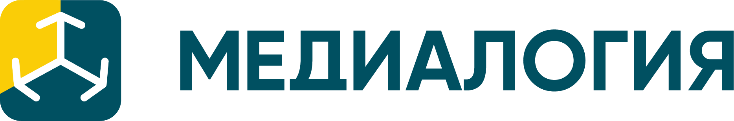 ГУ МЧС РОССИИ ПО Смоленской областиАНАЛИТИЧЕСКИЙ ОТЧЕТ ЗА 25 - 25 ИЮНЯ 2021 годаКонтекст: Пользовательские объекты: МЧС ОбщийВсего сообщений в отчете: 191 (экспортировано: 191)Отчет подготовлен 25 июня 2021 года системой мониторинга СМИ и соцмедиа Медиалогия.СообщенияРепост в Одноклассники, Татьяна Парахина(Илларионова), 95 подписчиков, 25.06.2021 23:27Лайки: 1, Репосты: 0, Комментарии: 0ПРОЧИТАЙТЕ ОБ ЭТОЙ ДЕВОЧКЕ!.. «Это не Бузова, не жена Джигарханяна и уж тем более не Шурыгина — она истинная русская девочка, о которой из века в век писали поэты и писатели…Девочка выжила в трагедии на Сямозере в Карелии, где по халатности взрослых погибли 14 человек.13-летняя Юля Король, круглая сирота, все богатство которой состоит в бабушке и брате. Она после крушения каноэ несмотря на отсутствие спасательного жилета смогла выплыть… С трудом встала и пошла за помощью. Брата она поначалу держала за руку, но руки разжались. Она думала, что он утонул.Возле берега увидела в воде подростка. Он оказался мёртв. Четыре часа шла до ближайшей деревни, один раз упала в реку и вновь плыла. Попросила помощи у местных жителей, которые стали звонить в МЧС и побежали к берегу спасать детей…Она приняла участие в спасательной операции и лично доставала из воды детей, в том числе уже мертвых. Она спасла одного из 19-летних инструкторов. После трагедии в кадетском корпусе с Юлей сидели 4 психолога. Она их не слушала. Она разговаривала с детьми, которых не смогла спасти.Лежа на кровати и уставившись в потолок повторяла: «Женя, это ты тут?». Юля себя корила, что не спасла всех. Она была свидетелем смерти почти каждого. Она рассказала, что видела, как дети разбиваются о скалы. Юля парнишку взяла на воде живого, а на берег принесла уже мертвым.Когда она ребят вытаскивала из воды, они говорили ей «спасибо» и умирали. Она все это мне рассказывала. Мы ее все пытались успокоить, я тогда еще держал себя в руках и старался находиться с ней.И знаете, что ужасно? О ее подвиге мало кто знает! Почему? Юля вытаскивала многих детей, и живых, и мертвых. Инструктор пытался спасти детей, но сам чуть не утонул, а она спасла и инструктора.Ей 13 лет. После того, как перевернулось ее каноэ, именно она вытаскивала всех детей. Я хочу рассказать всему миру про нее. Хочу, чтобы все ее знали. Когда нас уже везли в автобусе к самолету МЧС, Юля вдруг улыбнулась. Меня это очень обрадовало. Она ведь впервые за двое суток изменила эмоцию. Юлин брат остался жив…»В ЗНАК УВАЖЕНИЯ, РАССКАЖИТЕ О НЕЙ СВОИМ ДРУЗЬЯМ.http://ok.ru/profile/354013140401/statuses/154086773471409Статья в mk-smolensk.ru, Московский Комсомолец # Смоленск (mk-smolensk.ru), 873 739 подписчиков, 25.06.2021 23:27Лайки: 0, Репосты: 1, Комментарии: 0В Смоленск в субботу возвратилась привычная влажность воздухаВ ночь с пятницы на субботу в Смоленске зной разбавил дождь. И непривычная низкая влажность воздуха в 39% "как в пустыне" сменилась для горожан привычными значениями в 70-80%.В субботу, 26 июня на территории Смоленской области - переменная облачность. Местами пройдет кратковременный дождь. В МЧС не исключают возможность гроз с градом.Ветер - южный - около 3 м/с, но при грозе возможны порывы до 12 м/с. Температура воздуха ночью - плюс 21°C. Днем по-прежнему жарко - до плюс 34°C. Атмосферное давление - 741 мм рт. столба. Луна 26 июня начинает убывать. Восход солнца в 4:15, заход - 21:33. Световой день замер на отметке в 17 часов и 18 минут, но на днях уже пойдет на убыль.https://www.mk-smolensk.ru/social/2021/06/25/v-smolensk-v-subbotu-vozvratilas-privychnaya-vlazhnost-vozdukha.htmlПост в Одноклассники, Смоленская газета, 11 928 подписчиков, 25.06.2021 23:20СМ Индекс: 17, Лайки: 0, Репосты: 0, Комментарии: 0Смоленские спасатели напомнили отдыхающим о безопасности у вoдыСмоленские спасатели напомнили отдыхающим о безопасности у вoды. Также жителям региона продемонстрировали средства спасения.#смоленск #мчс #гимс #спасатели #безопасность #рейд #водоемыСпециалисты ГИМС продолжают контролировать обстановку на водоемах региона. В ходе...https://smolgazeta.ru/security/89486-smolenskie-spasateli-napomnili-otdyhayushchim.htmlsmolgazeta.ruhttp://ok.ru/group/52570286129265/topic/153652124999025Пост в Twitter, Смоленская газета, 1 546 подписчиков, 25.06.2021 23:20Лайки: 0, Репосты: 0, Комментарии: 0Смоленские спасатели напомнили отдыхающим о безопасности у вoдыsmolgazeta.ru/security/89486… https://smolgazeta.ru/security/89486-smolenskie-spasateli-napomnili-otdyhayushchim.html#смоленск #мчс #гимс #спасатели #безопасность #рейд #водоемы https://t.co/MdVEjDJOHghttp://twitter.com/smolgazeta/status/1408520384824086538Пост в ВКонтакте, Смоленская Газета, 6 500 подписчиков, 25.06.2021 23:20СМ Индекс: 135, Лайки: 0, Репосты: 0, Комментарии: 0Смоленские спасатели напомнили отдыхающим о безопасности у вoды. Также жителям региона продемонстрировали средства спасения.#смоленск #мчс #гимс #спасатели #безопасность #рейд #водоемыsmolgazeta.ruhttps://smolgazeta.ru/security/89486-smolenskie-spasateli-napomnili-otdyhayushchim.htmlhttp://vk.com/wall-41862289_53387Статья в smolgazeta.ru, Смоленская газета (smolgazeta.ru), 3 133 подписчика, 25.06.2021 23:15Лайки: 0, Репосты: 0, Комментарии: 0Смоленские спасатели напомнили отдыхающим о безопасности у вoдыСпециалисты ГИМС продолжают контролировать обстановку на водоемах региона. В ходе очередного рейда инспекторы сообщили отдыхающим на акватории Десногорского водохранилища о безопасности у воды.Кроме того, спасатели напомнили детям о том, что нельзя купаться и нырять в незнакомых водоемах без присмотра взрослых, входить в воду, не умея плавать, и заплывать далеко от берега."Посетителям пляжа продемонстрировали средства спасения на воде и рассказали о том, как правильно их использовать", - отметили в пресс-службе ГУ МЧС России по Смоленской области.Также сотрудники МЧС подробно остановились на действиях в чрезвычайных ситуациях на водоемах, и объяснили, по какому номеру телефона следует позвонить, чтобы сообщить о случившемся.Фото: 67.mchs.gov.ruАлена Шашкинаhttps://smolgazeta.ru/security/89486-smolenskie-spasateli-napomnili-otdyhayushchim.htmlСтатья в gorodskoyportal.ru, Gorodskoyportal.ru/moskva, 2 998 подписчиков, 25.06.2021 23:15Лайки: 0, Репосты: 0, Комментарии: 0Смоленские спасатели напомнили отдыхающим о безопасности у вoдыТакже жителям региона продемонстрировали средства спасения...Специалисты ГИМС продолжают контролировать обстановку на водоемах региона. В ходе очередного рейда инспекторы сообщили отдыхающим на акватории Десногорского водохранилища о безопасности у воды. Кроме того, спасатели напомнили детям о том, что нельзя купаться и нырять в незнакомых водоемах без присмотра взрослых, входить в воду, не умея плавать, и заплывать далеко от берега. "Посетителям пляжа продемонстрировали средства спасения на воде и рассказали о том, как правильно их использовать", - отметили в пресс-службе ГУ МЧС России по Смоленской области. Также сотрудники МЧС подробно остановились на действиях в чрезвычайных ситуациях на водоемах, и объяснили, по какому номеру телефона следует позвонить, чтобы сообщить о случившемся. Фото: 67.mchs.gov.ruСмоленская газетаhttp://gorodskoyportal.ru/smolensk/news/news/71009915/Статья в burcevka.ru, Burcevka.ru, 164 подписчика, 25.06.2021 23:15Лайки: 10, Репосты: 1, Комментарии: 0Смоленские спасатели напомнили отдыхающим о безопасности у вoдыСпециалисты ГИМС продолжают контролировать обстановку на водоемах региона. В ходе очередного рейда инспекторы сообщили отдыхающим на акватории Десногорского водохранилища о безопасности у воды.Кроме того, спасатели напомнили детям о том, что нельзя купаться и нырять в незнакомых водоемах без присмотра взрослых, входить в воду, не умея плавать, и заплывать далеко от берега."Посетителям пляжа продемонстрировали средства спасения на воде и рассказали о том, как правильно их использовать", - отметили в пресс-службе ГУ МЧС России по Смоленской области.Также сотрудники МЧС подробно остановились на действиях в чрезвычайных ситуациях на водоемах, и объяснили, по какому номеру телефона следует позвонить, чтобы сообщить о случившемся.Фото: 67.mchs.gov.ruАлена ШашкинаСмоленская газетаThe post Смоленские спасатели напомнили отдыхающим о безопасности у вoды first appeared on burcevka.ru.therebrohttps://burcevka.ru/смоленские-спасатели-напомнили-отды/Репост в Одноклассники, Valentina Viktorovna, 105 подписчиков, 25.06.2021 22:43Лайки: 0, Репосты: 0, Комментарии: 0✏ПОМЕТКА: 📌 РЕКСУ 📌💰Карта СБ Visa 4276 1609 6112 2943💰Голодный телефон 8-960-592-63-45Юля ПолехинаИстория Рекса не закончена, все только начинается!https://vk.com/wall-27267331_527161https://vk.com/wall-27267331_527566❗Напомню, что у Рекса был хозяин. Пожилой старик был одинок, вся его его семья - это он сам и его собака. Прожили они так около 6 лет. Но случилось страшное... Дедушка умер и собака находился с ним мёртвым в запертой квартире больше двух недель((( И все это время он не лаял, не скулил, не просил помощи, а просто ждал своей смерти. Даже после того, как мчс вскрыли входную дверь, он не бросился к выходу, вышел только после того, как его позвали по имени. Истощенный, а его взгляд, там читалась такая тоскаааа.... , и как будто не было радости от спасения,осталась ощущение, что он сожалел, что не успел уйти вслед за своим любимым хозяином.Рекс ЖИВ и его история продолжается. Он уехал на замечательную передержку, где в компании других хвостиков адаптируется и возвращается к жизни. Начал кушать с аппетитом. И радостно вилять хвостом. Конечно, он скучает по хозяину, но постепенно начинает привыкать к новой жизни.Необходимо некоторые время дать организму восстановиться после пережитого кошмара.А впереди ещё очень много нужно сделать и я прошу и Вашей финансовой поддержки на покупку необходимого:❗ Обработки от паразитов!❗ Прививки!❗Кастрация!И, конечно, поиск верного и надежного Человека!Я благодарю Всех кто помог мне и Рексу и не остался в стороне. Одной мне не справиться. Спасибо!Мой телефон 89525316999 ЮляСсылка на фото в альбоме https://vk.com/photo-27267331_457562350❗все ссылки на поступления и расходы по карте находятся тут:https://vk.com/topic-27267331_29330259Просим вас при переводах либо ставить указанную пометку, либо оставлять комментарий о совершённом переводе, чтобы средства были засчитаны именно на ту пометку, на которую вы жертвуете деньги.Заранее спасибо!Подробнее на https://vk.com/wall-27267331_531344http://ok.ru/profile/570799777003/statuses/153510095485931Репост в Одноклассники, Надежда Волкова (Бабинова), 170 подписчиков, 25.06.2021 22:38Лайки: 0, Репосты: 0, Комментарии: 0Ну где же ты, такой желанный дождь?🗓Завтра на территории Смоленской области ожидается переменная облачность. Местами кратковременный дождь. Возможны местами гроза, днём град. ☔🌩Ветер подует южной четверти, 3-8 м/с, при грозе порывы 12-17 м/с. Температура воздуха по области: ночью +16°C…+21°C, днем +29°C…+34°C. В Смоленске: ночью +17°C…+19°C, днем +29°C…+31°C.🌡 Атмосферное давление 741 мм рт. столба, существенно меняться не будет.📍В связи с этим Главное управление МЧС России по Смоленской области призывает смолян и гостей города быть предельно внимательными и осторожными! При усилении ветра возможны обрывы линий электропередач, обрушения рекламных щитов, падение деревьев. При пешем передвижении по улицам старайтесь избегать нахождения возле высотных и широкоформатных конструкций. Не паркуйте автомобиль вблизи ветхих деревьев и слабоукрепленных конструкций. Если нет острой и необходимости выйти на улицу – оставайтесь дома! И не забывайте о необходимости соблюдения мер пожарной безопасности в быту.☎Уважаемые смоляне! Будьте внимательны и осторожны. Главное управление МЧС России по Смоленской области напоминает: если вы стали участником или свидетелем трагедии, несчастного случая или оказались в непростой ситуации, звоните на номер «101» (звонки принимаются круглосуточно и бесплатно с городских и мобильных). Единый «телефон доверия» Главного управления МЧС России по Смоленской области – 8(4812) 34-99-99.#МЧС #МЧСРоссии #МЧС_Смоленск #Смоленск #ПожарнаяБезопасность #НашиБудни #БудниМЧС #Погода #Прогнозпогодыhttp://ok.ru/profile/518206238809/statuses/153436382518617Репост в ВКонтакте, Денис Иванов, 19 подписчиков, 25.06.2021 22:37Лайки: 0, Репосты: 0, Комментарии: 0Я выпускник - Я сдам ЕГЭЯ выпускник - визиткаСовместное поздравления Смоленских кадет и сотрудников Росгвардии с ДНЕМ МАТЕРИСмоленский_фельдмаршала_кутузова_кадетский_корпусСмоленский фельдмаршала Кутузова кадетский корпус - о вреде электронных сигарет - здоровый образ жизниРолик_вело_WAY_Корсик_Цыкунов_кадетский корпусОпасная Штучка и Супер Кадет_Смоленский_фельдмаршала_кутузова кадетский корпусНемного из архива 2020-201 учебного года❤Короткометражный фильм о вреде использования электронных сигарет, а кроме этого кадеты Смоленского фельдмаршала Кутузова кадетского корпуса активно пропагандируют здоровый образ жизни.Конкурс МЧСКо Дню Матери | Смоленский фельдмаршала Кутузова кадетский КорпусБуктрейлер победители_1941-1945Буктрейлер - это ролик-миниатюра, составленный по мотивам прочитанной и полюбившейся книги.Без названияАкция которую поддерживает Смоленский фельдмаршала Кутузова кадетский корпусhttp://vk.com/wall507951785_766Пост в Одноклассники, Юлия Savchenko одежда обувь, 191 подписчик, 25.06.2021 22:04Лайки: 0, Репосты: 0, Комментарии: 0http://ok.ru/profile/505013221904/album/917939930128/919285748752Статья в province.ru, Провинция.Ру Смоленск (province.ru), 30 214 подписчиков, 25.06.2021 21:54Лайки: 0, Репосты: 0, Комментарии: 0Ураган прокатился по Смоленской области: каковы последствия стихии25 июня в Смоленской области поднялся сильный ветер, сопровождающийся грозой, громом и дождем. Итогом этого явления стали не только приятная прохлада, но и поваленные деревья. Причем, судя по социальным сетям, первый удар пришелся на микрорайон Королевка. Отметим, что завтра, 26 июня также будут дожди.По сообщению областного ГУ МЧС, 26 июня возможны местами гроза, днем град. Ветер подует южной четверти, 3-8 м/с, при грозе порывы 12-17 м/с. Температура воздуха по области: ночью +16°C...+21°C, днем +29°C...+34°C. В Смоленске: ночью +17°C...+19°C, днем +29°C...+31°C. Атмосферное давление 741 мм рт. столба, существенно меняться не будет.Видео ураган:https://www.province.ru/smolensk/ekologiya/uragan-prokatilsya-po-smolenskoj-oblasti-kakovy-posledstviya-stikhii.htmlСтатья в smoldaily.ru, SmolDaily (smoldaily.ru), 9 138 подписчиков, 25.06.2021 21:49Лайки: 0, Репосты: 0, Комментарии: 0В субботу на Смоленщине будет переменная облачностьНа территории Смоленской области 26 июня будет солнечно, местами кратковременный дождь.По информации регионального ГУ МЧС, ветер будет южный до 17 м/с.Температура воздуха по области: ночью +16°C...+21°C, днем +29°C...+34°C.В Смоленске: ночью +17°C...+19°C, днем +29°C...+31°C.Атмосферное давление 741 мм рт. столба, меняться не будет.https://smoldaily.ru/v-subbotu-na-smolenshhine-budet-peremennaya-oblachnost-2Статья в smolensk-news.net, Новости Смоленска (smolensk-news.net), 34 подписчика, 25.06.2021 21:42Лайки: 0, Репосты: 0, Комментарии: 0В субботу на Смоленщине будет переменная облачностьНа территории Смоленской области 26 июня будет солнечно, местами кратковременный дождь.По информации регионального ГУ МЧС, ветер будет южный до 17 м/с.Температура воздуха по области: ночью +16°C...+21°C, днем +29°C...+34°C.В Смоленске: ночью +17°C...+19°C, днем +29°C...+31°C.Атмосферное давление 741 мм рт. столба, меняться не будет.Источник: https://smoldaily.ruhttp://smolensk-news.net/society/2021/06/25/108869.htmlКомментарий в ВКонтакте, Вера Куренкова, 193 подписчика, в Важное в Смоленске, 179 751 подписчик, 25.06.2021 20:20СМ Индекс: 7, Лайки: 4, Репосты: 0, Комментарии: 0И где же наше доблестное МЧС с предупреждением🤷‍♀️к посту:На Смоленск надвигается большая грозовая тучаУже скоро облцентр накроет обещанный синоптиками дождьhttps://vk.cc/c3jctXНа Смоленск надвигается большая грозовая туча — «Readovka67.ru» | Новости Смоленскаhttp://vk.com/wall-32608222_2663044?reply=2663149Статья в smolgazeta.ru, Смоленская газета (smolgazeta.ru), 3 133 подписчика, 25.06.2021 18:15Лайки: 0, Репосты: 0, Комментарии: 0Алексей Островский принял участие в заседании Совета ЦФОПод председательством полномочного представителя президента России в ЦФО Игоря Щеголева состоялось заседание Совета ЦФО, в работе которого в формате видеоконференцсвязи принял участие губернатор Алексей Островский. Участники обсудили роль и функции центров управления регионов (ЦУР) в контексте повышения качества диалога государства и граждан.Напомним, что центры управления регионами работают во всех субъектах Российской Федерации с конца 2020 года. Поручение об их создании после посещения ЦУРа Московской области дал президент России Владимир Путин.Тогда глава государства указал на критически важное значение действенных контактов между властью на местах и гражданским обществом."Нужно быть с людьми, обсуждать с ними самые насущные вопросы. Это определяет качество жизни наших граждан, влияет на будущее наших детей", - сказал Владимир Путин.Открывая заседание Совета, полпред президента РФ в ЦФО Игорь Щеголев предложил участникам оценить работу ЦУРов в Центральном округе. По словам полпреда, за прошедшие в среднем полгода со времени их формирования центры успели показать серьезные результаты в решении реальных проблем граждан, в частности, стали полезным инструментом в условиях пандемии коронавируса. ЦУРы способствовали оперативному решению и многих других проблем - как текущих и системных.Усилия ЦУРов не дали бы нужного эффекта без результативного взаимодействия центров с региональной и муниципальной властью в реальном времени и на единых цифровых платформах, отметил полпред.Генеральный директор АНО "Диалог Регионы" Алексей Гореславский считает знаковым результатом работы ЦУРов то, что все больше сообщений о проблемах граждане направляют на площадки органов власти в социальных сетях:"Это означает рост доверия и осведомленности людей. Для граждан не остается незамеченным, что мы видим их проблемы и решаем их. Они готовы обсуждать их напрямую с органами власти".Вместе с тем тот факт, что граждане через социальные медиа все больше обращаются напрямую к государству, накладывает новую ответственность и на институты власти."Следует обращать самое пристальное внимание на то, как именно чиновники переписываются с людьми. Буквально - какими словами и выражениями, какими формулами. Не все и не везде понимают, насколько это важно. Люди ожидают реального решения проблем, а не отписок", - заметил Игорь Щеголев.Эту же тенденцию отметил выступивший на заседании губернатор Калужской области Владислав Шапша."Совместно с АНО "Диалог Регионы" мы выстроили эффективную систему коммуникации, которая позволяет существенно ускорить решение многих проблемных вопросов, - констатировал глава Калужской области, говоря о практических вопросах взаимодействия ЦУРов и региональных органов исполнительной власти. - Отлаженная система такого взаимодействия - залог нашей общей эффективности".Помимо ЦУРов с 2013 года в субъектах федерации формируются распределенные ситуационные центры. А на федеральном уровне с февраля 2021 года работает Координационный центр правительства России, функциональная структура которого включает ситуационную, стратегическую и проектную группы.Глава Тульской области Алексей Дюмин поделился опытом работы ситуационного центра губернатора в сочетании с другими институтами оперативного реагирования и информирования.Указом президента России от 25 июля 2013 года №648 "О формировании системы распределенных ситуационных центров, работающих по единому регламенту взаимодействия" определено, что ситуационные центры обеспечивают информационно-аналитическую поддержку государственного управления и мониторинг реализации стратегического планирования. Это означает, что значительный потенциал этих структур еще предстоит реализовать в полной мере."Наша задача - развивать все имеющиеся инструменты управления одновременно, обеспечить сбор и обработку данных для их многократного использования. Исключить подмену понятий", - подчеркнул глава Тульской области, где реализуется полноценная модель ситуационного центра губернатора как структуры управления, а не только как пункта коммуникации.О внедрении в практику госуправления передовых цифровых решений рассказал Дмитрий Годунов из Координационного центра правительства России. В основе работы созданного несколько месяцев назад Координационного центра - несколько базовых ценностей правительства: выстраивание всех сервисов государства вокруг потребностей людей, открытость, работа без управленческих "колодцев", нацеленность на результат."Мы выработали наши внутренние установки: устранение межведомственных барьеров, отсутствие формализма и "погон", оперативность, использование только первичных и проверенных данных, обратная связь от граждан нашей страны", - отметил Дмитрий Годунов.В настоящее время Координационный центр Кабинета министров в формате бизнес-процесса ведет мониторинг хода вакцинации от COVID-19 по всей стране. С использованием математических моделей, в реальном времени отслеживается вся цепочка от производства и распределения вакцины до конкретного потребителя.Таким образом, за несколько лет в стране появилось несколько видов институтов оперативного реагирования как на федеральном, так и на региональном уровнях, констатировал полномочный представитель президента РФ в ЦФО и призвал посмотреть на них как на единую систему, комплексно."Кого-то может сбивать с толку такое изобилие центров в сочетании с традиционными институтами управления. Именно поэтому призываю вас смотреть на них не как на многочисленные конкурирующие сущности, а как на единую систему", - сказал Игорь Щеголев, подчеркнув, что эта система призвана ускорить и упростить процессы принятия решений, а значит - качественно улучшить жизнь людей.Стоит отметить, что ЦУР Смоленской области функционирует с ноября 2020 года. В его состав входят сотрудники АНО "Диалог Регионы" и представители органов исполнительной власти региона по 8-ми социально значимым направлениям - здравоохранение, образование, социальная защита, жилищно-коммунальное хозяйство, твердые коммунальные отходы, энергетика, дороги, транспорт.За время деятельности ЦУРом отработано 7 тысяч сообщений в системе "Инцидент Менеджмент" и на платформе обратной связи - более 9 тысяч обращений. В число наиболее популярных тем, по которым смоляне чаще всего отправляют сообщения, входят: вакцинация от COVID-19, дороги, благоустройство и ЖКХ. Специалисты Центра осуществляют регулярный мониторинг сообщений граждан, анализируя полученную информацию и выявляя наиболее актуальные для жителей региона проблемы. Так, например, в конце мая текущего года на основании представленной ЦУР аналитики, зафиксировавшей рост обращений от граждан по вопросу предоставления выплат на детей в возрасте от 3 до 7 лет, губернатор Алексей Островский взял данный вопрос на особый контроль. Также представленная Центром информация привлекла внимание главы региона к проблеме несанкционированных свалок, жалобы на которые также регулярно поступают специалистам ЦУР.В апреле 2021 года Центр управления регионом Смоленской области запустил "Телеграм-бот", при помощи которого смоляне могут получать актуальную информацию по широкому кругу вопросов, среди них - сортировка мусора, ремонт дорог и теплосетей, вакцинация, обеспечение льготными лекарствами и другие. В данный сервис также включен раздел, помогающий отследить передвижение общественного транспорта в режиме онлайн и познакомиться с расписанием маршрутов движения транспорта, а также памятка гражданину на случай ЧС с номерами экстренных служб.В конце мая 2021 года специалистами ЦУР и органами исполнительной власти дополнительно создан чат-бот, посвященный информированию жителей о федеральной программе туристического кешбэка. С его помощью смоляне смогут получить подробную информацию об условиях акции и найти ответы на самые распространенные вопросы по теме.Отметим, что по поручению главы региона с 1 августа откроется муниципальный ЦУР в городе Смоленске, также прорабатывается возможность открытия аналогичных центров в Вяземском, Рославльском, Сафоновском, Смоленском и Ярцевском районах до конца текущего года.Фото: admin-smolensk.ruАлена Шашкинаhttps://smolgazeta.ru/daylynews/89478-aleksey-ostrovskiy-prinyal-uchastie-v.htmlПост в ВКонтакте, "Рославльская правда", 3 849 подписчиков, 25.06.2021 18:06Лайки: 15, Репосты: 2, Комментарии: 1Ну, где же ты, такой желанный🧡 дождь💦❓Завтра на территории Смоленской области ожидается переменная облачность⛅. Местами кратковременный дождь🌦. Возможны местами гроза⚡, днём град⛈. Ветер подует южной четверти, 3-8 м/с, при грозе порывы 12-17 м/с.Температура воздуха по области: 🌒ночью +16°C…+21°C, 🌞днем +29°C…+34°C. Атмосферное давление 741 мм рт. столба, существенно меняться не будет.По информации пресс-службы ГУ МЧС России по Смоленской области.http://vk.com/wall-124082620_6541Репост в Одноклассники, Надежда Долганова(Пьянченко), 264 подписчика, 25.06.2021 18:04Лайки: 0, Репосты: 0, Комментарии: 0Дождь, град и гроза ожидаются в Московской области до вечера пятницы. Возможны и сильные порывы ветра до 12-17 метров в секунду, сообщает МЧС.Предупреждение действует до 21:00.http://ok.ru/profile/445855707094/statuses/153473256289238Статья в smolensk-i.ru, О чём говорит Смоленск (smolensk-i.ru), 14 100 подписчиков, 25.06.2021 18:03Лайки: 0, Репосты: 0, Комментарии: 0Алексей Островский принял участие в заседании Совета ЦФОУчастники обсудили роль и функции центров управления регионовСмоленск, 25 июня. Губернатор Смоленской области Алексей Островский в формате видеоконференцсвязи принял участие в заседании Совета ЦФО, которое состоялось под председательством полномочного представителя Президента России в Центральном федеральном округе Игоря Щеголева. Участники заседания обсудили роль и функции центров управления регионов в контексте повышения качества диалога государства и граждан.Отметим, что ЦУРы работают во всех регионах России с конца прошлого года. Поручение об их создании после посещения ЦУРа Московской области дал Президент России Владимир Путин.Тогда Глава государства указал на критически важное значение действенных контактов между властью на местах и гражданским обществом."Нужно быть с людьми, обсуждать с ними самые насущные вопросы. Это определяет качество жизни наших граждан, влияет на будущее наших детей", - сказал Владимир Путин.Открывая заседание Совета, полпред Президента РФ в ЦФО Игорь Щеголев предложил участникам оценить работу ЦУРов в Центральном округе. По словам полпреда, за прошедшие в среднем полгода со времени их формирования центры успели показать серьезные результаты в решении реальных проблем граждан, в частности, стали полезным инструментом в условиях пандемии коронавируса. ЦУРы способствовали оперативному решению и многих других проблем - как текущих и системных.Усилия ЦУРов не дали бы нужного эффекта без результативного взаимодействия центров с региональной и муниципальной властью в реальном времени и на единых цифровых платформах, отметил полпред.Генеральный директор АНО "Диалог Регионы" Алексей Гореславский считает знаковым результатом работы ЦУРов то, что все больше сообщений о проблемах граждане направляют на площадки органов власти в социальных сетях: "Это означает рост доверия и осведомленности людей. Для граждан не остается незамеченным, что мы видим их проблемы и решаем их. Они готовы обсуждать их напрямую с органами власти".Вместе с тем тот факт, что граждане через социальные медиа все больше обращаются напрямую к государству, накладывает новую ответственность и на институты власти."Следует обращать самое пристальное внимание на то, как именно чиновники переписываются с людьми. Буквально - какими словами и выражениями, какими формулами. Не все и не везде понимают, насколько это важно. Люди ожидают реального решения проблем, а не отписок", - заметил Игорь Щеголев.Эту же тенденцию отметил выступивший на заседании Губернатор Калужской области Владислав Шапша."Совместно с АНО "Диалог Регионы" мы выстроили эффективную систему коммуникации, которая позволяет существенно ускорить решение многих проблемных вопросов. Отлаженная система такого взаимодействия - залог нашей общей эффективности", - констатировал глава Калужской области, говоря о практических вопросах взаимодействия ЦУРов и региональных органов исполнительной власти.Помимо ЦУРов с 2013 года в субъектах федерации формируются распределенные ситуационные центры. А на федеральном уровне с февраля 2021 года работает Координационный центр Правительства России, функциональная структура которого включает ситуационную, стратегическую и проектную группы.Губернатор Тульской области Алексей Дюмин поделился опытом работы ситуационного центра губернатора в сочетании с другими институтами оперативного реагирования и информирования.Указом Президента России от 25 июля 2013 года № 648 "О формировании системы распределенных ситуационных центров, работающих по единому регламенту взаимодействия" определено, что ситуационные центры обеспечивают информационно-аналитическую поддержку государственного управления и мониторинг реализации стратегического планирования. Это означает, что значительный потенциал этих структур еще предстоит реализовать в полной мере."Наша задача - развивать все имеющиеся инструменты управления одновременно, обеспечить сбор и обработку данных для их многократного использования. Исключить подмену понятий", - подчеркнул глава Тульской области, где реализуется полноценная модель ситуационного центра губернатора как структуры управления, а не только как пункта коммуникации.О внедрении в практику госуправления передовых цифровых решений рассказал Дмитрий Годунов из Координационного центра Правительства России. В основе работы созданного несколько месяцев назад Координационного центра - несколько базовых ценностей Правительства: выстраивание всех сервисов государства вокруг потребностей людей, открытость, работа без управленческих "колодцев", нацеленность на результат."Мы выработали наши внутренние установки: устранение межведомственных барьеров, отсутствие формализма и "погон", оперативность, использование только первичных и проверенных данных, обратная связь от граждан нашей страны", - отметил Дмитрий Годунов.В настоящее время Координационный центр Кабинета министров в формате бизнес-процесса ведет мониторинг хода вакцинации от COVID-19 по всей стране. С использованием математических моделей, в реальном времени отслеживается вся цепочка от производства и распределения вакцины до конкретного потребителя.Таким образом, за несколько лет в стране появилось несколько видов институтов оперативного реагирования как на федеральном, так и на региональном уровнях, констатировал полномочный представитель Президента РФ в ЦФО и призвал посмотреть на них как на единую систему, комплексно."Кого-то может сбивать с толку такое изобилие центров в сочетании с традиционными институтами управления. Именно поэтому призываю вас смотреть на них не как на многочисленные конкурирующие сущности, а как на единую систему", - сказал Игорь Щеголев, подчеркнув, что эта система призвана ускорить и упростить процессы принятия решений, а значит - качественно улучшить жизнь людей.Стоит отметить, что ЦУР Смоленской области функционирует с ноября 2020 года. В его состав входят сотрудники АНО "Диалог Регионы" и представители органов исполнительной власти региона по 8-ми социально значимым направлениям - здравоохранение, образование, социальная защита, жилищно-коммунальное хозяйство, твердые коммунальные отходы, энергетика, дороги, транспорт.За время деятельности ЦУРом отработано 7 тысяч сообщений в системе "Инцидент Менеджмент" и на платформе обратной связи - более 9 тысяч обращений. В число наиболее популярных тем, по которым смоляне чаще всего отправляют сообщения, входят: вакцинация от COVID-19, дороги, благоустройство и ЖКХ. Специалисты Центра осуществляют регулярный мониторинг сообщений граждан, анализируя полученную информацию и выявляя наиболее актуальные для жителей региона проблемы. Так, например, в конце мая текущего года на основании представленной ЦУР аналитики, зафиксировавшей рост обращений от граждан по вопросу предоставления выплат на детей в возрасте от 3 до 7 лет, Губернатор Алексей Островский взял данный вопрос на особый контроль. Также представленная Центром информация привлекла внимание главы региона к проблеме несанкционированных свалок, жалобы на которые также регулярно поступают специалистам ЦУР.В апреле 2021 года Центр управления регионом Смоленской области запустил "Телеграм-бот", при помощи которого смоляне могут получать актуальную информацию по широкому кругу вопросов, среди них- сортировка мусора, ремонт дорог и теплосетей, вакцинация, обеспечение льготными лекарствами и другие. В данный сервис также включен раздел, помогающий отследить передвижение общественного транспорта в режиме онлайн и познакомиться с расписанием маршрутов движения транспорта, а также памятка гражданину на случай ЧС с номерами экстренных служб. В конце мая 2021 года специалистами ЦУР и органами исполнительной власти дополнительно создан чат-бот, посвященный информированию жителей о федеральной программе туристического кешбэка. С его помощью смоляне смогут получить подробную информацию об условиях акции и найти ответы на самые распространенные вопросы по теме.Отметим, что по поручению главы региона с 1 августа откроется муниципальный ЦУР в городе Смоленске, также прорабатывается возможность открытия аналогичных центров Вяземском, Рославльском, Сафоновском, Смоленском и Ярцевском районах до конца текущего года.текст: Екатерина Добраяфото: пресс-служба администрация Смоленской областиhttps://smolensk-i.ru/authority/aleksej-ostrovskij-prinyal-uchastie-v-zasedanii-soveta-czfo_391940Репост в ВКонтакте, Ярцево.Ру (Всё о Ярцево), 2 492 подписчика, 25.06.2021 17:50Лайки: 1, Репосты: 1, Комментарии: 0Ну где же ты, такой желанный дождь?🗓Завтра на территории Смоленской области ожидается переменная облачность. Местами кратковременный дождь. Возможны местами гроза, днём град. ☔🌩Ветер подует южной четверти, 3-8 м/с, при грозе порывы 12-17 м/с. Температура воздуха по области: ночью +16°C…+21°C, днем +29°C…+34°C. В Смоленске: ночью +17°C…+19°C, днем +29°C…+31°C.🌡 Атмосферное давление 741 мм рт. столба, существенно меняться не будет.📍В связи с этим Главное управление МЧС России по Смоленской области призывает смолян и гостей города быть предельно внимательными и осторожными! При усилении ветра возможны обрывы линий электропередач, обрушения рекламных щитов, падение деревьев. При пешем передвижении по улицам старайтесь избегать нахождения возле высотных и широкоформатных конструкций. Не паркуйте автомобиль вблизи ветхих деревьев и слабоукрепленных конструкций. Если нет острой и необходимости выйти на улицу – оставайтесь дома! И не забывайте о необходимости соблюдения мер пожарной безопасности в быту.☎Уважаемые смоляне! Будьте внимательны и осторожны. Главное управление МЧС России по Смоленской области напоминает: если вы стали участником или свидетелем трагедии, несчастного случая или оказались в непростой ситуации, звоните на номер «101» (звонки принимаются круглосуточно и бесплатно с городских и мобильных). Единый «телефон доверия» Главного управления МЧС России по Смоленской области – 8(4812) 34-99-99.#МЧС #МЧСРоссии #МЧС_Смоленск #Смоленск #ПожарнаяБезопасность #НашиБудни #БудниМЧС #Погода #Прогнозпогодыhttp://vk.com/wall-105564484_6516Репост в ВКонтакте, Ярцево.Ру (Всё о Ярцево), 2 492 подписчика, 25.06.2021 17:49Лайки: 0, Репосты: 0, Комментарии: 0❗Внимание❗ Высокая пожарная опасность❗📍По информации Смоленского ЦГМС филиала – ФГБУ «Центрального УГМС» - сегодня, 22 июня, во второй половине дня, с сохранением до конца суток, местами на территории Смоленской области ожидается горимость 4 класса. В период с 23 по 26 июня ожидается дальнейшее нарастание горимости 4 класса по всей области.‼Главное управление МЧС России по Смоленской области рекомендует смолянам быть максимально осторожными при отдыхе на природе. Достаточно соблюдать элементарные правила:- не разводить открытый огонь под кронами деревьев, в молодых хвойниках, на торфяниках, вблизи кустарников и зарослей сухой травы;- не бросать горящие спички, окурки;- не оставлять в лесу мусор;- не поджигать сухую траву, лесную подстилку, пух, мусор и т.д.;- не пользоваться пиротехникой, тлеющими охотничьими пыжами и пр.☝🏻Уважаемые смоляне и гости нашего региона! Помните, что пожар проще не допустить, чем потушить! О лесных пожарах сообщайте на бесплатный номер Прямой линии лесной охраны ☎8-800-100-94-00 или через мобильное приложение «Берегите лес». Если вы стали участником или свидетелем трагедии, несчастного случая или оказались в непростой ситуации, звоните по номерам📞 «01» или «101».#МЧСРоссии #МЧС_Смоленск #Смоленск #ПожарнаяБезопасность #НашиБудни #БудниМЧС #Пожарнаяопасность #Берегителес #Горимость #Осторожноhttp://vk.com/wall-105564484_6515Пост в Одноклассники, Тамара Васильева, 111 подписчиков, 25.06.2021 17:36Лайки: 0, Репосты: 0, Комментарии: 0«Они до последнего уводили машину от домов». Что известно о крушении вертолёта Росгвардии под ГатчинойКапитан, майор и старлей Росгвардии погибли при падении боевой машины в Гатчинском районе Ленобласти.По предварительным данным следствия, согласно плану учебно-тренировочных полётов войсковой части 3693 вертолет Ми-8 24 июня в районе 20 часов поднялся в воздух. Через некоторое время, находясь в Гатчинском районе, он пропал с экранов радаров.Трагическое совпадение: первый полет вертолета модели Ми-8 состоялся ровно 60 лет назад — 24 июня 1961 года.В 20:29 24 июня в МЧС Ленобласти поступило сообщение о падении вертолета Ми-8 у деревни Корпикюля. Как официально сообщили в Росгвардии, крушение потерпело транспортно-боевое судно, совершавшее учебно-тренировочный полёт. Погиб экипаж из трех человек, на борту не было боевого вооружения. По информации нашего издания, скончались 32-летний майор, 34-летний капитан и 26-летний старший лейтенант. Вертолет упал в поле, дома он не задел.Момент падения попал в кадр местной жительницы, снимавшей аистов в поле. «Вдруг краем глаза увидела что-то. Вертолёт летел неестественно, боком. Потом перевернулся кабиной вниз и ушёл в землю. Потом красная вспышка и ощутимый даже на большом расстоянии удар и вспышка», — рассказала собеседница.— Экипаж до последнего уводил боевую машину от жилых зданий населенного пункта, — сообщили в Росгвардии.Как рассказал 47news местный житель Вадим, видимо, вертолёт возвращался на базу — на аэродром в Пушкине.— У деревни перевернулся винтом вниз и рухнул. Вообще летают у нас часто и совсем низко — метров 300−400 максимум. Бывает, что каждый день. Странно, что в этот раз был один вертолет, обычно летают парами, — сообщил очевидец.Ещё один местный житель рассказал 47news, что находился примерно в километре от места падения.— Звук пропеллера, потом удар. Винт, видимо, отлетел, и ещё было слышно, как он как будто летит и крутится. Я поехал с сыном на место по полю. Там узбек, говорит, на ферме работает. Думал, на них упадёт. Рассказал, что при падении от вертолёта что-то отделилось. То ли кто-то выпрыгнул, то ли деталь. Я подошёл поближе и понял, что погиб лётчик, — рассказал собеседник.Практически сразу на место катастрофы прибыл второй вертолёт.По словам местных жителей, на месте падения вертолёта находятся уже около полусотни военных, Росгвардия разворачивает штаб. По уточнённым данным, борт Росгвардии упал примерно в 400−500 метрах от деревни. Как сообщили 47news в ведомстве, перед вылетом машина прошла проверку и была исправна.После падения вертолета 53-й военный следственный отдел Следственного комитета Российской Федерации возбудил уголовное дело по статье 351 УК РФ «Нарушение правил полетов или подготовки к ним».https://www.fontanka.ru/2021/06/25/69989…http://ok.ru/profile/575853478539/statuses/153730427177867Статья в readovka67.ru, Readovka67.ru, 41 732 подписчика, 25.06.2021 17:08Лайки: 62, Репосты: 45, Комментарии: 0Неизвестные украли весь инвентарь смоленских спасателей Реадовского озераРаботники экстренной помощи обратились к отдыхающим с криком душиВчера ночью, 24 июня, неизвестные украли весь профессиональный инвентарь смоленских спасателей, которые дежурят на пляже Реадовского озера. Несмотря на запрет купания в водоеме, желающие охладиться в воде всегда находятся.Все украденное снаряжение находилось на посту, где и дежурят работники. Оно необходимо для спасения утопающих, без этого кто-то из купающихся может так и не дождаться подмоги.С криком души работники экстренной помощи ВОСВОД обратились к отдыхающим:" Данное имущество - не только материальные ценности организации, это безопасность смолян, а возможно и их жизни. Обращаемся к ворам! Вы уверены, что спасательные круги, жилеты, лодки и бинокли сделают вас лучше, счастливее и богаче?"В столь жаркое лето желающих искупаться все больше и больше, а вместе с этим растет и риск утонуть в водоемах. Совсем недавно Readovka67 писала про утопленника В смоленском райцентре из реки подняли тело утонувшего"Люди как ни в чeм не бывало продолжали купаться с детьми", которого из воды достали сотрудники МЧС.Самад Алипхачевhttps://readovka67.ru/news/76215Репост в ВКонтакте, Холм-Жирковский район Смоленской области, 866 подписчиков, 25.06.2021 17:00Лайки: 0, Репосты: 0, Комментарии: 0Прогноз погоды на завтра⛈Ну где же ты, такой желанный дождь?🗓Завтра на территории Смоленской области ожидается переменная облачность. Местами кратковременный дождь. Возможны местами гроза, днём град. ☔🌩Ветер подует южной четверти, 3-8 м/с, при грозе порывы 12-17 м/с. Температура воздуха по области: ночью +16°C…+21°C, днем +29°C…+34°C. В Смоленске: ночью +17°C…+19°C, днем +29°C…+31°C.🌡 Атмосферное давление 741 мм рт. столба, существенно меняться не будет.📍В связи с этим Главное управление МЧС России по Смоленской области призывает смолян и гостей города быть предельно внимательными и осторожными! При усилении ветра возможны обрывы линий электропередач, обрушения рекламных щитов, падение деревьев. При пешем передвижении по улицам старайтесь избегать нахождения возле высотных и широкоформатных конструкций. Не паркуйте автомобиль вблизи ветхих деревьев и слабоукрепленных конструкций. Если нет острой и необходимости выйти на улицу – оставайтесь дома! И не забывайте о необходимости соблюдения мер пожарной безопасности в быту.☎Уважаемые смоляне! Будьте внимательны и осторожны. Главное управление МЧС России по Смоленской области напоминает: если вы стали участником или свидетелем трагедии, несчастного случая или оказались в непростой ситуации, звоните на номер «101» (звонки принимаются круглосуточно и бесплатно с городских и мобильных). Единый «телефон доверия» Главного управления МЧС России по Смоленской области – 8(4812) 34-99-99.#МЧС #МЧСРоссии #МЧС_Смоленск #Смоленск #ПожарнаяБезопасность #НашиБудни #БудниМЧС #Погода #Прогнозпогодыhttp://vk.com/wall-171850494_4221Пост в Одноклассники, Смоленская газета, 11 928 подписчиков, 25.06.2021 16:45СМ Индекс: 17, Лайки: 0, Репосты: 0, Комментарии: 0В Смоленской области обезвредили артснаряд времен Великой Отечественной войныВ Велижском районе Смоленской области обезвредили артснаряд времен Великой Отечественной войны.#смоленск #мчс #умвд #боеприпас #артснаряд #сапер #безопасностьНакануне, 24 июня, в Смоленской области был обнаружен взрывоопасный предмет времен...https://smolgazeta.ru/security/89441-v-smolenskoy-oblasti-obezvredili.htmlsmolgazeta.ruhttp://ok.ru/group/52570286129265/topic/153650855566705Пост в Twitter, Смоленская газета, 1 546 подписчиков, 25.06.2021 16:45Лайки: 0, Репосты: 0, Комментарии: 0В Смоленской области обезвредили артснаряд времен Великой Отечественной войныsmolgazeta.ru/security/89441… https://smolgazeta.ru/security/89441-v-smolenskoy-oblasti-obezvredili.html#смоленск #мчс #умвд #боеприпас #артснаряд #сапер #безопасность https://t.co/3G6CYvaUefhttp://twitter.com/smolgazeta/status/1408420977772482563Пост в ВКонтакте, Смоленская Газета, 6 500 подписчиков, 25.06.2021 16:45СМ Индекс: 135, Лайки: 0, Репосты: 0, Комментарии: 0В Велижском районе Смоленской области обезвредили артснаряд времен Великой Отечественной войны.#смоленск #мчс #умвд #боеприпас #артснаряд #сапер #безопасностьsmolgazeta.ruhttps://smolgazeta.ru/security/89441-v-smolenskoy-oblasti-obezvredili.htmlhttp://vk.com/wall-41862289_53372Статья в gorodskoyportal.ru, Gorodskoyportal.ru/moskva, 2 998 подписчиков, 25.06.2021 16:39Лайки: 0, Репосты: 0, Комментарии: 0В Смоленской области обезвредили артснаряд времен Великой Отечественной войныБоеприпас обнаружили в деревне Ястреб Велижского района...Накануне, 24 июня, в Смоленской области был обнаружен взрывоопасный предмет времен Великой Отечественной войны. Так, в деревне Ястреб Велижского района был найден артиллерийский снаряд калибра 105 миллиметров. Заявка об обнаружении поступила от УМВД России по Смоленской области. Как сообщили в пресс-службе COГБУ "Пожарно-спасательный центр", саперы изъяли и уничтожили взрывоопасную находку установленным порядком. Напомним, ранее в нашем регионе были найдены 66 боеприпасов времен Великой Отечественной войны. Фото: 67.mchs.gov.ruСмоленская газетаhttp://gorodskoyportal.ru/smolensk/news/news/71003678/Статья в smolgazeta.ru, Смоленская газета (smolgazeta.ru), 3 133 подписчика, 25.06.2021 16:39Лайки: 0, Репосты: 0, Комментарии: 0В Смоленской области обезвредили артснаряд времен Великой Отечественной войныНакануне, 24 июня, в Смоленской области был обнаружен взрывоопасный предмет времен Великой Отечественной войны.Так, в деревне Ястреб Велижского района был найден артиллерийский снаряд калибра 105 миллиметров. Заявка об обнаружении поступила от УМВД России по Смоленской области.Как сообщили в пресс-службе COГБУ "Пожарно-спасательный центр", саперы изъяли и уничтожили взрывоопасную находку установленным порядком.Напомним, ранее в нашем регионе были найдены 66 боеприпасов времен Великой Отечественной войны.Фото: 67.mchs.gov.ruМария Образцоваhttps://smolgazeta.ru/security/89441-v-smolenskoy-oblasti-obezvredili.htmlПост в Одноклассники, Ника Садовод, 0 подписчиков, 25.06.2021 16:35Лайки: 0, Репосты: 0, Комментарии: 0http://ok.ru/profile/560556626651/album/909582786523/914046722779Репост в Одноклассники, Петрушенков Сергей, 0 подписчиков, 25.06.2021 16:25Лайки: 1, Репосты: 0, Комментарии: 0ЕДРОСИЯ УШЛА В ОТПУСКАмурская область затоплениеМчс не приехал губернатору насратьКак такhttp://ok.ru/profile/464900077275/statuses/153092811841755Пост в Facebook, Главное управление МЧС России по Смоленской области, 51 подписчик, 25.06.2021 16:13Лайки: 0, Репосты: 0, Комментарии: 0Однажды на пожарно-технической выставке в Смоленске...P.s. cейчас Центр противопожарной пропаганды и общественных связей)#МЧСРоссии #МЧС #МЧС_Смоленск #Смоленск #НашиБудни #БУДНИМЧС #Архив #Фотографии #ЦентрПротивопожарнойПропаганды #ФотоИзПрошлогоhttps://www.facebook.com/1593989737464085Репост в Одноклассники, ГУ МЧС России по Смоленской области, 3 944 подписчика, 25.06.2021 16:11СМ Индекс: 14, Лайки: 2, Репосты: 0, Комментарии: 0Однажды на пожарно-технической выставке в Смоленске...P.s. cейчас Центр противопожарной пропаганды и общественных связей#МЧСРоссии #МЧС #МЧС_Смоленск #Смоленск #НашиБудни #БУДНИМЧС #Архив #Фотографии #ЦентрПротивопожарнойПропаганды #ФотоИзПрошлогоФото из архива.mp4http://ok.ru/profile/561551231571/statuses/153751563654483Репост в ВКонтакте, Ольга Павловна, 141 подписчик, 25.06.2021 16:08Лайки: 0, Репосты: 0, Комментарии: 0Спасатели эвакуируют животных из затопленных сел Приамурья. Вышедший из берегов Амур заставил многих жителей покинуть свои дома. Убегая от паводка, некоторые хозяева не забрали своих питомцев. Только посмотрите, как терпеливо сотрудники МЧС собирают перепуганных кошек и собакРИА Новостиhttp://vk.com/wall313400070_16678Пост в ВКонтакте, Главное управление МЧС России по Смоленской обл, 2 046 подписчиков, 25.06.2021 16:07Лайки: 11, Репосты: 0, Комментарии: 0Однажды на пожарно-технической выставке в Смоленске...P.s. cейчас Центр противопожарной пропаганды и общественных связей)#МЧСРоссии #МЧС #МЧС_Смоленск #Смоленск #НашиБудни #БУДНИМЧС #Архив #Фотографии #ЦентрПротивопожарнойПропаганды #ФотоИзПрошлого1624626319973.mp4http://vk.com/wall-70160326_22271Статья в smolensk.bezformata.com, БезФормата.Ru Смоленск (smolensk.bezformata.ru), 850 подписчиков, 25.06.2021 16:01Лайки: 0, Репосты: 0, Комментарии: 0Ну где же ты, такой желанный дождь?Ну где же ты, такой желанный дождь?Скачать оригиналЗавтра на территории Смоленской области ожидается переменная облачность. Местами кратковременный дождь. Возможны местами гроза, днем град. Ветер подует южной четверти, 3-8 м/с, при грозе порывы 12-17 м/с. Температура воздуха по области: ночью +16°C...+21°C, днем +29°C...+34°C. В Смоленске: ночью +17°C...+19°C, днем +29°C...+31°C. Атмосферное давление 741 мм рт. столба, существенно меняться не будет.В связи с этим Главное управление МЧС России по Смоленской области призывает смолян и гостей города быть предельно внимательными и осторожными! При усилении ветра возможны обрывы линий электропередач, обрушения рекламных щитов, падение деревьев. При пешем передвижении по улицам старайтесь избегать нахождения возле высотных и широкоформатных конструкций. Не паркуйте автомобиль вблизи ветхих деревьев и слабоукрепленных конструкций. Если нет острой и необходимости выйти на улицу - оставайтесь дома! И не забывайте о необходимости соблюдения мер пожарной безопасности в быту.Уважаемые смоляне! Будьте внимательны и осторожны. Главное управление МЧС России по Смоленской области напоминает: если вы стали участником или свидетелем трагедии, несчастного случая или оказались в непростой ситуации, звоните на номер "101" (звонки принимаются круглосуточно и бесплатно с городских и мобильных). Единый "телефон доверия" Главного управления МЧС России по Смоленской области - 8(4812) 34-99-99.Источник: МЧСhttps://smolensk.bezformata.com/listnews/gde-zhe-ti-takoy-zhelanniy-dozhd/95082719/Статья в smolensk.bezformata.com, БезФормата.Ru Смоленск (smolensk.bezformata.ru), 850 подписчиков, 25.06.2021 15:59Лайки: 0, Репосты: 0, Комментарии: 0О безопасности у вoды в летний периодО безопасности у вoды в летний периодСкачать оригиналКакие опасности могут ожидать человека на воде? Как баловство и несоблюдение элементарных правил безопасности могут привести к печальным результатам? Чем и как можно помочь утопающему? На эти и другие вопросы отдыхающих на акватории Десногорского водохранилища в ходе очередного рейда рассказал старший государственный инспектор Центра ГИМС Главного управления МЧС России по Смоленской области Игорь Самойленко.В ходе профилактического рейда отдыхающим напомнили правила безопасного поведения на воде. Вместе со взрослыми дети еще раз вспомнили, что нельзя купаться и нырять в незнакомых водоемах, без присмотра взрослых, нельзя входить в воду, не умея плавать и заплывать далеко от берега.Затем посетителям пляжа продемонстрировали средства спасения на воде и рассказали о том, как правильно их использовать.Игорь Владимирович подробно остановился на действиях в чрезвычайных ситуациях на водоемах, а также объяснил, по какому номеру телефона следует позвонить, чтобы сообщить о случившемся. Отдыхающие с интересом слушали о правилах поведения на реках, озерах и прудах и задавали множество вопросов, на которые получили полные ответы.Источник: МЧСhttps://smolensk.bezformata.com/listnews/bezopasnosti-u-vodi-v-letniy-period/95082545/Статья в smolensk-news.net, Новости Смоленска (smolensk-news.net), 33 подписчика, 25.06.2021 15:56Лайки: 0, Репосты: 0, Комментарии: 0О безопасности у вoды в летний периодКакие опасности могут ожидать человека на воде? Как баловство и несоблюдение элементарных правил безопасности могут привести к печальным результатам? Чем и как можно помочь утопающему? На эти и другие вопросы отдыхающих на акватории Десногорского водохранилища в ходе очередного рейда рассказал старший государственный инспектор Центра ГИМС Главного управления МЧС России по Смоленской области Игорь Самойленко.В ходе профилактического рейда отдыхающим напомнили правила безопасного поведения на воде. Вместе со взрослыми дети еще раз вспомнили, что нельзя купаться и нырять в незнакомых водоемах, без присмотра взрослых, нельзя входить в воду, не умея плавать и заплывать далеко от берега.Затем посетителям пляжа продемонстрировали средства спасения на воде и рассказали о том, как правильно их использовать.Игорь Владимирович подробно остановился на действиях в чрезвычайных ситуациях на водоемах, а также объяснил, по какому номеру телефона следует позвонить, чтобы сообщить о случившемся. Отдыхающие с интересом слушали о правилах поведения на реках, озерах и прудах и задавали множество вопросов, на которые получили полные ответы.Источник: https://67.mchs.gov.ruhttp://smolensk-news.net/incident/2021/06/25/108818.htmlПост в Facebook, Главное управление МЧС России по Смоленской области, 51 подписчик, 25.06.2021 15:54Лайки: 0, Репосты: 0, Комментарии: 0О безопасности у воды в летний период❗❓Какие опасности могут ожидать человека на воде? Как баловство и несоблюдение элементарных правил безопасности могут привести к печальным результатам? Чем и как можно помочь утопающему? На эти и другие вопросы отдыхающих на акватории Десногорского водохранилища в ходе очередного рейда рассказал старший государственный инспектор Центра ГИМС Главного управления МЧС России по Смоленской области Игорь Самойленко.☝🏻В ходе профилактического рейда отдыхающим напомнили правила безопасного поведения на воде. Вместе со взрослыми дети еще раз вспомнили, что нельзя купаться и нырять в незнакомых водоемах, без присмотра взрослых, нельзя входить в воду, не умея плавать и заплывать далеко от берега.✅Затем посетителям пляжа продемонстрировали средства спасения на воде и рассказали о том, как правильно их использовать.👤Игорь Владимирович подробно остановился на действиях в чрезвычайных ситуациях на водоемах, а также объяснил, по какому номеру телефона следует позвонить, чтобы сообщить о случившемся. Отдыхающие с интересом слушали о правилах поведения на реках, озерах и прудах и задавали множество вопросов, на которые получили полные ответы.#МЧСРоссии #МЧС #МЧС_Смоленск #Смоленск #НашиБудни #БУДНИМЧС #ГИМС #БезопасностьНаВодоемах #Смоленскаяобластьhttps://www.facebook.com/1593979574131768Пост в Одноклассники, ГУ МЧС России по Смоленской области, 3 944 подписчика, 25.06.2021 15:54СМ Индекс: 15, Лайки: 5, Репосты: 0, Комментарии: 0❓Какие опасности могут ожидать человека на воде? Как баловство и несоблюдение элементарных правил безопасности могут привести к печальным результатам? Чем и как можно помочь утопающему? На эти и другие вопросы отдыхающих на акватории Десногорского водохранилища в ходе очередного рейда рассказал старший государственный инспектор Центра ГИМС Главного управления МЧС России по Смоленской области Игорь Самойленко.http://ok.ru/profile/561551231571/statuses/153751507227987Пост в ВКонтакте, Главное управление МЧС России по Смоленской обл, 2 046 подписчиков, 25.06.2021 15:54Лайки: 15, Репосты: 3, Комментарии: 0О безопасности у воды в летний период❗❓Какие опасности могут ожидать человека на воде? Как баловство и несоблюдение элементарных правил безопасности могут привести к печальным результатам? Чем и как можно помочь утопающему? На эти и другие вопросы отдыхающих на акватории Десногорского водохранилища в ходе очередного рейда рассказал старший государственный инспектор Центра ГИМС Главного управления МЧС России по Смоленской области Игорь Самойленко.☝🏻В ходе профилактического рейда отдыхающим напомнили правила безопасного поведения на воде. Вместе со взрослыми дети еще раз вспомнили, что нельзя купаться и нырять в незнакомых водоемах, без присмотра взрослых, нельзя входить в воду, не умея плавать и заплывать далеко от берега.✅Затем посетителям пляжа продемонстрировали средства спасения на воде и рассказали о том, как правильно их использовать.👤Игорь Владимирович подробно остановился на действиях в чрезвычайных ситуациях на водоемах, а также объяснил, по какому номеру телефона следует позвонить, чтобы сообщить о случившемся. Отдыхающие с интересом слушали о правилах поведения на реках, озерах и прудах и задавали множество вопросов, на которые получили полные ответы.#МЧСРоссии #МЧС #МЧС_Смоленск #Смоленск #НашиБудни #БУДНИМЧС #ГИМС #БезопасностьНаВодоемах #Смоленскаяобластьhttp://vk.com/wall-70160326_22270Пост в Одноклассники, ГУ МЧС России по Смоленской области, 3 944 подписчика, 25.06.2021 15:41СМ Индекс: 17, Лайки: 17, Репосты: 3, Комментарии: 2Ну где же ты, такой желанный дождь?🗓Завтра на территории Смоленской области ожидается переменная облачность. Местами кратковременный дождь. Возможны местами гроза, днём град. ☔🌩Ветер подует южной четверти, 3-8 м/с, при грозе порывы 12-17 м/с. Температура воздуха по области: ночью +16°C…+21°C, днем +29°C…+34°C. В Смоленске: ночью +17°C…+19°C, днем +29°C…+31°C.🌡 Атмосферное давление 741 мм рт. столба, существенно меняться не будет.📍В связи с этим Главное управление МЧС России по Смоленской области призывает смолян и гостей города быть предельно внимательными и осторожными! При усилении ветра возможны обрывы линий электропередач, обрушения рекламных щитов, падение деревьев. При пешем передвижении по улицам старайтесь избегать нахождения возле высотных и широкоформатных конструкций. Не паркуйте автомобиль вблизи ветхих деревьев и слабоукрепленных конструкций. Если нет острой и необходимости выйти на улицу – оставайтесь дома! И не забывайте о необходимости соблюдения мер пожарной безопасности в быту.☎Уважаемые смоляне! Будьте внимательны и осторожны. Главное управление МЧС России по Смоленской области напоминает: если вы стали участником или свидетелем трагедии, несчастного случая или оказались в непростой ситуации, звоните на номер «101» (звонки принимаются круглосуточно и бесплатно с городских и мобильных). Единый «телефон доверия» Главного управления МЧС России по Смоленской области – 8(4812) 34-99-99.#МЧС #МЧСРоссии #МЧС_Смоленск #Смоленск #ПожарнаяБезопасность #НашиБудни #БудниМЧС #Погода #Прогнозпогодыhttp://ok.ru/profile/561551231571/statuses/153751467316563Пост в Facebook, Главное управление МЧС России по Смоленской области, 51 подписчик, 25.06.2021 15:40Лайки: 1, Репосты: 0, Комментарии: 0Ну где же ты, такой желанный дождь?🗓Завтра на территории Смоленской области ожидается переменная облачность. Местами кратковременный дождь. Возможны местами гроза, днём град. ☔🌩Ветер подует южной четверти, 3-8 м/с, при грозе порывы 12-17 м/с. Температура воздуха по области: ночью +16°C…+21°C, днем +29°C…+34°C. В Смоленске: ночью +17°C…+19°C, днем +29°C…+31°C.🌡 Атмосферное давление 741 мм рт. столба, существенно меняться не будет.📍В связи с этим Главное управление МЧС России по Смоленской области призывает смолян и гостей города быть предельно внимательными и осторожными! При усилении ветра возможны обрывы линий электропередач, обрушения рекламных щитов, падение деревьев. При пешем передвижении по улицам старайтесь избегать нахождения возле высотных и широкоформатных конструкций. Не паркуйте автомобиль вблизи ветхих деревьев и слабоукрепленных конструкций. Если нет острой и необходимости выйти на улицу – оставайтесь дома! И не забывайте о необходимости соблюдения мер пожарной безопасности в быту.☎Уважаемые смоляне! Будьте внимательны и осторожны. Главное управление МЧС России по Смоленской области напоминает: если вы стали участником или свидетелем трагедии, несчастного случая или оказались в непростой ситуации, звоните на номер «101» (звонки принимаются круглосуточно и бесплатно с городских и мобильных). Единый «телефон доверия» Главного управления МЧС России по Смоленской области – 8(4812) 34-99-99.#МЧС #МЧСРоссии #МЧС_Смоленск #Смоленск #ПожарнаяБезопасность #НашиБудни #БудниМЧС #Погода #Прогнозпогодыhttps://www.facebook.com/1593971787465880Пост в ВКонтакте, Главное управление МЧС России по Смоленской обл, 2 046 подписчиков, 25.06.2021 15:39Лайки: 13, Репосты: 2, Комментарии: 0Ну где же ты, такой желанный дождь?🗓Завтра на территории Смоленской области ожидается переменная облачность. Местами кратковременный дождь. Возможны местами гроза, днём град. ☔🌩Ветер подует южной четверти, 3-8 м/с, при грозе порывы 12-17 м/с. Температура воздуха по области: ночью +16°C…+21°C, днем +29°C…+34°C. В Смоленске: ночью +17°C…+19°C, днем +29°C…+31°C.🌡 Атмосферное давление 741 мм рт. столба, существенно меняться не будет.📍В связи с этим Главное управление МЧС России по Смоленской области призывает смолян и гостей города быть предельно внимательными и осторожными! При усилении ветра возможны обрывы линий электропередач, обрушения рекламных щитов, падение деревьев. При пешем передвижении по улицам старайтесь избегать нахождения возле высотных и широкоформатных конструкций. Не паркуйте автомобиль вблизи ветхих деревьев и слабоукрепленных конструкций. Если нет острой и необходимости выйти на улицу – оставайтесь дома! И не забывайте о необходимости соблюдения мер пожарной безопасности в быту.☎Уважаемые смоляне! Будьте внимательны и осторожны. Главное управление МЧС России по Смоленской области напоминает: если вы стали участником или свидетелем трагедии, несчастного случая или оказались в непростой ситуации, звоните на номер «101» (звонки принимаются круглосуточно и бесплатно с городских и мобильных). Единый «телефон доверия» Главного управления МЧС России по Смоленской области – 8(4812) 34-99-99.#МЧС #МЧСРоссии #МЧС_Смоленск #Смоленск #ПожарнаяБезопасность #НашиБудни #БудниМЧС #Погода #Прогнозпогодыhttp://vk.com/wall-70160326_22269Пост в Twitter, Смоленская газета, 1 546 подписчиков, 25.06.2021 15:35Лайки: 0, Репосты: 0, Комментарии: 0+34, гроза, град и дождь: погода в Смоленской области преподнесет сюрпризыsmolgazeta.ru/habitat/89467-… https://smolgazeta.ru/habitat/89467-34-groza-grad-i-dojd-pogoda-v-smolenskoy.html#смоленск #погода #прогноз #мчс #жара #дождь #град #гроза https://t.co/P1S33axYzGhttp://twitter.com/smolgazeta/status/1408403361867653124Пост в ВКонтакте, Смоленская Газета, 6 500 подписчиков, 25.06.2021 15:35СМ Индекс: 135, Лайки: 0, Репосты: 0, Комментарии: 0+34, гроза, град и дождь: погода в Смоленской области преподнесет сюрпризы.#смоленск #погода #прогноз #мчс #жара #дождь #град #грозаsmolgazeta.ruhttps://smolgazeta.ru/habitat/89467-34-groza-grad-i-dojd-pogoda-v-smolenskoy.htmlhttp://vk.com/wall-41862289_53367Статья в holm.admin-smolensk.ru, Администрация МО Холм-Жирковский район (holm.admin-smolensk.ru), 245 подписчиков, 25.06.2021 15:33Лайки: 0, Репосты: 0, Комментарии: 0Ну где же ты, такой желанный дождь?Завтра на территории Смоленской области ожидается переменная облачность. Местами кратковременный дождь. Возможны местами гроза, днем град. Ветер подует южной четверти, 3-8 м/с, при грозе порывы 12-17 м/с. Температура воздуха по области: ночью +16°C...+21°C, днем +29°C...+34°C. В Смоленске: ночью +17°C...+19°C, днем +29°C...+31°C. Атмосферное давление 741 мм рт. столба, существенно меняться не будет.В связи с этим Главное управление МЧС России по Смоленской области призывает смолян и гостей города быть предельно внимательными и осторожными! При усилении ветра возможны обрывы линий электропередач, обрушения рекламных щитов, падение деревьев. При пешем передвижении по улицам старайтесь избегать нахождения возле высотных и широкоформатных конструкций. Не паркуйте автомобиль вблизи ветхих деревьев и слабоукрепленных конструкций. Если нет острой и необходимости выйти на улицу - оставайтесь дома! И не забывайте о необходимости соблюдения мер пожарной безопасности в быту.Уважаемые смоляне! Будьте внимательны и осторожны. Главное управление МЧС России по Смоленской области напоминает: если вы стали участником или свидетелем трагедии, несчастного случая или оказались в непростой ситуации, звоните на номер "101" (звонки принимаются круглосуточно и бесплатно с городских и мобильных). Единый "телефон доверия" Главного управления МЧС России по Смоленской области - 8(4812) 34-99-99.Пресс-служба ГУ МЧС России по Смоленской областиhttps://holm.admin-smolensk.ru/news/nu-gde-zhe-ty-takoj-zhelannyj-dozhd-/Пост в Одноклассники, Смоленская газета, 11 928 подписчиков, 25.06.2021 15:30СМ Индекс: 17, Лайки: 0, Репосты: 0, Комментарии: 0На Смоленщине большую часть заготовленного сена пожарные спасли от стихииВ Демидовском районе Смоленской области большую часть заготовленного сена пожарные спасли от стихии.#смоленск #демидов #мчс #пожар #сено #спасателиНакануне, 24 июня, около девяти часов вечера в Демидовском районе произошел пожар,...https://smolgazeta.ru/accident/89460-na-smolenshchine-bolshuyu-chast.htmlsmolgazeta.ruhttp://ok.ru/group/52570286129265/topic/153650611510641Пост в Twitter, Смоленская газета, 1 546 подписчиков, 25.06.2021 15:30Лайки: 0, Репосты: 0, Комментарии: 0На Смоленщине большую часть заготовленного сена пожарные спасли от стихииsmolgazeta.ru/accident/89460… https://smolgazeta.ru/accident/89460-na-smolenshchine-bolshuyu-chast.html#смоленск #демидов #мчс #пожар #сено #спасатели https://t.co/3C2Ew7fQUKhttp://twitter.com/smolgazeta/status/1408402102347513856Пост в ВКонтакте, Смоленская Газета, 6 500 подписчиков, 25.06.2021 15:30СМ Индекс: 135, Лайки: 0, Репосты: 0, Комментарии: 0В Демидовском районе Смоленской области большую часть заготовленного сена пожарные спасли от стихии.#смоленск #демидов #мчс #пожар #сено #спасателиsmolgazeta.ruhttps://smolgazeta.ru/accident/89460-na-smolenshchine-bolshuyu-chast.htmlhttp://vk.com/wall-41862289_53366Статья в smolgazeta.ru, Смоленская газета (smolgazeta.ru), 3 133 подписчика, 25.06.2021 15:29Лайки: 0, Репосты: 0, Комментарии: 0+34, гроза, град и дождь: погода в Смоленской области преподнесет сюрпризыВ субботу, 26 июня, температура в Смоленске и области вновь превысит рекордные показатели.По прогнозу синоптиков, ожидается переменная облачность. Местами пройдет кратковременный дождь, возможна гроза. Кроме того, днем по прогнозу синоптиков ожидается град.Ветер будет дуть южной четверти со скоростью 3-8 метров в секунду, при грозе порывы 12-17 метров в секунду.Температура воздуха по области: ночью +16°C...+21°C, днем +29°C...+34°C.В Смоленске: ночью +17°C...+19°C, днем +29°C...+31°C.Атмосферное давление 741 миллиметр ртутного столба, существенно меняться не будет.Напомним, ранее в ГУ МЧС России по Смоленской области предупреждали смолян об аномально-жаркой погоде. До 26 июня на территории региона ожидается аномально-жаркая погода со среднесуточной температурой воздуха на 7-12 градусов выше климатической нормы.Фото: pixabay.comМария Образцоваhttps://smolgazeta.ru/habitat/89467-34-groza-grad-i-dojd-pogoda-v-smolenskoy.htmlСтатья в gorodskoyportal.ru, Gorodskoyportal.ru/moskva, 2 998 подписчиков, 25.06.2021 15:29Лайки: 0, Репосты: 0, Комментарии: 0+34, гроза, град и дождь: погода в Смоленской области преподнесет сюрпризыВ субботу, 26 июня, температура в Смоленске и области вновь превысит рекордные показатели. По прогнозу синоптиков, ожидается переменная облачность. Местами пройдет кратковременный дождь, возможна гроза. Кроме того, днем по прогнозу синоптиков ожидается град. Ветер будет дуть южной четверти со скоростью 3-8 метров в секунду, при грозе порывы 12-17 метров в секунду. Температура воздуха по области: ночью +16°C...+21°C, днем +29°C...+34°C. В Смоленске: ночью +17°C...+19°C, днем +29°C...+31°C. Атмосферное давление 741 миллиметр ртутного столба, существенно меняться не будет. Напомним, ранее в ГУ МЧС России по Смоленской области предупреждали смолян об аномально-жаркой погоде. До 26 июня на территории региона ожидается аномально-жаркая погода со среднесуточной температурой воздуха на 7-12 градусов выше климатической нормы. Фото: pixabay.comhttp://gorodskoyportal.ru/smolensk/news/news/71002318/Статья в smolensk-news.net, Новости Смоленска (smolensk-news.net), 33 подписчика, 25.06.2021 15:28Лайки: 0, Репосты: 0, Комментарии: 0Ну где же ты, такой желанный дождь?Завтра на территории Смоленской области ожидается переменная облачность. Местами кратковременный дождь. Возможны местами гроза, днем град. Ветер подует южной четверти, 3-8 м/с, при грозе порывы 12-17 м/с. Температура воздуха по области: ночью +16°C...+21°C, днем +29°C...+34°C. В Смоленске: ночью +17°C...+19°C, днем +29°C...+31°C. Атмосферное давление 741 мм рт. столба, существенно меняться не будет.В связи с этим Главное управление МЧС России по Смоленской области призывает смолян и гостей города быть предельно внимательными и осторожными! При усилении ветра возможны обрывы линий электропередач, обрушения рекламных щитов, падение деревьев. При пешем передвижении по улицам старайтесь избегать нахождения возле высотных и широкоформатных конструкций. Не паркуйте автомобиль вблизи ветхих деревьев и слабоукрепленных конструкций. Если нет острой и необходимости выйти на улицу - оставайтесь дома! И не забывайте о необходимости соблюдения мер пожарной безопасности в быту.Уважаемые смоляне! Будьте внимательны и осторожны. Главное управление МЧС России по Смоленской области напоминает: если вы стали участником или свидетелем трагедии, несчастного случая или оказались в непростой ситуации, звоните на номер "101" (звонки принимаются круглосуточно и бесплатно с городских и мобильных). Единый "телефон доверия" Главного управления МЧС России по Смоленской области - 8(4812) 34-99-99.Источник: https://67.mchs.gov.ruhttp://smolensk-news.net/incident/2021/06/25/108809.htmlСтатья в smolgazeta.ru, Смоленская газета (smolgazeta.ru), 3 133 подписчика, 25.06.2021 15:21Лайки: 0, Репосты: 0, Комментарии: 0На Смоленщине большую часть заготовленного сена пожарные спасли от стихииНакануне, 24 июня, около девяти часов вечера в Демидовском районе произошел пожар, сообщают в пресс-службе ГУ МЧС России по Смоленской области.Жительница деревни Толкуны вышла из своего дома на улицу и увидела густой дым на своем участке. Хозяйка сразу же вызвала пожарных.Как оказалось, загорелся рулон сена. Прибывший на место происшествия дежурный расчет 80 пожарной части ППС и ликвидировал пожар. В результате случившегося сгорела одна тонна сена." Благодаря оперативным и слаженным действиям пожарных значительную часть заготовленного корма удалось спасти, - отметили в ведомстве. - Что стало причиной пожара: самовозгорание или чей-то злой умысел - устанавливают специалисты ".Фото: 67.mchs.gov.ruМария Образцоваhttps://smolgazeta.ru/accident/89460-na-smolenshchine-bolshuyu-chast.htmlСтатья в gorodskoyportal.ru, Gorodskoyportal.ru/moskva, 2 998 подписчиков, 25.06.2021 15:21Лайки: 0, Репосты: 0, Комментарии: 0На Смоленщине большую часть заготовленного сена пожарные спасли от стихииВ деревне Толкуны Демидовского района произошло возгорание...Накануне, 24 июня, около девяти часов вечера в Демидовском районе произошел пожар, сообщают в пресс-службе ГУ МЧС России по Смоленской области. Жительница деревни Толкуны вышла из своего дома на улицу и увидела густой дым на своем участке. Хозяйка сразу же вызвала пожарных. Как оказалось, загорелся рулон сена. Прибывший на место происшествия дежурный расчет 80 пожарной части ППС и ликвидировал пожар. В результате случившегося сгорела одна тонна сена. "Благодаря оперативным и слаженным действиям пожарных значительную часть заготовленного корма удалось спасти, - отметили в ведомстве. - Что стало причиной пожара: самовозгорание или чей-то злой умысел - устанавливают специалисты". Фото: 67.mchs.gov.ruСмоленская газетаhttp://gorodskoyportal.ru/smolensk/news/news/71002319/Репост в Одноклассники, ГУ МЧС России по Смоленской области, 3 944 подписчика, 25.06.2021 15:15СМ Индекс: 18, Лайки: 23, Репосты: 0, Комментарии: 8💪🏻Давайте поддерживать свою физическую форму вместе с огнеборцами.👩‍🚒Ориентир на Смоленских пожарных.#ЗарядкаСоСпасателем #МЧСзаЗОЖ #МЧСРоссии #БУДНИМЧС #МЧС_Смоленск #Смоленск #ПожарнаяБезопасность #НашиБудни #МЧСМЧС за ЗОЖ.mp4http://ok.ru/profile/561551231571/statuses/153751380284755Пост в Одноклассники, ГУ МЧС России по Смоленской области, 3 944 подписчика, 25.06.2021 15:14СМ Индекс: 17, Лайки: 18, Репосты: 1, Комментарии: 0МЧС за ЗОЖ.mp4https://ok.ru/video/3628873222739Пост в Facebook, Главное управление МЧС России по Смоленской области, 51 подписчик, 25.06.2021 15:01Лайки: 0, Репосты: 0, Комментарии: 0💪🏻Давайте поддерживать свою физическую форму вместе с огнеборцами.👩‍🚒Ориентир на Смоленских пожарных.#ЗарядкаСоСпасателем #МЧСзаЗОЖ #МЧСРоссии #БУДНИМЧС #МЧС_Смоленск #Смоленск #ПожарнаяБезопасность #НашиБудни #МЧСhttps://www.facebook.com/1593951587467900Пост в ВКонтакте, Главное управление МЧС России по Смоленской обл, 2 046 подписчиков, 25.06.2021 14:54Лайки: 43, Репосты: 3, Комментарии: 0💪🏻Давайте поддерживать свою физическую форму вместе с огнеборцами.👩‍🚒Ориентир на Смоленских пожарных.#ЗарядкаСоСпасателем #МЧСзаЗОЖ #МЧСРоссии #БУДНИМЧС #МЧС_Смоленск #Смоленск #ПожарнаяБезопасность #НашиБудни #МЧСYouCut_20210625_144249791.mp4http://vk.com/wall-70160326_22268Статья в smolensk.bezformata.com, БезФормата.Ru Смоленск (smolensk.bezformata.ru), 850 подписчиков, 25.06.2021 14:49Лайки: 0, Репосты: 0, Комментарии: 0Профилактика гибели детей, недопущения оставления их без присмотра на воде и вблизи водоемовПрофилактика гибели детей, недопущения оставления их без присмотра на воде и вблизи водоемовСкачать оригиналС целью проведения профилактики гибели детей, недопущения оставления детей без присмотра на воде и вблизи водоемов, а также в иных травмоопасных местах, представляющих угрозу жизни и здоровью детей заместитель начальника отдела надзорной деятельности и профилактической работы Рославльского, Ершичского и Шумячского районов Главного управления МЧС России по Смоленской области Евгений Викторович Тяпков совместно с Комиссией по делам несовершеннолетних и защите их прав в муниципальном образовании "Шумячский район" Смоленской области и с органами и учреждениями системы профилактики и безнадзорности, правонарушений несовершеннолетних проводятся рейды по водным объектам Шумячского района. На территории муниципального образования "Шумячский район" Смоленской области официальных мест для купания нет.В ходе проведения мероприятий проводится разъяснительная работа с родителями (законными представителями) об ответственности за нахождение несовершеннолетних у водоемов без присмотра родителей (законных представителей), рекомендовано родителям обращать внимание на безопасность провождении свободного времени на улице несовершеннолетних. Вручаются памятки: "Безопасность на воде"; "Безопасный отдых в летний период: памятка детям и их родителям", "Профилактика пожаров".По информации Администрации МО "Шумячский район"Источник: МЧСhttps://smolensk.bezformata.com/listnews/profilaktika-gibeli-detey-nedopusheniya/95079131/Пост в Одноклассники, Виктория ВЕЩИ НА ЗАКАЗ, 201 подписчик, 25.06.2021 14:08Лайки: 0, Репосты: 0, Комментарии: 0http://ok.ru/profile/593100772637/album/904157283101/908346306589Пост в Одноклассники, ГУ МЧС России по Смоленской области, 3 944 подписчика, 25.06.2021 14:06СМ Индекс: 15, Лайки: 7, Репосты: 0, Комментарии: 0Профилактика гибели детей, недопущения оставления их без присмотра на воде и вблизи водоемов☝🏻С целью проведения профилактики гибели детей, недопущения оставления детей без присмотра на воде и вблизи водоемов, а также в иных травмоопасных местах, представляющих угрозу жизни и здоровью детей заместитель начальника отдела надзорной деятельности и профилактической работы Рославльского, Ершичского и Шумячского районов Главного управления МЧС России по Смоленской области Евгений Викторович Тяпков совместно с Комиссией по делам несовершеннолетних и защите их прав в муниципальном образовании «Шумячский район» Смоленской области и с органами и учреждениями системы профилактики и безнадзорности, правонарушений несовершеннолетних проводятся рейды по водным объектам Шумячского района. На территории муниципального образования «Шумячский район» Смоленской области официальных мест для купания нет.В ходе проведения мероприятий проводится разъяснительная работа с родителями (законными представителями) об ответственности за нахождение несовершеннолетних у водоемов без присмотра родителей (законных представителей), рекомендовано родителям обращать внимание на безопасность провождении свободного времени на улице несовершеннолетних. Вручаются памятки: «Безопасность на воде»; «Безопасный отдых в летний период: памятка детям и их родителям», «Профилактика пожаров».📌По информации Администрации МО «Шумячский район»#МЧСРоссии #МЧС_Смоленск #Смоленск #НашиБудни #БудниМЧС #ПожарнаяБезопасность #ОбеспечениеБезопасности #Профилактика #ГосударственныйПожарныйНадзорhttp://ok.ru/profile/561551231571/statuses/153751163819347Пост в Facebook, Главное управление МЧС России по Смоленской области, 51 подписчик, 25.06.2021 14:06Лайки: 1, Репосты: 0, Комментарии: 0Профилактика гибели детей, недопущения оставления их без присмотра на воде и вблизи водоемов☝🏻С целью проведения профилактики гибели детей, недопущения оставления детей без присмотра на воде и вблизи водоемов, а также в иных травмоопасных местах, представляющих угрозу жизни и здоровью детей заместитель начальника отдела надзорной деятельности и профилактической работы Рославльского, Ершичского и Шумячского районов Главного управления МЧС России по Смоленской области Евгений Викторович Тяпков совместно с Комиссией по делам несовершеннолетних и защите их прав в муниципальном образовании «Шумячский район» Смоленской области и с органами и учреждениями системы профилактики и безнадзорности, правонарушений несовершеннолетних проводятся рейды по водным объектам Шумячского района. На территории муниципального образования «Шумячский район» Смоленской области официальных мест для купания нет.В ходе проведения мероприятий проводится разъяснительная работа с родителями (законными представителями) об ответственности за нахождение несовершеннолетних у водоемов без присмотра родителей (законных представителей), рекомендовано родителям обращать внимание на безопасность провождении свободного времени на улице несовершеннолетних. Вручаются памятки: «Безопасность на воде»; «Безопасный отдых в летний период: памятка детям и их родителям», «Профилактика пожаров».📌По информации Администрации МО «Шумячский район»#МЧСРоссии #МЧС_Смоленск #Смоленск #НашиБудни #БудниМЧС #ПожарнаяБезопасность #ОбеспечениеБезопасности #Профилактика #ГосударственныйПожарныйНадзорhttps://www.facebook.com/1593925470803845Пост в ВКонтакте, Главное управление МЧС России по Смоленской обл, 2 046 подписчиков, 25.06.2021 14:05Лайки: 14, Репосты: 0, Комментарии: 0Профилактика гибели детей, недопущения оставления их без присмотра на воде и вблизи водоемов☝🏻С целью проведения профилактики гибели детей, недопущения оставления детей без присмотра на воде и вблизи водоемов, а также в иных травмоопасных местах, представляющих угрозу жизни и здоровью детей заместитель начальника отдела надзорной деятельности и профилактической работы Рославльского, Ершичского и Шумячского районов Главного управления МЧС России по Смоленской области Евгений Викторович Тяпков совместно с Комиссией по делам несовершеннолетних и защите их прав в муниципальном образовании «Шумячский район» Смоленской области и с органами и учреждениями системы профилактики и безнадзорности, правонарушений несовершеннолетних проводятся рейды по водным объектам Шумячского района. На территории муниципального образования «Шумячский район» Смоленской области официальных мест для купания нет.В ходе проведения мероприятий проводится разъяснительная работа с родителями (законными представителями) об ответственности за нахождение несовершеннолетних у водоемов без присмотра родителей (законных представителей), рекомендовано родителям обращать внимание на безопасность провождении свободного времени на улице несовершеннолетних. Вручаются памятки: «Безопасность на воде»; «Безопасный отдых в летний период: памятка детям и их родителям», «Профилактика пожаров».📌По информации Администрации МО «Шумячский район»#МЧСРоссии #МЧС_Смоленск #Смоленск #НашиБудни #БудниМЧС #ПожарнаяБезопасность #ОбеспечениеБезопасности #Профилактика #ГосударственныйПожарныйНадзорhttp://vk.com/wall-70160326_22267Статья в smolensk-news.net, Новости Смоленска (smolensk-news.net), 33 подписчика, 25.06.2021 13:56Лайки: 0, Репосты: 0, Комментарии: 0Профилактика гибели детей, недопущения оставления их без присмотра на воде и вблизи водоемовС целью проведения профилактики гибели детей, недопущения оставления детей без присмотра на воде и вблизи водоемов, а также в иных травмоопасных местах, представляющих угрозу жизни и здоровью детей заместитель начальника отдела надзорной деятельности и профилактической работы Рославльского, Ершичского и Шумячского районов Главного управления МЧС России по Смоленской области Евгений Викторович Тяпков совместно с Комиссией по делам несовершеннолетних и защите их прав в муниципальном образовании "Шумячский район" Смоленской области и с органами и учреждениями системы профилактики и безнадзорности, правонарушений несовершеннолетних проводятся рейды по водным объектам Шумячского района. На территории муниципального образования "Шумячский район" Смоленской области официальных мест для купания нет.В ходе проведения мероприятий проводится разъяснительная работа с родителями (законными представителями) об ответственности за нахождение несовершеннолетних у водоемов без присмотра родителей (законных представителей), рекомендовано родителям обращать внимание на безопасность провождении свободного времени на улице несовершеннолетних. Вручаются памятки: "Безопасность на воде"; "Безопасный отдых в летний период: памятка детям и их родителям", "Профилактика пожаров".По информации Администрации МО "Шумячский район"Источник: https://67.mchs.gov.ruhttp://smolensk-news.net/incident/2021/06/25/108785.htmlПост в Instagram, МЧС России по Смоленской обл., 3 047 подписчиков, 25.06.2021 13:52Лайки: 11, Репосты: 0, Комментарии: 0👨‍🚒🚒 Ежедневные тренировки помогают пожарным-спасателям оттачивать имеющиеся навыки и приобретать новые знания.📸Фото с занятий, которые прошли вчера в ТРЦ "Галактика" в Смоленске#МЧСРоссии #МЧС_Смоленск #Смоленск #ПожарнаяБезопасность #НашиБудни #БУДНИМЧС #Условныйпожар #ПТЗhttps://www.instagram.com/p/CQilwzRigwG/Пост в Одноклассники, Главный региональный, 628 подписчиков, 25.06.2021 13:45Лайки: 0, Репосты: 0, Комментарии: 0Мужчина неудачно нырнул и погиб в реке в Тверской областиhttps://glavny.tv/last-news/tver/muzhchina-neudachno-nyrnul-i-pogib-v-reke-v-tverskoy-oblasti/#ГлавныйРегиональный #новостиhttp://ok.ru/group/57289565863996/topic/153053602398268Пост в Instagram, МЧС России по Смоленской обл., 3 047 подписчиков, 25.06.2021 13:37Лайки: 23, Репосты: 0, Комментарии: 0🚒После прибытия на место происшествия пожарный отряд, в первую очередь, эвакуирует людей. Руководитель решает с чего надо начинать тушение, куда можно поставить подъемный механизм, намечает тактику тушения, оценивает сложность возгорания, выясняет нужны ли дополнительные силы...#МЧСРоссии #МЧС_Смоленск #Смоленск #ПожарнаяБезопасность #НашиБудни #БУДНИМЧС #Условныйпожар #ПТЗhttps://www.instagram.com/p/CQikG0MioNp/Пост в Одноклассники, ГУ МЧС России по Смоленской области, 3 944 подписчика, 25.06.2021 13:30СМ Индекс: 14, Лайки: 3, Репосты: 0, Комментарии: 0🚒После прибытия на место происшествия пожарный отряд, в первую очередь, эвакуирует людей. Руководитель решает с чего надо начинать тушение, куда можно поставить подъемный механизм, намечает тактику тушения, оценивает сложность возгорания, выясняет нужны ли дополнительные силы...#МЧСРоссии #МЧС_Смоленск #Смоленск #ПожарнаяБезопасность #НашиБудни #БУДНИМЧС #Условныйпожар #ПТЗhttp://ok.ru/profile/561551231571/statuses/153751022916947Пост в Facebook, Главное управление МЧС России по Смоленской области, 51 подписчик, 25.06.2021 13:25Лайки: 1, Репосты: 0, Комментарии: 0👨‍🚒🚒 Ежедневные тренировки помогают пожарным-спасателям оттачивать имеющиеся навыки и приобретать новые знания.📸Фото с занятий, которые прошли вчера в ТРЦ "Галактика" в Смоленске#МЧСРоссии #МЧС_Смоленск #Смоленск #ПожарнаяБезопасность #НашиБудни #БУДНИМЧС #Условныйпожар #ПТЗhttps://www.facebook.com/1593903567472702Пост в ВКонтакте, Главное управление МЧС России по Смоленской обл, 2 046 подписчиков, 25.06.2021 13:24Лайки: 21, Репосты: 0, Комментарии: 0🚒После прибытия на место происшествия пожарный отряд, в первую очередь, эвакуирует людей. Руководитель решает с чего надо начинать тушение, куда можно поставить подъемный механизм, намечает тактику тушения, оценивает сложность возгорания, выясняет нужны ли дополнительные силы...#МЧСРоссии #МЧС_Смоленск #Смоленск #ПожарнаяБезопасность #НашиБудни #БУДНИМЧС #Условныйпожар #ПТЗhttp://vk.com/wall-70160326_22266Пост в Facebook, Главное управление МЧС России по Смоленской области, 51 подписчик, 25.06.2021 13:22Лайки: 0, Репосты: 0, Комментарии: 0В любое время годаВ любое время дня и ночиВсегда придём на помощь!!!#МЧС #МЧСРоссии #МЧС_Смоленск #Смоленск #НашиБудни #огнеборцы #огнеборцыРоссииhttps://www.facebook.com/1593902097472849Репост в Одноклассники, ГУ МЧС России по Смоленской области, 3 944 подписчика, 25.06.2021 13:22СМ Индекс: 14, Лайки: 3, Репосты: 0, Комментарии: 0#МЧС #МЧСРоссии #МЧС_Смоленск #Смоленск #НашиБудни #огнеборцы #огнеборцыРоссииIMG_9245_http://ok.ru/profile/561551231571/statuses/153750994736467Пост в ВКонтакте, Главное управление МЧС России по Смоленской обл, 2 046 подписчиков, 25.06.2021 13:22Лайки: 13, Репосты: 0, Комментарии: 0В любое время годаВ любое время дня и ночиВсегда придём на помощь!!!#МЧС #МЧСРоссии #МЧС_Смоленск #Смоленск #НашиБудни #огнеборцы #огнеборцыРоссииБез названияhttp://vk.com/wall-70160326_22265Пост в ВКонтакте, Главное управление МЧС России по Смоленской обл, 2 046 подписчиков, 25.06.2021 13:21Лайки: 16, Репосты: 1, Комментарии: 0👨‍🚒🚒 Ежедневные тренировки помогают пожарным-спасателям оттачивать имеющиеся навыки и приобретать новые знания.📸Фото с занятий, которые прошли вчера в ТРЦ "Галактика" в Смоленске#МЧСРоссии #МЧС_Смоленск #Смоленск #ПожарнаяБезопасность #НашиБудни #БУДНИМЧС #Условныйпожар #ПТЗhttp://vk.com/wall-70160326_22264Статья в smoldaily.ru, SmolDaily (smoldaily.ru), 10 267 подписчиков, 25.06.2021 13:20Лайки: 0, Репосты: 0, Комментарии: 0&quot;Шли целенаправленно&quot;. В смоленском парке ограбили спасательный пунктФото: МЧСВ редакцию обратился спасатель который рассказал, что неизвестные обокрали спасательный пункт на озере в Реадовском парке.Сегодня, 25 июня, ночью все оборудование, которое хранилось на спасательном посту ВОСВОДа возле водоема, украли.- Данное имущество - не только материальные ценности организации, это безопасность смолян, а возможно и их жизни. Обращаемся к ворам! Вы уверены, что спасательные круги, жилеты, лодки и бинокли сделают вас лучше, счастливее и богаче?Спасатели отмечают, что воры шли целенаправленно, сняли надежные тяжелые замки. Стоимость оборудования, которое унесли злоумышлением, оценивают в 400 тысяч. Очевидно, чтобы унести все награбленное, неизвестным понадобилась машина.https://smoldaily.ru/shli-czelenapravlenno-v-smolenskom-parke-ograbili-spasatelnyj-punktПост в Одноклассники, Люба Бынзару, 393 подписчика, 25.06.2021 13:00Лайки: 0, Репосты: 0, Комментарии: 0http://ok.ru/profile/565597520828/album/910498930364/911180733372Статья в smolensk-news.net, Новости Смоленска (smolensk-news.net), 33 подписчика, 25.06.2021 12:56Лайки: 0, Репосты: 0, Комментарии: 0&quot;Шли целенаправленно&quot;. В смоленском парке ограбили спасательный пунктФото: МЧСВ редакцию обратился спасатель который рассказал, что неизвестные обокрали пастельный пункт на озере в Реадовском парке.Сегодня, 25 июня, ночью все оборудование, которое хранилось на спасательном посту ВОСВОДа возле водоема, украли.- Данное имущество - не только материальные ценности организации, это безопасность смолян, а возможно и их жизни. Обращаемся к ворам! Вы уверены, что спасательные круги, жилеты, лодки и бинокли сделают вас лучше, счастливее и богаче?Спасатели отмечают, что воры шли целенаправленно, сняли надежные тяжелые замки. Стоимость оборудования, которое унесли злоумышлением, оценивают в 400 тысяч. Очевидно, чтобы унести все награбленное, неизвестным понадобилась машина.Источник: https://smoldaily.ruhttp://smolensk-news.net/society/2021/06/25/108778.htmlПост в Одноклассники, Смоленская газета, 11 928 подписчиков, 25.06.2021 12:50СМ Индекс: 17, Лайки: 0, Репосты: 0, Комментарии: 0В Ярцеве сгоревшая еда спровоцировала экстренный выезд спасателейВ Ярцеве сгоревшая еда на улице Максима Горького спровоцировала экстренный выезд спасателей.#смоленск #ярцево #мчс #спасатели #пожар #еда #огоньНакануне, 24 июня, в восьмом часу вечера жители многоквартирного девятиэтажного дома...https://smolgazeta.ru/accident/89456-v-yarceve-sgorevshaya-eda-sprovocirovala.htmlsmolgazeta.ruhttp://ok.ru/group/52570286129265/topic/153650099084657Пост в Twitter, Смоленская газета, 1 546 подписчиков, 25.06.2021 12:50Лайки: 0, Репосты: 0, Комментарии: 0В Ярцеве сгоревшая еда спровоцировала экстренный выезд спасателейsmolgazeta.ru/accident/89456… https://smolgazeta.ru/accident/89456-v-yarceve-sgorevshaya-eda-sprovocirovala.html#смоленск #ярцево #мчс #спасатели #пожар #еда #огонь https://t.co/EnBm8P7ghChttp://twitter.com/smolgazeta/status/1408361838316769281Пост в ВКонтакте, Смоленская Газета, 6 500 подписчиков, 25.06.2021 12:50СМ Индекс: 135, Лайки: 0, Репосты: 0, Комментарии: 0В Ярцеве сгоревшая еда на улице Максима Горького спровоцировала экстренный выезд спасателей.#смоленск #ярцево #мчс #спасатели #пожар #еда #огоньsmolgazeta.ruhttps://smolgazeta.ru/accident/89456-v-yarceve-sgorevshaya-eda-sprovocirovala.htmlhttp://vk.com/wall-41862289_53356Пост в Facebook, Главное управление МЧС России по Смоленской области, 51 подписчик, 25.06.2021 12:47Лайки: 0, Репосты: 0, Комментарии: 0📸Еще немного фото с занятий, которые прошли вчера в ТРЦ "Галактика" в Смоленске.#МЧСРоссии #МЧС_Смоленск #Смоленск #ПожарнаяБезопасность #НашиБудни #БУДНИМЧС #Условныйпожар #ПТЗhttps://www.facebook.com/1593884567474602Пост в Одноклассники, ГУ МЧС России по Смоленской области, 3 944 подписчика, 25.06.2021 12:44СМ Индекс: 14, Лайки: 1, Репосты: 0, Комментарии: 0📸Еще немного фото с занятий, которые прошли вчера в ТРЦ "Галактика" в Смоленске.#МЧСРоссии #МЧС_Смоленск #Смоленск #ПожарнаяБезопасность #НашиБудни #БУДНИМЧС #Условныйпожар #ПТЗhttp://ok.ru/profile/561551231571/statuses/153750882669907Репост в Одноклассники, ГУ МЧС России по Смоленской области, 3 944 подписчика, 25.06.2021 12:43СМ Индекс: 14, Лайки: 2, Репосты: 0, Комментарии: 0#МЧСРоссии #МЧС_Смоленск #Смоленск #ПожарнаяБезопасность #НашиБудни #БУДНИМЧС #Условныйпожар #ПТЗТренировкаhttp://ok.ru/profile/561551231571/statuses/153750879720787Статья в gorodskoyportal.ru, Gorodskoyportal.ru/moskva, 2 998 подписчиков, 25.06.2021 12:41Лайки: 0, Репосты: 0, Комментарии: 0В Ярцеве сгоревшая еда спровоцировала экстренный выезд спасателейЕсли бы не бдительность соседей, хозяйка 3-комнатной квартиры могла понести серьезные материальные убытки...Накануне, 24 июня, в восьмом часу вечера жители многоквартирного девятиэтажного дома в на улице Максима Горького в Ярцеве почувствовали сильный запах гари в подъезде. Смоляне сразу же вызвали пожарных. Как выяснилось, источником зловония оказалась квартира соседки на пятом этаже. Помимо вызова спасателей, соседи сообщили об инциденте дочери хозяйки квартиры, проживающей неподалеку. Она и открыла дверь пожарным, примчавшимся на вызов. Как сообщили в пресс-службе ГУ МЧС России по Смоленской области, женщина оставила на включенной плите готовящуюся еду и ушла из квартиры. Сгорело содержимое кастрюли. Кроме того, огонь едва не начал распространяться по находящимся возле очага полотенцам и тряпкам на кухонную мебель. Пожарные убрали раскаленную посуду в раковину с водой и выключили газовую плиту. "Если бы не бдительность и сознательность соседей, хозяйка трехкомнатной квартиры могла понести серьезные материальные убытки", - отметили в ведомстве. Фото: 67.mchs.gov.ruhttp://gorodskoyportal.ru/smolensk/news/news/70997678/Статья в smolgazeta.ru, Смоленская газета (smolgazeta.ru), 3 133 подписчика, 25.06.2021 12:41Лайки: 0, Репосты: 2, Комментарии: 0В Ярцеве сгоревшая еда спровоцировала экстренный выезд спасателейНакануне, 24 июня, в восьмом часу вечера жители многоквартирного девятиэтажного дома в на улице Максима Горького в Ярцеве почувствовали сильный запах гари в подъезде. Смоляне сразу же вызвали пожарных.Как выяснилось, источником зловония оказалась квартира соседки на пятом этаже. Помимо вызова спасателей, соседи сообщили об инциденте дочери хозяйки квартиры, проживающей неподалеку. Она и открыла дверь пожарным, примчавшимся на вызов.Как сообщили в пресс-службе ГУ МЧС России по Смоленской области, женщина оставила на включенной плите готовящуюся еду и ушла из квартиры. Сгорело содержимое кастрюли. Кроме того, огонь едва не начал распространяться по находящимся возле очага полотенцам и тряпкам на кухонную мебель.Пожарные убрали раскаленную посуду в раковину с водой и выключили газовую плиту." Если бы не бдительность и сознательность соседей, хозяйка трехкомнатной квартиры могла понести серьезные материальные убытки ", - отметили в ведомстве.Фото: 67.mchs.gov.ruМария Образцоваhttps://smolgazeta.ru/accident/89456-v-yarceve-sgorevshaya-eda-sprovocirovala.htmlРепост в Одноклассники, ГУ МЧС России по Смоленской области, 3 944 подписчика, 25.06.2021 12:36СМ Индекс: 14, Лайки: 2, Репосты: 0, Комментарии: 0Видео с учений 🚨#МЧСРоссии #МЧС_Смоленск #Смоленск #ПожарнаяБезопасность #НашиБудни #БУДНИМЧС #Условныйпожар #ПТЗhttp://ok.ru/profile/561551231571/statuses/153750861370707Пост в Facebook, Главное управление МЧС России по Смоленской области, 51 подписчик, 25.06.2021 12:36Лайки: 0, Репосты: 0, Комментарии: 0Видео с учений 🚨#МЧСРоссии #МЧС_Смоленск #Смоленск #ПожарнаяБезопасность #НашиБудни #БУДНИМЧС #Условныйпожар #ПТЗhttps://www.facebook.com/1593878837475175Статья в smolensk.bezformata.com, БезФормата.Ru Смоленск (smolensk.bezformata.ru), 850 подписчиков, 25.06.2021 12:35Лайки: 0, Репосты: 0, Комментарии: 0Пожарные тренируютсяПожарные тренируютсяСкачать оригинал"Тяжело в учении - легко в бою" - известная фраза великого русского полководца не теряет своей актуальности и спустя века. Особенно в работе, связанной со спасением людей и тушением пожаров, важно проводить как можно больше практических мероприятий.Смоленские пожарные вот уже несколько дней тренируются тушить возгорания в торгово-развлекательном центре "Галактика". Здание постоянно реконструируется, видоизменяется, что требует постоянной корректировки плана тушения пожара на данный объект. А значит, должны быть изучены сложные конструктивные особенности объекта и доведены до автоматизма навыки, чтобы в случае нештатной ситуации пожарные могли быстро и грамотно эвакуировать персонал и посетителей даже из самых дальних "закоулков" здания и потушить пожар.Тренировки проходят в девять вечера, когда торговые точки уже закрылись и разошлись покупатели. Ведь важно не допустить излишней паники.Легенда учений в этот раз такова: в административной части здания ТРЦ "Галактика" случился пожар (возникло два очага возгорания). В "дымовой ловушке", отрезанными от выхода, остались семь человек. В кратчайшие сроки пожарные 2 специализированной и 3 пожарно-спасательных частей с помощью спасательных устройств, подключенных к баллонам с воздухом, а также при помощи автолестницы эвакуировали "пострадавших", обнаружили очаги горения и "ликвидировали" их."Личный состав с поставленными задачами справился. Теоретические знания получили практическое подкрепление. Сегодня отработали на оценку "хорошо". И все же, очень надеемся, что нам не придется применять навыки в реальной ситуации" - дал свой комментарий руководитель занятий.Источник: МЧСhttps://smolensk.bezformata.com/listnews/pozharnie-treniruyutsya/95072347/Статья в smolensk.bezformata.com, БезФормата.Ru Смоленск (smolensk.bezformata.ru), 850 подписчиков, 25.06.2021 12:32Лайки: 0, Репосты: 0, Комментарии: 0Для того, чтобы отдых был безопаснымДля того, чтобы отдых был безопаснымСкачать оригиналСпециалисты отделов надзорной деятельности и профилактической работы Главного управления МЧС России по Смоленской области регулярно выходят в профилактические рейды, с целью лишний раз напомнить о важных моментах пожарной безопасности. Мероприятия проходят как в частных и многоквартирных домах, так и в общественных местах.Так, накануне, инструктажи по соблюдению правил пожарной безопасности провели в детских оздоровительных лагерях города Смоленска (Красный бор и Смена), ведь детская безопасность - это одна из приоритетных задач сотрудников МЧС России. Мероприятия провел начальник отдела надзорной деятельности и профилактической работы города Смоленска Кочанов Александр Николаевич.Отдых юных смолян не должен омрачиться какими-либо происшествиями, поэтому помимо инструктажей с отдыхающими и персоналом, инспектор также проверил наличие плана эвакуаций, исправность систем пожарной сигнализации, наличие средств тушения.Всем проинструктированным были вручены памятки с правилами пожарной безопасности и номерами экстренных служб.Источник: МЧСhttps://smolensk.bezformata.com/listnews/chtobi-otdih-bil-bezopasnim/95072203/Пост в ВКонтакте, Главное управление МЧС России по Смоленской обл, 2 046 подписчиков, 25.06.2021 12:29Лайки: 15, Репосты: 0, Комментарии: 0🚒Тушение пожаров, спасение людей, работа в непригодной для дыхания среде – таковы боевые будни пожарных. Но есть также время для проведения учебных занятий и тренировок по оттачиванию своего мастерства 💪🏻#МЧСРоссии #МЧС_Смоленск #Смоленск #ПожарнаяБезопасность #НашиБудни #БУДНИМЧС #Условныйпожар #ПТЗБез названияhttp://vk.com/wall-70160326_22263Пост в Instagram, МЧС России по Смоленской обл., 3 047 подписчиков, 25.06.2021 12:29Лайки: 16, Репосты: 0, Комментарии: 0☝🏻Для того, чтобы отдых был безопасным✅Специалисты отделов надзорной деятельности и профилактической работы Главного управления МЧС России по Смоленской области регулярно выходят в профилактические рейды, с целью лишний раз напомнить о важных моментах пожарной безопасности. Мероприятия проходят как в частных и многоквартирных домах, так и в общественных местах.📍Так, накануне, инструктажи по соблюдению правил пожарной безопасности провели в детских оздоровительных лагерях города Смоленска (Красный бор и Смена), ведь детская безопасность – это одна из приоритетных задач сотрудников МЧС России. Мероприятия провел начальник отдела надзорной деятельности и профилактической работы города Смоленска Кочанов Александр Николаевич.☀Отдых юных смолян не должен омрачиться какими-либо происшествиями, поэтому помимо инструктажей с отдыхающими и персоналом, инспектор также проверил наличие плана эвакуации, исправность систем пожарной сигнализации, наличие средств тушения.📒Всем проинструктированным были вручены памятки с правилами пожарной безопасности и номерами экстренных служб.#МЧСРоссии #МЧС_Смоленск #Смоленск #НашиБудни #Безопасность #ГПН #Детскаябезопасностьhttps://www.instagram.com/p/CQicSb9JcuL/Пост в ВКонтакте, Главное управление МЧС России по Смоленской обл, 2 046 подписчиков, 25.06.2021 12:28Лайки: 14, Репосты: 0, Комментарии: 0Видео с учений 🚨#МЧСРоссии #МЧС_Смоленск #Смоленск #ПожарнаяБезопасность #НашиБудни #БУДНИМЧС #Условныйпожар #ПТЗБез названияhttp://vk.com/wall-70160326_22262Пост в ВКонтакте, Главное управление МЧС России по Смоленской обл, 2 046 подписчиков, 25.06.2021 12:27Лайки: 11, Репосты: 0, Комментарии: 0📸Еще немного фото с занятий, которые прошли вчера в ТРЦ "Галактика" в Смоленске.#МЧСРоссии #МЧС_Смоленск #Смоленск #ПожарнаяБезопасность #НашиБудни #БУДНИМЧС #Условныйпожар #ПТЗhttp://vk.com/wall-70160326_22261Пост в Instagram, МЧС России по Смоленской обл., 3 047 подписчиков, 25.06.2021 12:25Лайки: 22, Репосты: 0, Комментарии: 0📸Еще немного фото с занятий, которые прошли вчера в ТРЦ "Галактика" в Смоленске.#МЧСРоссии #МЧС_Смоленск #Смоленск #ПожарнаяБезопасность #НашиБудни #БУДНИМЧС #Условныйпожар #ПТЗhttps://www.instagram.com/p/CQib0x1pAFT/Пост в Facebook, Главное управление МЧС России по Смоленской области, 51 подписчик, 25.06.2021 12:21Лайки: 1, Репосты: 0, Комментарии: 0☝🏻Для того, чтобы отдых был безопасным✅Специалисты отделов надзорной деятельности и профилактической работы Главного управления МЧС России по Смоленской области регулярно выходят в профилактические рейды, с целью лишний раз напомнить о важных моментах пожарной безопасности. Мероприятия проходят как в частных и многоквартирных домах, так и в общественных местах.📍Так, накануне, инструктажи по соблюдению правил пожарной безопасности провели в детских оздоровительных лагерях города Смоленска (Красный бор и Смена), ведь детская безопасность – это одна из приоритетных задач сотрудников МЧС России. Мероприятия провел начальник отделения надзорной деятельности отдела надзорной деятельности и профилактической работы города Смоленска Кочанов Александр Николаевич.☀Отдых юных смолян не должен омрачиться какими-либо происшествиями, поэтому помимо инструктажей с отдыхающими и персоналом, инспектор также проверил наличие плана эвакуации, исправность систем пожарной сигнализации, наличие средств тушения.📒Всем проинструктированным были вручены памятки с правилами пожарной безопасности и номерами экстренных служб.#МЧСРоссии #МЧС_Смоленск #Смоленск #НашиБудни #Безопасность #ГПН #Детскаябезопасностьhttps://www.facebook.com/1593872307475828Пост в Instagram, МЧС России по Смоленской обл., 3 047 подписчиков, 25.06.2021 12:20Лайки: 18, Репосты: 0, Комментарии: 0Продолжаем публиковать фото с тренировки в административной части здания ТРЦ «Галактика» 🚒Пожарные эвакуировали «пострадавших», обнаружили очаги горения и «ликвидировали» их.#МЧСРоссии #МЧС_Смоленск #Смоленск #ПожарнаяБезопасность #НашиБудни #БУДНИМЧС #Условныйпожар #ПТЗhttps://www.instagram.com/p/CQibUYAJ7F2/Пост в Одноклассники, ГУ МЧС России по Смоленской области, 3 944 подписчика, 25.06.2021 12:19СМ Индекс: 15, Лайки: 4, Репосты: 0, Комментарии: 0☝🏻Для того, чтобы отдых был безопасным✅Специалисты отделов надзорной деятельности и профилактической работы Главного управления МЧС России по Смоленской области регулярно выходят в профилактические рейды, с целью лишний раз напомнить о важных моментах пожарной безопасности. Мероприятия проходят как в частных и многоквартирных домах, так и в общественных местах.📍Так, накануне, инструктажи по соблюдению правил пожарной безопасности провели в детских оздоровительных лагерях города Смоленска (Красный бор и Смена), ведь детская безопасность – это одна из приоритетных задач сотрудников МЧС России. Мероприятия провел начальник отдела надзорной деятельности и профилактической работы города Смоленска Кочанов Александр Николаевич.☀Отдых юных смолян не должен омрачиться какими-либо происшествиями, поэтому помимо инструктажей с отдыхающими и персоналом, инспектор также проверил наличие плана эвакуаций, исправность систем пожарной сигнализации, наличие средств тушения.📒Всем проинструктированным были вручены памятки с правилами пожарной безопасности и номерами экстренных служб.#МЧСРоссии #МЧС_Смоленск #Смоленск #НашиБудни #Безопасность #ГПН #Детскаябезопасностьhttp://ok.ru/profile/561551231571/statuses/153750801470803Пост в Facebook, Главное управление МЧС России по Смоленской области, 51 подписчик, 25.06.2021 12:17Лайки: 1, Репосты: 0, Комментарии: 0Продолжаем публиковать еще фото с тренировки в административной части здания ТРЦ «Галактика» 🚒Пожарные эвакуировали «пострадавших», обнаружили очаги горения и «ликвидировали» их.#МЧСРоссии #МЧС_Смоленск #Смоленск #ПожарнаяБезопасность #НашиБудни #БУДНИМЧС #Условныйпожар #ПТЗhttps://www.facebook.com/1593870580809334Пост в Одноклассники, ГУ МЧС России по Смоленской области, 3 944 подписчика, 25.06.2021 12:17СМ Индекс: 14, Лайки: 2, Репосты: 0, Комментарии: 0Продолжаем публиковать еще фото с тренировки в административной части здания ТРЦ «Галактика» 🚒Пожарные эвакуировали «пострадавших», обнаружили очаги горения и «ликвидировали» их.#МЧСРоссии #МЧС_Смоленск #Смоленск #ПожарнаяБезопасность #НашиБудни #БУДНИМЧС #Условныйпожар #ПТЗhttp://ok.ru/profile/561551231571/statuses/153750793934163Пост в ВКонтакте, Главное управление МЧС России по Смоленской обл, 2 046 подписчиков, 25.06.2021 12:16Лайки: 10, Репосты: 1, Комментарии: 0☝🏻Для того, чтобы отдых был безопасным✅Специалисты отделов надзорной деятельности и профилактической работы Главного управления МЧС России по Смоленской области регулярно выходят в профилактические рейды, с целью лишний раз напомнить о важных моментах пожарной безопасности. Мероприятия проходят как в частных и многоквартирных домах, так и в общественных местах.📍Так, накануне, инструктажи по соблюдению правил пожарной безопасности провели в детских оздоровительных лагерях города Смоленска (Красный бор и Смена), ведь детская безопасность – это одна из приоритетных задач сотрудников МЧС России. Мероприятия провел начальник отдела надзорной деятельности и профилактической работы города Смоленска Кочанов Александр Николаевич.☀Отдых юных смолян не должен омрачиться какими-либо происшествиями, поэтому помимо инструктажей с отдыхающими и персоналом, инспектор также проверил наличие плана эвакуаций, исправность систем пожарной сигнализации, наличие средств тушения.📒Всем проинструктированным были вручены памятки с правилами пожарной безопасности и номерами экстренных служб.#МЧСРоссии #МЧС_Смоленск #Смоленск #НашиБудни #Безопасность #ГПН #Детскаябезопасностьhttp://vk.com/wall-70160326_22259Пост в ВКонтакте, Главное управление МЧС России по Смоленской обл, 2 046 подписчиков, 25.06.2021 12:16Лайки: 12, Репосты: 0, Комментарии: 0Продолжаем публиковать фото с тренировки в административной части здания ТРЦ «Галактика» 🚒Пожарные эвакуировали «пострадавших», обнаружили очаги горения и «ликвидировали» их.#МЧСРоссии #МЧС_Смоленск #Смоленск #ПожарнаяБезопасность #НашиБудни #БУДНИМЧС #Условныйпожар #ПТЗhttp://vk.com/wall-70160326_22258Пост в Одноклассники, ГУ МЧС России по Смоленской области, 3 944 подписчика, 25.06.2021 12:15СМ Индекс: 14, Лайки: 3, Репосты: 0, Комментарии: 0👩‍🚒Пожарные постоянно тренируются, чтобы "отточить" навыки и в случае пожара в кратчайшие сроки спасти людей и справиться с огнём .📸Фото с занятий, которые прошли вчера в ТРЦ "Галактика" в Смоленске.#МЧСРоссии #МЧС_Смоленск #Смоленск #ПожарнаяБезопасность #НашиБудни #БУДНИМЧС #Условныйпожар #ПТЗhttp://ok.ru/profile/561551231571/statuses/153750783317331Пост в Facebook, Главное управление МЧС России по Смоленской области, 51 подписчик, 25.06.2021 12:14Лайки: 1, Репосты: 0, Комментарии: 0👩‍🚒Пожарные постоянно тренируются, чтобы "отточить" навыки и в случае пожара в кратчайшие сроки спасти людей и справиться с огнём .📸Фото с занятий, которые прошли вчера в ТРЦ "Галактика" в Смоленске.#МЧСРоссии #МЧС_Смоленск #Смоленск #ПожарнаяБезопасность #НашиБудни #БУДНИМЧС #Условныйпожар #ПТЗhttps://www.facebook.com/1593869040809488Статья в smolensk-news.net, Новости Смоленска (smolensk-news.net), 33 подписчика, 25.06.2021 12:14Лайки: 0, Репосты: 0, Комментарии: 0Для того, чтобы отдых был безопаснымСпециалисты отделов надзорной деятельности и профилактической работы Главного управления МЧС России по Смоленской области регулярно выходят в профилактические рейды, с целью лишний раз напомнить о важных моментах пожарной безопасности. Мероприятия проходят как в частных и многоквартирных домах, так и в общественных местах.Так, накануне, инструктажи по соблюдению правил пожарной безопасности провели в детских оздоровительных лагерях города Смоленска (Красный бор и Смена), ведь детская безопасность - это одна из приоритетных задач сотрудников МЧС России. Мероприятия провел начальник отдела надзорной деятельности и профилактической работы города Смоленска Кочанов Александр Николаевич.Отдых юных смолян не должен омрачиться какими-либо происшествиями, поэтому помимо инструктажей с отдыхающими и персоналом, инспектор также проверил наличие плана эвакуаций, исправность систем пожарной сигнализации, наличие средств тушения.Всем проинструктированным были вручены памятки с правилами пожарной безопасности и номерами экстренных служб.Источник: https://67.mchs.gov.ruhttp://smolensk-news.net/incident/2021/06/25/108768.htmlПост в ВКонтакте, Главное управление МЧС России по Смоленской обл, 2 046 подписчиков, 25.06.2021 12:13Лайки: 18, Репосты: 0, Комментарии: 0👩‍🚒Пожарные постоянно тренируются, чтобы "отточить" навыки и в случае пожара в кратчайшие сроки спасти людей и справиться с огнём .📸Фото с занятий, которые прошли вчера в ТРЦ "Галактика" в Смоленске.#МЧСРоссии #МЧС_Смоленск #Смоленск #ПожарнаяБезопасность #НашиБудни #БУДНИМЧС #Условныйпожар #ПТЗhttp://vk.com/wall-70160326_22257Пост в Facebook, Главное управление МЧС России по Смоленской области, 51 подписчик, 25.06.2021 12:04Лайки: 1, Репосты: 0, Комментарии: 0✏В Шумячском районе состоялось очередное заседание Комиссии по делам несовершеннолетних📍На очередном плановом заседании Комиссии по делам несовершеннолетних и защите их прав, 23 апреля, были рассмотрены административные материалы в отношении детей и родителей.✅От Главного управления МЧС России по Смоленской области в заседании комиссии принял участие заместитель начальника отдела надзорной деятельности и профилактической работы Рославльского, Ершичского и Шумячского районов Евгений Викторович Тяпков.Председателем Комиссии были представлены протоколы об административном правонарушении для рассмотрения членами Комиссии. В результате были приняты соответствующие решения, направленные на недопущение и профилактику административных и уголовнонаказуемых правонарушений, в том числе в сфере пожарной безопасности.#МЧСРоссии #МЧС_Смоленск #Смоленск #ПожарнаяБезопасность #НашиБудни #БУДНИМЧС #Шумячи #КНД #Заседаниеhttps://www.facebook.com/1593864450809947Пост в Одноклассники, ГУ МЧС России по Смоленской области, 3 944 подписчика, 25.06.2021 12:03СМ Индекс: 16, Лайки: 13, Репосты: 0, Комментарии: 0Пожарные тренируются«Тяжело в учении – легко в бою» - известная фраза великого русского полководца не теряет своей актуальности и спустя века. Особенно в работе, связанной со спасением людей и тушением пожаров, важно проводить как можно больше практических мероприятий.Смоленские пожарные вот уже несколько дней тренируются тушить возгорания в торгово-развлекательном центре «Галактика». Здание постоянно реконструируется, видоизменяется, что требует постоянной корректировки плана тушения пожара на данный объект. А значит, должны быть изучены сложные конструктивные особенности объекта и доведены до автоматизма навыки, чтобы в случае нештатной ситуации пожарные могли быстро и грамотно эвакуировать персонал и посетителей даже из самых дальних "закоулков" здания и потушить пожар.Тренировки проходят в девять вечера, когда торговые точки уже закрылись и разошлись покупатели. Ведь важно не допустить излишней паники.📌Легенда учений в этот раз такова: в административной части здания ТРЦ «Галактика» случился пожар (возникло два очага возгорания). В "дымовой ловушке", отрезанными от выхода, остались семь человек. В кратчайшие сроки пожарные 2 специализированной и 3 пожарно-спасательных частей с помощью спасательных устройств, подключенных к баллонам с воздухом, а также при помощи автолестницы эвакуировали «пострадавших», обнаружили очаги горения и «ликвидировали» их.«Личный состав с поставленными задачами справился. Теоретические знания получили практическое подкрепление. Сегодня отработали на оценку «хорошо». И все же, очень надеемся, что нам не придется применять навыки в реальной ситуации» - дал свой комментарий руководитель занятий.#МЧСРоссии #МЧС_Смоленск #Смоленск #ПожарнаяБезопасность #НашиБудни #БУДНИМЧС #Условныйпожар #ПТЗhttp://ok.ru/profile/561551231571/statuses/153750749238611Пост в Facebook, Главное управление МЧС России по Смоленской области, 51 подписчик, 25.06.2021 12:02Лайки: 1, Репосты: 0, Комментарии: 0Пожарные тренируются«Тяжело в учении – легко в бою» - известная фраза великого русского полководца не теряет своей актуальности и спустя века. Особенно в работе, связанной со спасением людей и тушением пожаров, важно проводить как можно больше практических мероприятий.Смоленские пожарные вот уже несколько дней тренируются тушить возгорания в торгово-развлекательном центре «Галактика». Здание постоянно реконструируется, видоизменяется, что требует постоянной корректировки плана тушения пожара на данный объект. А значит, должны быть изучены сложные конструктивные особенности объекта и доведены до автоматизма навыки, чтобы в случае нештатной ситуации пожарные могли быстро и грамотно эвакуировать персонал и посетителей даже из самых дальних "закоулков" здания и потушить пожар.Тренировки проходят в девять вечера, когда торговые точки уже закрылись и разошлись покупатели. Ведь важно не допустить излишней паники.📌Легенда учений в этот раз такова: в административной части здания ТРЦ «Галактика» случился пожар (возникло два очага возгорания). В "дымовой ловушке", отрезанными от выхода, остались семь человек. В кратчайшие сроки пожарные 2 специализированной и 3 пожарно-спасательных частей с помощью спасательных устройств, подключенных к баллонам с воздухом, а также при помощи автолестницы эвакуировали «пострадавших», обнаружили очаги горения и «ликвидировали» их.«Личный состав с поставленными задачами справился. Теоретические знания получили практическое подкрепление. Сегодня отработали на оценку «хорошо». И все же, очень надеемся, что нам не придется применять навыки в реальной ситуации» - дал свой комментарий руководитель занятий.#МЧСРоссии #МЧС_Смоленск #Смоленск #ПожарнаяБезопасность #НашиБудни #БУДНИМЧС #Условныйпожар #ПТЗhttps://www.facebook.com/1593863440810048Пост в Одноклассники, ГУ МЧС России по Смоленской области, 3 944 подписчика, 25.06.2021 12:02СМ Индекс: 14, Лайки: 3, Репосты: 0, Комментарии: 0✏В Шумячском районе состоялось очередное заседание Комиссии по делам несовершеннолетних📍На очередном плановом заседании Комиссии по делам несовершеннолетних и защите их прав, 23 апреля, были рассмотрены административные материалы в отношении детей и родителей.✅От Главного управления МЧС России по Смоленской области в заседании комиссии принял участие заместитель начальника отдела надзорной деятельности и профилактической работы Рославльского, Ершичского и Шумячского районов Евгений Викторович Тяпков.Председателем Комиссии были представлены протоколы об административном правонарушении для рассмотрения членами Комиссии. В результате были приняты соответствующие решения, направленные на недопущение и профилактику административных и уголовнонаказуемых правонарушений, в том числе в сфере пожарной безопасности.#МЧСРоссии #МЧС_Смоленск #Смоленск #ПожарнаяБезопасность #НашиБудни #БУДНИМЧС #Шумячи #КНД #Заседаниеhttp://ok.ru/profile/561551231571/statuses/153750746748243Пост в ВКонтакте, Главное управление МЧС России по Смоленской обл, 2 046 подписчиков, 25.06.2021 12:01Лайки: 13, Репосты: 1, Комментарии: 0Пожарные тренируются«Тяжело в учении – легко в бою» - известная фраза великого русского полководца не теряет своей актуальности и спустя века. Особенно в работе, связанной со спасением людей и тушением пожаров, важно проводить как можно больше практических мероприятий.Смоленские пожарные вот уже несколько дней тренируются тушить возгорания в торгово-развлекательном центре «Галактика». Здание постоянно реконструируется, видоизменяется, что требует постоянной корректировки плана тушения пожара на данный объект. А значит, должны быть изучены сложные конструктивные особенности объекта и доведены до автоматизма навыки, чтобы в случае нештатной ситуации пожарные могли быстро и грамотно эвакуировать персонал и посетителей даже из самых дальних "закоулков" здания и потушить пожар.Тренировки проходят в девять вечера, когда торговые точки уже закрылись и разошлись покупатели. Ведь важно не допустить излишней паники.📌Легенда учений в этот раз такова: в административной части здания ТРЦ «Галактика» случился пожар (возникло два очага возгорания). В "дымовой ловушке", отрезанными от выхода, остались семь человек. В кратчайшие сроки пожарные 2 специализированной и 3 пожарно-спасательных частей с помощью спасательных устройств, подключенных к баллонам с воздухом, а также при помощи автолестницы эвакуировали «пострадавших», обнаружили очаги горения и «ликвидировали» их.«Личный состав с поставленными задачами справился. Теоретические знания получили практическое подкрепление. Сегодня отработали на оценку «хорошо». И все же, очень надеемся, что нам не придется применять навыки в реальной ситуации» - дал свой комментарий руководитель занятий.#МЧСРоссии #МЧС_Смоленск #Смоленск #ПожарнаяБезопасность #НашиБудни #БУДНИМЧС #Условныйпожар #ПТЗhttp://vk.com/wall-70160326_22256Пост в ВКонтакте, Главное управление МЧС России по Смоленской обл, 2 046 подписчиков, 25.06.2021 12:01Лайки: 9, Репосты: 0, Комментарии: 0✏В Шумячском районе состоялось очередное заседание Комиссии по делам несовершеннолетних📍На очередном плановом заседании Комиссии по делам несовершеннолетних и защите их прав, 23 апреля, были рассмотрены административные материалы в отношении детей и родителей.✅От Главного управления МЧС России по Смоленской области в заседании комиссии принял участие заместитель начальника отдела надзорной деятельности и профилактической работы Рославльского, Ершичского и Шумячского районов Евгений Викторович Тяпков.Председателем Комиссии были представлены протоколы об административном правонарушении для рассмотрения членами Комиссии. В результате были приняты соответствующие решения, направленные на недопущение и профилактику административных и уголовнонаказуемых правонарушений, в том числе в сфере пожарной безопасности.#МЧСРоссии #МЧС_Смоленск #Смоленск #ПожарнаяБезопасность #НашиБудни #БУДНИМЧС #Шумячи #КНД #Заседаниеhttp://vk.com/wall-70160326_22255Статья в smolensk-news.net, Новости Смоленска (smolensk-news.net), 33 подписчика, 25.06.2021 11:56Лайки: 0, Репосты: 0, Комментарии: 0Пожарные тренируются"Тяжело в учении - легко в бою" - известная фраза великого русского полководца не теряет своей актуальности и спустя века. Особенно в работе, связанной со спасением людей и тушением пожаров, важно проводить как можно больше практических мероприятий.Смоленские пожарные вот уже несколько дней тренируются тушить возгорания в торгово-развлекательном центре "Галактика". Здание постоянно реконструируется, видоизменяется, что требует постоянной корректировки плана тушения пожара на данный объект. А значит, должны быть изучены сложные конструктивные особенности объекта и доведены до автоматизма навыки, чтобы в случае нештатной ситуации пожарные могли быстро и грамотно эвакуировать персонал и посетителей даже из самых дальних "закоулков" здания и потушить пожар.Тренировки проходят в девять вечера, когда торговые точки уже закрылись и разошлись покупатели. Ведь важно не допустить излишней паники.Легенда учений в этот раз такова: в административной части здания ТРЦ "Галактика" случился пожар (возникло два очага возгорания). В "дымовой ловушке", отрезанными от выхода, остались семь человек. В кратчайшие сроки пожарные 2 специализированной и 3 пожарно-спасательных частей с помощью спасательных устройств, подключенных к баллонам с воздухом, а также при помощи автолестницы эвакуировали "пострадавших", обнаружили очаги горения и "ликвидировали" их."Личный состав с поставленными задачами справился. Теоретические знания получили практическое подкрепление. Сегодня отработали на оценку "хорошо". И все же, очень надеемся, что нам не придется применять навыки в реальной ситуации" - дал свой комментарий руководитель занятий.Источник: https://67.mchs.gov.ruhttp://smolensk-news.net/incident/2021/06/25/108763.htmlРепост в ВКонтакте, Burcevka Ru, 2 565 подписчиков, 25.06.2021 11:53Лайки: 1, Репосты: 0, Комментарии: 0В Рославле огонь повредил жилой домАвтор фотографии: ГУ МЧС России по Смоленской областиВозгорание произошло 24 июня на улице Пионерской за четверть часа до полуночи. Пострадавших в результате происшествия нет.Вчера в 23:46 сообщение о возгорании жилого дома поступило на пункт связи ПСЧ № 13. Строение загорелось на улице Пионерской в Рославле. На тушение пожара прибыли две автоцистерны ПСЧ № 13 и пять человек личного состава.По информации ...#ГУ_МЧС_России_по_Смоленской_области, #пожар, #Происшествия, #РославльВ Рославле огонь повредил жилой дом | burcevka.ruАвтор фотографии: ГУ МЧС России по Смоленской области Возгорание произошло 24 июня на улице Пионерской за четверть часа до полуночи. Пострадавших в результате происшествия нет. Вчера в 23:46 сообщение о возгорании жилого дома поступило на пункт связи ПСЧ № 13. Строение загорелось на улице Пионерской в Рославле. На тушение пожара прибыли две автоцистерны ПСЧ № […]http://vk.com/wall542640417_3096Пост в ВКонтакте, Бурцевка | Главные новости Рославля, 5 950 подписчиков, 25.06.2021 11:52СМ Индекс: 64, Лайки: 7, Репосты: 1, Комментарии: 0В Рославле огонь повредил жилой домАвтор фотографии: ГУ МЧС России по Смоленской областиВозгорание произошло 24 июня на улице Пионерской за четверть часа до полуночи. Пострадавших в результате происшествия нет.Вчера в 23:46 сообщение о возгорании жилого дома поступило на пункт связи ПСЧ № 13. Строение загорелось на улице Пионерской в Рославле. На тушение пожара прибыли две автоцистерны ПСЧ № 13 и пять человек личного состава.По информации ...#ГУ_МЧС_России_по_Смоленской_области, #пожар, #Происшествия, #Рославльhttp://vk.com/wall-164694627_16094Статья в smolensk.bezformata.com, БезФормата.Ru Смоленск (smolensk.bezformata.ru), 850 подписчиков, 25.06.2021 11:49Лайки: 0, Репосты: 0, Комментарии: 0Автомобиль Chevrolet Niva горел на улице Соболева в СмоленскеАвтомобиль Chevrolet Niva горел на улице Соболева в СмоленскеАвтомобиль Chevrolet Niva горел на улице Соболева в Смоленске 25 июня 2021 года, сообщает пресс-служба ГУ МЧС России по региону.Пожар произошел в районе 3:50, на место выезжали спасатели и автоцистерна. Машина повредилась из-за огня. Пострадавших и погибших нет, что стало причиной пожара, выясняют специалисты."Главное управление МЧС России по Смоленской области напоминает: если вы стали участником или свидетелем трагедии, несчастного случая или оказались в непростой ситуации, звоните на номер "101"", - прокомментировали в МЧС.Напомним, ранее в Десногорске горел автомобиль BMW.Источник: SmolNews.Ruhttps://smolensk.bezformata.com/listnews/niva-gorel-na-ulitce-soboleva/95070388/Статья в glavny.tv, Главный региональный (glavny.tv), 15 623 подписчика, 25.06.2021 11:48Лайки: 0, Репосты: 0, Комментарии: 0Мужчина неудачно нырнул и погиб в реке в Тверской областиЕго тело нашли через полчаса.Из реки Мологи в городе Бежецке Тверской области извлекли тело 35-летнего мужчины. Как сообщают местные СМИ, мужчина погиб в результате "экстремального погружения": мужчина нырнул в воду с моста в маске.Первый прыжок закончился благополучно, а вот вторая попытка завершилась для ныряльщика необратимо - мужчина больше не выплыл. Приятели, с которыми он отдыхал на берегу, вызвали спасателей. Тело погибшего нашли в реке через полчаса поисков.По факту гибели мужчины проводится проверка.Олеся КругловаКорреспондент сетевого СМИ "Главный региональный"https://glavny.tv/last-news/tver/muzhchina-neudachno-nyrnul-i-pogib-v-reke-v-tverskoy-oblasti/Репост в ВКонтакте, Елена Кротова, 81 подписчик, 25.06.2021 11:44Лайки: 0, Репосты: 0, Комментарии: 0✏ПОМЕТКА: 📌 РЕКСУ 📌💰Карта СБ Visa 4276 1609 6112 2943💰Голодный телефон 8-960-592-63-45[id154617595|Юля Полехина]История Рекса не закончена, все только начинается!https://vk.com/wall-27267331_527161https://vk.com/wall-27267331_527566❗Напомню, что у Рекса был хозяин. Пожилой старик был одинок, вся его его семья - это он сам и его собака. Прожили они так около 6 лет. Но случилось страшное... Дедушка умер и собака находился с ним мёртвым в запертой квартире больше двух недель((( И все это время он не лаял, не скулил, не просил помощи, а просто ждал своей смерти. Даже после того, как мчс вскрыли входную дверь, он не бросился к выходу, вышел только после того, как его позвали по имени. Истощенный, а его взгляд, там читалась такая тоскаааа.... , и как будто не было радости от спасения,осталась ощущение, что он сожалел, что не успел уйти вслед за своим любимым хозяином.Рекс ЖИВ и его история продолжается. Он уехал на замечательную передержку, где в компании других хвостиков адаптируется и возвращается к жизни. Начал кушать с аппетитом. И радостно вилять хвостом. Конечно, он скучает по хозяину, но постепенно начинает привыкать к новой жизни.Необходимо некоторые время дать организму восстановиться после пережитого кошмара.А впереди ещё очень много нужно сделать и я прошу и Вашей финансовой поддержки на покупку необходимого:❗ Обработки от паразитов!❗ Прививки!❗Кастрация!И, конечно, поиск верного и надежного Человека!Я благодарю Всех кто помог мне и Рексу и не остался в стороне. Одной мне не справиться. Спасибо!Мой телефон 89525316999 ЮляСсылка на фото в альбоме https://vk.com/photo-27267331_457562350❗все ссылки на поступления и расходы по карте находятся тут:https://vk.com/topic-27267331_29330259Просим вас при переводах либо ставить указанную пометку, либо оставлять комментарий о совершённом переводе, чтобы средства были засчитаны именно на ту пометку, на которую вы жертвуете деньги.Заранее спасибо!http://vk.com/wall223111467_77398Пост в Одноклассники, Смоленская газета, 11 928 подписчиков, 25.06.2021 11:40Лайки: 0, Репосты: 0, Комментарии: 0В ГИБДД рассказали подробности аварии на улице Нижняя Дубровенка в СмоленскеВ Госавтоинспекции рассказали подробности аварии на улице Нижняя Дубровенка в Смоленске.#смоленск #гибдд #дтп #мчс #авария #пострадавшийНапомним, 24 июня, на центральный пункт пожарной связи ГУ МЧС России по Смоленской...https://smolgazeta.ru/accident/89452-v-gibdd-rasskazali-podrobnosti-avarii-na.htmlsmolgazeta.ruhttp://ok.ru/group/52570286129265/topic/153649883733361Пост в Twitter, Смоленская газета, 1 546 подписчиков, 25.06.2021 11:40Лайки: 0, Репосты: 0, Комментарии: 0В ГИБДД рассказали подробности аварии на улице Нижняя Дубровенка в Смоленскеsmolgazeta.ru/accident/89452… https://smolgazeta.ru/accident/89452-v-gibdd-rasskazali-podrobnosti-avarii-na.html#смоленск #гибдд #дтп #мчс #авария #пострадавший https://t.co/TaFQSCf00bhttp://twitter.com/smolgazeta/status/1408344221451497473Пост в ВКонтакте, Смоленская Газета, 6 500 подписчиков, 25.06.2021 11:40Лайки: 0, Репосты: 0, Комментарии: 0В Госавтоинспекции рассказали подробности аварии на улице Нижняя Дубровенка в Смоленске.#смоленск #гибдд #дтп #мчс #авария #пострадавшийsmolgazeta.ruhttps://smolgazeta.ru/accident/89452-v-gibdd-rasskazali-podrobnosti-avarii-na.htmlhttp://vk.com/wall-41862289_53352Статья в smolgazeta.ru, Смоленская газета (smolgazeta.ru), 3 133 подписчика, 25.06.2021 11:33Лайки: 0, Репосты: 0, Комментарии: 0В ГИБДД рассказали подробности аварии на улице Нижняя Дубровенка в СмоленскеНапомним, 24 июня, на центральный пункт пожарной связи ГУ МЧС России по Смоленской области поступило сообщение о дорожно-транспортном происшествии на улице Нижняя Дубровенка. На место аварии выезжали спасатели.В Госавтоинспекции рассказали о подробностях случившегося." В 16 часов 25 минут 34-летний водитель за рулем "Hyundai Solaris" выехал на встречную полосу, в результате чего совершил столкновение с автомашиной "ГАЗель Белава 1220S0" под управлением водителя 1976 года рождения ", - сообщили в отделе пропаганды УГИБДД УМВД России по Смоленской области.В результате аварии водитель автомобиля "Hyundai Solaris" получил ранения.Фото: гибдд.рф/r/67Мария Образцоваhttps://smolgazeta.ru/accident/89452-v-gibdd-rasskazali-podrobnosti-avarii-na.htmlСтатья в gorodskoyportal.ru, Gorodskoyportal.ru/moskva, 2 998 подписчиков, 25.06.2021 11:33Лайки: 0, Репосты: 0, Комментарии: 0В ГИБДД рассказали подробности аварии на улице Нижняя Дубровенка в СмоленскеВодитель за рулем "Hyundai Solaris" выехал на встречную полосу...Напомним, 24 июня, на центральный пункт пожарной связи ГУ МЧС России по Смоленской области поступило сообщение о дорожно-транспортном происшествии на улице Нижняя Дубровенка. На место аварии выезжали спасатели. В Госавтоинспекции рассказали о подробностях случившегося. "В 16 часов 25 минут 34-летний водитель за рулем "Hyundai Solaris" выехал на встречную полосу, в результате чего совершил столкновение с автомашиной "ГАЗель Белава 1220S0" под управлением водителя 1976 года рождения", - сообщили в отделе пропаганды УГИБДД УМВД России по Смоленской области. В результате аварии водитель автомобиля "Hyundai Solaris" получил ранения. Фото: гибдд.рф/r/67http://gorodskoyportal.ru/smolensk/news/news/70995881/Статья в smolnews.ru, Smolnews.ru, 1 839 подписчиков, 25.06.2021 11:28Лайки: 0, Репосты: 0, Комментарии: 0Автомобиль Chevrolet Niva горел на улице Соболева в СмоленскеАвтомобиль Chevrolet Niva горел на улице Соболева в Смоленске 25 июня 2021 года, сообщает пресс-служба ГУ МЧС России по региону.Пожар произошел в районе 3:50, на место выезжали спасатели и автоцистерна. Машина повредилась из-за огня. Пострадавших и погибших нет, что стало причиной пожара, выясняют специалисты."Главное управление МЧС России по Смоленской области напоминает: если вы стали участником или свидетелем трагедии, несчастного случая или оказались в непростой ситуации, звоните на номер "101"", - прокомментировали в МЧС.Напомним, ранее в Десногорске горел автомобиль BMW.https://www.smolnews.ru/news/589162Статья в smolensk.bezformata.com, БезФормата.Ru Смоленск (smolensk.bezformata.ru), 850 подписчиков, 25.06.2021 11:26Лайки: 0, Репосты: 0, Комментарии: 0Достаточно одной искры и ваша кухня горит. Пока готовится еда - не отлучайтесь никуда!Достаточно одной искры и ваша кухня горит. Пока готовится еда - не отлучайтесь никуда!Скачать оригиналВчера в восьмом часу вечера жильцы девятиэтажного дома улицы Максима Горького в Ярцево почувствовав сильный запах гари из квартиры соседки на пятом этаже, вызвали пожарных и сразу же сообщили недалеко проживающей от матери дочери. Она и открыла дверь пожарным примчавшимся на вызов. Оказалось, что женщина оставила на включенной плите готовящуюся еду и ушла из квартиры. Сгорело содержимое кастрюли, едва ли огонь не начал распространяться по, находящимся возле очага, полотенцам и тряпкам по кухонной мебели. Пожарные убрали раскаленную посуду в раковину с водой и выключили зажженную газовую плиту. Если бы не бдительность и сознательность соседей, хозяйка трехкомнатной квартиры могла понести серьезные материальные убытки.Уважаемые жители региона, помните о необходимости строгого соблюдения правил пожарной безопасности. Никогда не отлучайтесь из кухни, когда включена плита, будь она газовой или электрической.При обнаружении пожара немедленно звоните по телефонам: с городских (стационарных) номеров телефонной связи - 01, с мобильных (независимо от того, какой оператор) - 101! Потеря времени, при пожаре, стоит слишком дорого!Источник: МЧСhttps://smolensk.bezformata.com/listnews/poka-gotovitsya-eda-ne-otluchaytes/95068644/Статья в smolensk.bezformata.com, БезФормата.Ru Смоленск (smolensk.bezformata.ru), 850 подписчиков, 25.06.2021 11:25Лайки: 0, Репосты: 0, Комментарии: 0В Шумячском районе состоялось очередное заседание Комиссии по делам несовершеннолетнихВ Шумячском районе состоялось очередное заседание Комиссии по делам несовершеннолетнихСкачать оригиналНа очередном плановом заседании Комиссии по делам несовершеннолетних и защите их прав, 23 апреля, были рассмотрены административные материалы в отношении детей и родителей.От Главного управления МЧС России по Смоленской области в заседании комиссии принял участие заместитель начальника отдела надзорной деятельности и профилактической работы Рославльского, Ершичского и Шумячского районов Евгений Викторович Тяпков.Председателем Комиссии были представлены протоколы об административном правонарушении для рассмотрения членами Комиссии. В результате были приняты соответствующие решения,направленные на недопущение и профилактику административных и уголовнонаказуемых правонарушений, в том числе в сфере пожарной безопасности.Источник: МЧСhttps://smolensk.bezformata.com/listnews/sostoyalos-ocherednoe-zasedanie-komissii/95068631/Пост в Facebook, Главное управление МЧС России по Смоленской области, 51 подписчик, 25.06.2021 11:11Лайки: 1, Репосты: 0, Комментарии: 0Большую часть заготовленного сена спасли от стихииВчера, около девяти часов вечера, жительница деревни Толкуны Демидовского района вышла из своего дома на улицу и увидела густой дым на своем участке. Как оказалось, загорелся рулон сена. Не теряя ни минуты, хозяйка вызвала пожарных. На место вызова прибыл дежурный расчет 80 пожарной части ППС и потушил пламя. В результате случившегося, сгорела одна тонна сена. Благодаря оперативным и слаженным действиям огнеборцев, значительную часть заготовленного корма удалось спасти. Что стало причиной пожара: самовозгорание или чей-то злой умысел - устанавливают специалисты.Уважаемые смоляне! Будьте внимательны и осторожны. Главное управление МЧС России по Смоленской области напоминает: если вы стали участником или свидетелем трагедии, несчастного случая или оказались в непростой ситуации, звоните на номер «101» (звонки принимаются круглосуточно и бесплатно с городских и мобильных). Также в круглосуточном режиме работает единый «телефон доверия»: 8 (4812) 34-99-99.#МЧС #МЧСРоссии #МЧС_Смоленск #Смоленск #ПожарнаяБезопасность #НашиБудни #БудниМЧС #Пожар #ДемидовскийРайонhttps://www.facebook.com/1593840204145705Статья в moyaokruga.ru, Саратовская панорама (moyaokruga.ru/sarpanorama), 4 651 подписчик, 25.06.2021 11:10Лайки: 0, Репосты: 0, Комментарии: 0&quot;Вода - безопасная территория&quot;В Алтайском крае стартовала акция "Вода - безопасная территория". Она направлена на обеспечение безопасности, снижение количества несчастных случаев и гибели людей на водных объектах в летний период.Сотрудники Главного управления МЧС России по Алтайскому краю, полиции, представители органов местного самоуправления и волонтерских организаций проверят безопасность пляжей, а также более 600 мест неорганизованного отдыха людей на воде. Около 900 человек в составе патрульных и профилактических групп будут проводить рейды, вести патрулирование и разъяснительные беседы о правилах безопасного поведения на водоемах.В Главном управлении МЧС России по Алтайскому краю подчеркнули, что потенциально опасные места оборудованы предупредительными аншлагами о запрете купания. Однако во время патрулирования сотрудники Государственной инспекции по маломерным судам МЧС России нередко наблюдают там купающихся. В таком случае инспекторы проводят профилактические беседы с гражданами, объясняя опасность купания в несанкционированных местах. Также сотрудники ГИМС в летних детских лагерях и санаториях в игровой форме рассказывают ребятам о правилах безопасности и основах спасения, обучают правилам оказания помощи утопающему.Подготовлено управлением печати и массовых коммуникаций Алтайского края по материалам сайта altairegion22.ruhttps://moyaokruga.ru/nowator/Articles.aspx?articleId=466532Статья в smoldaily.ru, SmolDaily (smoldaily.ru), 10 267 подписчиков, 25.06.2021 11:06Лайки: 0, Репосты: 0, Комментарии: 0В Ярцево женщина забыла еду на плите и едва не лишилась квартирыВ четверг, 24 июня, в восьмом часу вечера жильцы девятиэтажного дома улицы Максима Горького почувствовали сильный запах гари из квартиры соседки на пятом этаже.Жильцы сразу же вызвали пожарных и сообщили недалеко проживащей дочери.Женщина и открыла дверь пожарным. Оказалось, хозяйка оставила на включенной плите готовящуюся еду и ушла из квартиры.По информации пресс-службы ГУ МЧС России по Смоленской области, сгорело содержимое кастрюли, едва ли огонь не начал распространяться по, находящимся возле очага, полотенцам и тряпкам по кухонной мебели. Пожарные убрали раскаленную посуду в раковину с водой и выключили зажженную газовую плиту.Если бы не бдительность и сознательность соседей, хозяйка трехкомнатной квартиры могла понести серьезные материальные убытки.https://smoldaily.ru/v-yarczevo-zhenshhina-zabyla-edu-na-plite-i-edva-ne-lishilas-kvartiryРепост в ВКонтакте, Юля Полехина, 380 подписчиков, 25.06.2021 10:49Лайки: 0, Репосты: 0, Комментарии: 0✏ПОМЕТКА: 📌 РЕКСУ 📌💰Карта СБ Visa 4276 1609 6112 2943💰Голодный телефон 8-960-592-63-45[id154617595|Юля Полехина]История Рекса не закончена, все только начинается!https://vk.com/wall-27267331_527161https://vk.com/wall-27267331_527566❗Напомню, что у Рекса был хозяин. Пожилой старик был одинок, вся его его семья - это он сам и его собака. Прожили они так около 6 лет. Но случилось страшное... Дедушка умер и собака находился с ним мёртвым в запертой квартире больше двух недель((( И все это время он не лаял, не скулил, не просил помощи, а просто ждал своей смерти. Даже после того, как мчс вскрыли входную дверь, он не бросился к выходу, вышел только после того, как его позвали по имени. Истощенный, а его взгляд, там читалась такая тоскаааа.... , и как будто не было радости от спасения,осталась ощущение, что он сожалел, что не успел уйти вслед за своим любимым хозяином.Рекс ЖИВ и его история продолжается. Он уехал на замечательную передержку, где в компании других хвостиков адаптируется и возвращается к жизни. Начал кушать с аппетитом. И радостно вилять хвостом. Конечно, он скучает по хозяину, но постепенно начинает привыкать к новой жизни.Необходимо некоторые время дать организму восстановиться после пережитого кошмара.А впереди ещё очень много нужно сделать и я прошу и Вашей финансовой поддержки на покупку необходимого:❗ Обработки от паразитов!❗ Прививки!❗Кастрация!И, конечно, поиск верного и надежного Человека!Я благодарю Всех кто помог мне и Рексу и не остался в стороне. Одной мне не справиться. Спасибо!Мой телефон 89525316999 ЮляСсылка на фото в альбоме https://vk.com/photo-27267331_457562350❗все ссылки на поступления и расходы по карте находятся тут:https://vk.com/topic-27267331_29330259Просим вас при переводах либо ставить указанную пометку, либо оставлять комментарий о совершённом переводе, чтобы средства были засчитаны именно на ту пометку, на которую вы жертвуете деньги.Заранее спасибо!http://vk.com/wall154617595_23100Статья в smolensk-news.net, Новости Смоленска (smolensk-news.net), 33 подписчика, 25.06.2021 10:42Лайки: 0, Репосты: 0, Комментарии: 0В Шумячском районе состоялось очередное заседание Комиссии по делам несовершеннолетнихНа очередном плановом заседании Комиссии по делам несовершеннолетних и защите их прав, 23 апреля, были рассмотрены административные материалы в отношении детей и родителей.От Главного управления МЧС России по Смоленской области в заседании комиссии принял участие заместитель начальника отдела надзорной деятельности и профилактической работы Рославльского, Ершичского и Шумячского районов Евгений Викторович Тяпков.Председателем Комиссии были представлены протоколы об административном правонарушении для рассмотрения членами Комиссии. В результате были приняты соответствующие решения,направленные на недопущение и профилактику административных и уголовнонаказуемых правонарушений, в том числе в сфере пожарной безопасности.Источник: https://67.mchs.gov.ruhttp://smolensk-news.net/incident/2021/06/25/108741.htmlСтатья в smolensk-news.net, Новости Смоленска (smolensk-news.net), 33 подписчика, 25.06.2021 10:42Лайки: 0, Репосты: 0, Комментарии: 0В Ярцево женщина забыла еду на плите и едва не лишилась квартирыВ четверг, 24 июня, в восьмом часу вечера жильцы девятиэтажного дома улицы Максима Горького почувствовали сильный запах гари из квартиры соседки на пятом этаже.Жильцы сразу же вызвали пожарных и сообщили недалеко проживащей дочери.Женщина и открыла дверь пожарным. Оказалось, хозяйка оставила на включенной плите готовящуюся еду и ушла из квартиры.По информации пресс-службы ГУ МЧС России по Смоленской области, сгорело содержимое кастрюли, едва ли огонь не начал распространяться по, находящимся возле очага, полотенцам и тряпкам по кухонной мебели. Пожарные убрали раскаленную посуду в раковину с водой и выключили зажженную газовую плиту.Если бы не бдительность и сознательность соседей, хозяйка трехкомнатной квартиры могла понести серьезные материальные убытки.Источник: https://smoldaily.ruhttp://smolensk-news.net/society/2021/06/25/108742.htmlСтатья в smolensk.bezformata.com, БезФормата.Ru Смоленск (smolensk.bezformata.ru), 850 подписчиков, 25.06.2021 10:41Лайки: 0, Репосты: 0, Комментарии: 0В Смоленске спрогнозировали дожди в пятницуВ Смоленске спрогнозировали дожди в пятницуПри грозах завтра в Смоленской области возможны порывы ветраСмоленск, 24 июня. В последний рабочий день этой недели в Смоленской области установится переменная облачность, ночью обойдется преимущественно без осадков, во второй половине дня местами прольют кратковременные дожди.Во второй половине дня местами возможны грозы, предупредили читателей smolensk-i.ru метеорологи управления МЧС по Смоленской области:"Ветер подует с южной четверти со скоростью 3-8 метров в секунду, при грозах возможны порывы 12-14 м/с. Температура воздуха по Смоленской области ночью составит +17+22, днем +31+36`C. В Смоленске ночью будет +18+20, днем +32+34`C".Источник: SmolNews.Ruhttps://smolensk.bezformata.com/listnews/smolenske-sprognozirovali-dozhdi/95066770/Пост в Одноклассники, Одежда для всех!!!Модная Лавка!!!, 1 256 подписчиков, 25.06.2021 10:40Лайки: 0, Репосты: 0, Комментарии: 0http://ok.ru/group/52685610614999/album/52685622018263/932853163735Статья в smolensk-news.net, Новости Смоленска (smolensk-news.net), 33 подписчика, 25.06.2021 10:29Лайки: 0, Репосты: 0, Комментарии: 0Достаточно одной искры и ваша кухня горит. Пока готовится еда - не отлучайтесь никуда!Вчера в восьмом часу вечера жильцы девятиэтажного дома улицы Максима Горького в Ярцево почувствовав сильный запах гари из квартиры соседки на пятом этаже, вызвали пожарных и сразу же сообщили недалеко проживающей от матери дочери. Она и открыла дверь пожарным примчавшимся на вызов. Оказалось, что женщина оставила на включенной плите готовящуюся еду и ушла из квартиры. Сгорело содержимое кастрюли, едва ли огонь не начал распространяться по, находящимся возле очага, полотенцам и тряпкам по кухонной мебели. Пожарные убрали раскаленную посуду в раковину с водой и выключили зажженную газовую плиту. Если бы не бдительность и сознательность соседей, хозяйка трехкомнатной квартиры могла понести серьезные материальные убытки.Уважаемые жители региона, помните о необходимости строгого соблюдения правил пожарной безопасности. Никогда не отлучайтесь из кухни, когда включена плита, будь она газовой или электрической.При обнаружении пожара немедленно звоните по телефонам: с городских (стационарных) номеров телефонной связи - 01, с мобильных (независимо от того, какой оператор) - 101! Потеря времени, при пожаре, стоит слишком дорого!Источник: https://67.mchs.gov.ruhttp://smolensk-news.net/incident/2021/06/25/108739.htmlПост в Одноклассники, ГУ МЧС России по Смоленской области, 3 944 подписчика, 25.06.2021 10:23СМ Индекс: 14, Лайки: 2, Репосты: 0, Комментарии: 0Достаточно одной искры и ваша кухня горит. Пока готовится еда - не отлучайтесь никуда!Вчера в восьмом часу вечера жильцы девятиэтажного дома улицы Максима Горького в Ярцево почувствовав сильный запах гари из квартиры соседки на пятом этаже, вызвали пожарных и сразу же сообщили недалеко проживающей от матери дочери. Она и открыла дверь пожарным примчавшимся на вызов. Оказалось, что женщина оставила на включенной плите готовящуюся еду и ушла из квартиры. Сгорело содержимое кастрюли, едва ли огонь не начал распространяться по, находящимся возле очага, полотенцам и тряпкам по кухонной мебели. Пожарные убрали раскаленную посуду в раковину с водой и выключили зажжённую газовую плиту. Если бы не бдительность и сознательность соседей, хозяйка трехкомнатной квартиры могла понести серьезные материальные убытки.Уважаемые жители региона, помните о необходимости строгого соблюдения правил пожарной безопасности. Никогда не отлучайтесь из кухни, когда включена плита, будь она газовой или электрической.При обнаружении пожара немедленно звоните по телефонам: с городских (стационарных) номеров телефонной связи – 01, с мобильных (независимо от того, какой оператор) – 101! Потеря времени, при пожаре, стоит слишком дорого!#МЧС #МЧСРоссии #МЧС_Смоленск #Смоленск #ПожарнаяБезопасность #НашиБудни #БудниМЧС #Пожар #Ярцевоhttp://ok.ru/profile/561551231571/statuses/153750422803795Пост в ВКонтакте, Главное управление МЧС России по Смоленской обл, 2 046 подписчиков, 25.06.2021 10:20Лайки: 12, Репосты: 1, Комментарии: 0Достаточно одной искры и ваша кухня горит. Пока готовится еда - не отлучайтесь никуда!Вчера в восьмом часу вечера жильцы девятиэтажного дома улицы Максима Горького в Ярцево почувствовав сильный запах гари из квартиры соседки на пятом этаже, вызвали пожарных и сразу же сообщили недалеко проживающей от матери дочери. Она и открыла дверь пожарным примчавшимся на вызов. Оказалось, что женщина оставила на включенной плите готовящуюся еду и ушла из квартиры. Сгорело содержимое кастрюли, едва ли огонь не начал распространяться по, находящимся возле очага, полотенцам и тряпкам по кухонной мебели. Пожарные убрали раскаленную посуду в раковину с водой и выключили зажжённую газовую плиту. Если бы не бдительность и сознательность соседей, хозяйка трехкомнатной квартиры могла понести серьезные материальные убытки.Уважаемые жители региона, помните о необходимости строгого соблюдения правил пожарной безопасности. Никогда не отлучайтесь из кухни, когда включена плита, будь она газовой или электрической.При обнаружении пожара немедленно звоните по телефонам: с городских (стационарных) номеров телефонной связи – 01, с мобильных (независимо от того, какой оператор) – 101! Потеря времени, при пожаре, стоит слишком дорого!#МЧС #МЧСРоссии #МЧС_Смоленск #Смоленск #ПожарнаяБезопасность #НашиБудни #БудниМЧС #Пожар #Ярцевоhttp://vk.com/wall-70160326_22254Статья в smoldaily.ru, SmolDaily (smoldaily.ru), 10 267 подписчиков, 25.06.2021 10:15Лайки: 0, Репосты: 0, Комментарии: 0Появились подробности пожара с легковушкой в СмоленскеНапомним, ранее SmolDaily.ru сообщал, что около четырех часов утра произошел пожар.По информации пресс-службы НУ МЧС России по Смоленской области, загорелась Chevrolet Niva, припаркованная рядом с многоэтажным домом на улице Соболева. Очевидцы, и не теряя времени начали подручными средствами тушить огонь. Им удалось справиться с пламенем и не допустить уничтожения машины.Помощь прибывших огнеборцев 3 пожарно-спасательной части не потребовалась. В результате происшествия поврежден задний бампер и запасное колесо внедорожника (2019 года выпуска).- Одна из рабочих версий причины возгорания, рассматриваемых специалистами на данный момент, является злой умысел неустановленных лиц, но утверждать точно еще рано, проверочные мероприятия продолжаются.https://smoldaily.ru/poyavilis-podrobnosti-pozhara-s-legkovushkoj-v-smolenskeСтатья в smoldaily.ru, SmolDaily (smoldaily.ru), 10 267 подписчиков, 25.06.2021 10:15Лайки: 0, Репосты: 0, Комментарии: 0В Смоленске ранним утром сгорела машинаСегодня, 25 июня, в 3:50 утра спасателям сообщили о пожаре в областном центре.В пресс-службе ГУ МЧС России по Смоленской области сообщили, что загорелась машина на улице Соболева.- На место вызова выехала автоцистерна ПСЧ № 3, 4 человека личного состава. По прибытии к месту вызова информация о возгорании подтвердилась - горение автомобиля Шевроле Нива.К счастью, в пожаре никто не пострадал, огонь повредил машину.https://smoldaily.ru/v-smolenske-rannim-utrom-sgorela-mashinaСтатья в smolensk-news.net, Новости Смоленска (smolensk-news.net), 33 подписчика, 25.06.2021 10:14Лайки: 0, Репосты: 0, Комментарии: 0Появились подробности пожара с легковушкой в СмоленскеНапомним, ранее SmolDaily.ru сообщал, что около четырех часов утра произошел пожар.По информации пресс-службы НУ МЧС России по Смоленской области, загорелась Chevrolet Niva, припаркованная рядом с многоэтажным домом на улице Соболева. Очевидцы, и не теряя времени начали подручными средствами тушить огонь. Им удалось справиться с пламенем и не допустить уничтожения машины.Помощь прибывших огнеборцев 3 пожарно-спасательной части не потребовалась. В результате происшествия поврежден задний бампер и запасное колесо внедорожника (2019 года выпуска).- Одна из рабочих версий причины возгорания, рассматриваемых специалистами на данный момент, является злой умысел неустановленных лиц, но утверждать точно еще рано, проверочные мероприятия продолжаются.В Смоленске ранним утром сгорела машинаИсточник: https://smoldaily.ruhttp://smolensk-news.net/society/2021/06/25/108735.htmlСтатья в smolensk.bezformata.com, БезФормата.Ru Смоленск (smolensk.bezformata.ru), 850 подписчиков, 25.06.2021 10:11Лайки: 0, Репосты: 0, Комментарии: 0Не позволили огню уничтожить внедорожникНе позволили огню уничтожить внедорожникСкачать оригиналСегодня, около четырех часов утра, загорелся автомобиль Chevrolet Niva, припаркованный рядом с многоэтажным домом на улице Соболева в Смоленске. В пожарную охрану о случившемся сообщили очевидцы, и не теряя времени начали подручными средствами тушить огонь. Им удалось справиться с пламенем и не допустить уничтожения машины. Помощь прибывших огнеборцев 3 пожарно-спасательной части не потребовалась. В результате происшествия поврежден задний бампер и запасное колесо внедорожника (2019 года выпуска). Одна из рабочих версий причины возгорания, рассматриваемых специалистами на данный момент, является злой умысел неустановленных лиц, но утверждать точно еще рано, проверочные мероприятия продолжаются.Главное управление МЧС России по Смоленской области напоминает о необходимости строго соблюдать правила пожарной безопасности.При обнаружении пожара незамедлительно сообщайте о случившемся по телефонам: с городских (стационарных) номеров телефонной связи - 01, с мобильных (независимо от того, какой оператор) - 101! Потеря времени, при пожаре, стоит слишком дорого!Также продолжает осуществляться круглосуточная работа единого "телефона доверия": 8 (4812) 34-99-99.Источник: МЧСhttps://smolensk.bezformata.com/listnews/pozvolili-ognyu-unichtozhit-vnedorozhnik/95064263/Статья в smolensk.bezformata.com, БезФормата.Ru Смоленск (smolensk.bezformata.ru), 850 подписчиков, 25.06.2021 10:11Лайки: 0, Репосты: 0, Комментарии: 0Большую часть заготовленного сена спасли от стихииБольшую часть заготовленного сена спасли от стихииСкачать оригиналВчера, около девяти часов вечера, жительница деревни Толкуны Демидовского района вышла из своего дома на улицу и увидела густой дым на своем участке. Как оказалось, загорелся рулон сена. Не теряя ни минуты, хозяйка вызвала пожарных. На место вызова прибыл дежурный расчет 80 пожарной части ППС и потушил пламя. В результате случившегося, сгорела одна тонна сена. Благодаря оперативным и слаженным действиям огнеборцев, значительную часть заготовленного корма удалось спасти. Что стало причиной пожара: самовозгорание или чей-то злой умысел - устанавливают специалисты.Уважаемые смоляне! Будьте внимательны и осторожны. Главное управление МЧС России по Смоленской области напоминает: если вы стали участником или свидетелем трагедии, несчастного случая или оказались в непростой ситуации, звоните на номер "101" (звонки принимаются круглосуточно и бесплатно с городских и мобильных). Также в круглосуточном режиме работает единый "телефон доверия": 8 (4812) 34-99-99.Источник: МЧСhttps://smolensk.bezformata.com/listnews/bolshuyu-chast-zagotovlennogo-sena/95064245/Пост в Facebook, Главное управление МЧС России по Смоленской области, 51 подписчик, 25.06.2021 09:42Лайки: 0, Репосты: 0, Комментарии: 0Не позволили огню уничтожить внедорожникСегодня, около четырех часов утра, загорелся автомобиль Chevrolet Niva, припаркованный рядом с многоэтажным домом на улице Соболева в Смоленске. В пожарную охрану о случившемся сообщили очевидцы, и не теряя времени начали подручными средствами тушить огонь. Им удалось справиться с пламенем и не допустить уничтожения машины. Помощь прибывших огнеборцев 3 пожарно-спасательной части не потребовалась. В результате происшествия повреждён задний бампер и запасное колесо внедорожника (2019 года выпуска). Одна из рабочих версий причины возгорания, рассматриваемых специалистами на данный момент, является злой умысел неустановленных лиц, но утверждать точно еще рано, проверочные мероприятия продолжаются.Главное управление МЧС России по Смоленской области напоминает о необходимости строго соблюдать правила пожарной безопасности.При обнаружении пожара незамедлительно сообщайте о случившемся по телефонам: с городских (стационарных) номеров телефонной связи – 01, с мобильных (независимо от того, какой оператор) – 101! Потеря времени, при пожаре, стоит слишком дорого!Также продолжает осуществляться круглосуточная работа единого «телефона доверия»: 8 (4812) 34-99-99.#МЧС #МЧСРоссии #МЧС_Смоленск #Смоленск #ПожарнаяБезопасность #НашиБудни #БудниМЧС #Пожарhttps://www.facebook.com/1593801900816202Статья в smolensk-news.net, Новости Смоленска (smolensk-news.net), 33 подписчика, 25.06.2021 09:42Лайки: 0, Репосты: 0, Комментарии: 0Большую часть заготовленного сена спасли от стихииВчера, около девяти часов вечера, жительница деревни Толкуны Демидовского района вышла из своего дома на улицу и увидела густой дым на своем участке. Как оказалось, загорелся рулон сена. Не теряя ни минуты, хозяйка вызвала пожарных. На место вызова прибыл дежурный расчет 80 пожарной части ППС и потушил пламя. В результате случившегося, сгорела одна тонна сена. Благодаря оперативным и слаженным действиям огнеборцев, значительную часть заготовленного корма удалось спасти. Что стало причиной пожара: самовозгорание или чей-то злой умысел - устанавливают специалисты.Уважаемые смоляне! Будьте внимательны и осторожны. Главное управление МЧС России по Смоленской области напоминает: если вы стали участником или свидетелем трагедии, несчастного случая или оказались в непростой ситуации, звоните на номер "101" (звонки принимаются круглосуточно и бесплатно с городских и мобильных). Также в круглосуточном режиме работает единый "телефон доверия": 8 (4812) 34-99-99.Источник: https://67.mchs.gov.ruhttp://smolensk-news.net/incident/2021/06/25/108728.htmlСтатья в smolensk-news.net, Новости Смоленска (smolensk-news.net), 33 подписчика, 25.06.2021 09:42Лайки: 0, Репосты: 0, Комментарии: 0Не позволили огню уничтожить внедорожникСегодня, около четырех часов утра, загорелся автомобиль Chevrolet Niva, припаркованный рядом с многоэтажным домом на улице Соболева в Смоленске. В пожарную охрану о случившемся сообщили очевидцы, и не теряя времени начали подручными средствами тушить огонь. Им удалось справиться с пламенем и не допустить уничтожения машины. Помощь прибывших огнеборцев 3 пожарно-спасательной части не потребовалась. В результате происшествия поврежден задний бампер и запасное колесо внедорожника (2019 года выпуска). Одна из рабочих версий причины возгорания, рассматриваемых специалистами на данный момент, является злой умысел неустановленных лиц, но утверждать точно еще рано, проверочные мероприятия продолжаются.Главное управление МЧС России по Смоленской области напоминает о необходимости строго соблюдать правила пожарной безопасности.При обнаружении пожара незамедлительно сообщайте о случившемся по телефонам: с городских (стационарных) номеров телефонной связи - 01, с мобильных (независимо от того, какой оператор) - 101! Потеря времени, при пожаре, стоит слишком дорого!Также продолжает осуществляться круглосуточная работа единого "телефона доверия": 8 (4812) 34-99-99.Источник: https://67.mchs.gov.ruhttp://smolensk-news.net/incident/2021/06/25/108729.htmlПост в Одноклассники, ГУ МЧС России по Смоленской области, 3 944 подписчика, 25.06.2021 09:41СМ Индекс: 14, Лайки: 3, Репосты: 0, Комментарии: 0Не позволили огню уничтожить внедорожникСегодня, около четырех часов утра, загорелся автомобиль Chevrolet Niva, припаркованный рядом с многоэтажным домом на улице Соболева в Смоленске. В пожарную охрану о случившемся сообщили очевидцы, и не теряя времени начали подручными средствами тушить огонь. Им удалось справиться с пламенем и не допустить уничтожения машины. Помощь прибывших огнеборцев 3 пожарно-спасательной части не потребовалась. В результате происшествия повреждён задний бампер и запасное колесо внедорожника (2019 года выпуска). Одна из рабочих версий причины возгорания, рассматриваемых специалистами на данный момент, является злой умысел неустановленных лиц, но утверждать точно еще рано, проверочные мероприятия продолжаются.Главное управление МЧС России по Смоленской области напоминает о необходимости строго соблюдать правила пожарной безопасности.При обнаружении пожара незамедлительно сообщайте о случившемся по телефонам: с городских (стационарных) номеров телефонной связи – 01, с мобильных (независимо от того, какой оператор) – 101! Потеря времени, при пожаре, стоит слишком дорого!Также продолжает осуществляться круглосуточная работа единого «телефона доверия»: 8 (4812) 34-99-99.#МЧС #МЧСРоссии #МЧС_Смоленск #Смоленск #ПожарнаяБезопасность #НашиБудни #БудниМЧС #Пожарhttp://ok.ru/profile/561551231571/statuses/153750287013203Пост в ВКонтакте, Главное управление МЧС России по Смоленской обл, 2 046 подписчиков, 25.06.2021 09:40Лайки: 10, Репосты: 1, Комментарии: 0Не позволили огню уничтожить внедорожникСегодня, около четырех часов утра, загорелся автомобиль Chevrolet Niva, припаркованный рядом с многоэтажным домом на улице Соболева в Смоленске. В пожарную охрану о случившемся сообщили очевидцы, и не теряя времени начали подручными средствами тушить огонь. Им удалось справиться с пламенем и не допустить уничтожения машины. Помощь прибывших огнеборцев 3 пожарно-спасательной части не потребовалась. В результате происшествия повреждён задний бампер и запасное колесо внедорожника (2019 года выпуска). Одна из рабочих версий причины возгорания, рассматриваемых специалистами на данный момент, является злой умысел неустановленных лиц, но утверждать точно еще рано, проверочные мероприятия продолжаются.Главное управление МЧС России по Смоленской области напоминает о необходимости строго соблюдать правила пожарной безопасности.При обнаружении пожара незамедлительно сообщайте о случившемся по телефонам: с городских (стационарных) номеров телефонной связи – 01, с мобильных (независимо от того, какой оператор) – 101! Потеря времени, при пожаре, стоит слишком дорого!Также продолжает осуществляться круглосуточная работа единого «телефона доверия»: 8 (4812) 34-99-99.#МЧС #МЧСРоссии #МЧС_Смоленск #Смоленск #ПожарнаяБезопасность #НашиБудни #БудниМЧС #Пожарhttp://vk.com/wall-70160326_22253Пост в Одноклассники, ГУ МЧС России по Смоленской области, 3 944 подписчика, 25.06.2021 09:38СМ Индекс: 16, Лайки: 11, Репосты: 0, Комментарии: 0Большую часть заготовленного сена спасли от стихииВчера, около девяти часов вечера, жительница деревни Толкуны Демидовского района вышла из своего дома на улицу и увидела густой дым на своем участке. Как оказалось, загорелся рулон сена. Не теряя ни минуты, хозяйка вызвала пожарных. На место вызова прибыл дежурный расчет 80 пожарной части ППС и потушил пламя. В результате случившегося, сгорела одна тонна сена. Благодаря оперативным и слаженным действиям огнеборцев, значительную часть заготовленного корма удалось спасти. Что стало причиной пожара: самовозгорание или чей-то злой умысел - устанавливают специалисты.Уважаемые смоляне! Будьте внимательны и осторожны. Главное управление МЧС России по Смоленской области напоминает: если вы стали участником или свидетелем трагедии, несчастного случая или оказались в непростой ситуации, звоните на номер «101» (звонки принимаются круглосуточно и бесплатно с городских и мобильных). Также в круглосуточном режиме работает единый «телефон доверия»: 8 (4812) 34-99-99.#МЧС #МЧСРоссии #МЧС_Смоленск #Смоленск #ПожарнаяБезопасность #НашиБудни #БудниМЧС #Пожар #ДемидовскийРайонhttp://ok.ru/profile/561551231571/statuses/153750280525139Пост в ВКонтакте, Главное управление МЧС России по Смоленской обл, 2 046 подписчиков, 25.06.2021 09:38Лайки: 12, Репосты: 1, Комментарии: 0Большую часть заготовленного сена спасли от стихииВчера, около девяти часов вечера, жительница деревни Толкуны Демидовского района вышла из своего дома на улицу и увидела густой дым на своем участке. Как оказалось, загорелся рулон сена. Не теряя ни минуты, хозяйка вызвала пожарных. На место вызова прибыл дежурный расчет 80 пожарной части ППС и потушил пламя. В результате случившегося, сгорела одна тонна сена. Благодаря оперативным и слаженным действиям огнеборцев, значительную часть заготовленного корма удалось спасти. Что стало причиной пожара: самовозгорание или чей-то злой умысел - устанавливают специалисты.Уважаемые смоляне! Будьте внимательны и осторожны. Главное управление МЧС России по Смоленской области напоминает: если вы стали участником или свидетелем трагедии, несчастного случая или оказались в непростой ситуации, звоните на номер «101» (звонки принимаются круглосуточно и бесплатно с городских и мобильных). Также в круглосуточном режиме работает единый «телефон доверия»: 8 (4812) 34-99-99.#МЧС #МЧСРоссии #МЧС_Смоленск #Смоленск #ПожарнаяБезопасность #НашиБудни #БудниМЧС #Пожар #ДемидовскийРайонhttp://vk.com/wall-70160326_22252Пост в Twitter, МК в Смоленске, 968 подписчиков, 25.06.2021 09:37Лайки: 0, Репосты: 0, Комментарии: 0Сборная из Смоленска заняла 4-е место в конкурсе звеньев газодымозащитной службы МЧС mk-smolensk.ru/social/2021/06… https://www.mk-smolensk.ru/social/2021/06/25/sbornaya-iz-smolenska-zanyala-4e-mesto-v-konkurse-zvenev-gazodymozashhitnoy-sluzhby-mchs.htmlПо итогам соревнований в Нововоронеже сборная команда Смоленской области заняла четвертое место https://t.co/37HUrKqcYXhttp://twitter.com/mksmolensk/status/1408313320172572675Пост в ВКонтакте, МК в Смоленске, 1 108 подписчиков, 25.06.2021 09:37Лайки: 8, Репосты: 1, Комментарии: 0Сборная из Смоленска заняла 4-е место в конкурсе звеньев газодымозащитной службы МЧСПо итогам соревнований в Нововоронеже сборная команда Смоленской области заняла четвертое местоhttps://www.mk-smolensk.ru/social/2021/06/25/sbornaya-iz-smolenska-zanyala-4e-mesto-v-konkurse-zvenev-gazodymozashhitnoy-sluzhby-mchs.html#Смоленскhttp://vk.com/wall-28899163_21980Пост в Одноклассники, МК в Смоленске, 2 227 подписчиков, 25.06.2021 09:37Лайки: 0, Репосты: 0, Комментарии: 0Сборная из Смоленска заняла 4-е место в конкурсе звеньев газодымозащитной службы МЧСПо итогам соревнований в Нововоронеже сборная команда Смоленской области заняла четвертое местоhttps://www.mk-smolensk.ru/social/2021/06/25/sbornaya-iz-smolenska-zanyala-4e-mesto-v-konkurse-zvenev-gazodymozashhitnoy-sluzhby-mchs.htmlwww.mk-smolensk.ruhttp://ok.ru/group/52713827205276/topic/153086928461980Комментарий в ВКонтакте, Игорь Кротков, 205 подписчиков, в ШКОЛА БЕЗОПАСНОСТИ "САЛЬВАР", 173 подписчика, 25.06.2021 09:25Лайки: 0, Репосты: 0, Комментарии: 0[club70160326|Главное управление МЧС России по Смоленской обл], да, безопасность,это чрезвычайно важно. и вам всего самого наилучшего!!!!к посту:Спасательный жилет - обязательная экипировка для безопасного отдыха на воде⠀👇🏻Подробнее о правилах пользования спасательным жилетом читайте в памятке!⠀#МЧСРоссии #МЧС #безопасностьнаводе #сезонныериски #МЧС #МЧС_Смоленск #Смоленск #ПожарнаяБезопасность #НашиБудни #БудниМЧС #Безопасностьнаводеhttp://vk.com/wall-199362111_175?reply=177&thread=176Статья в край-дорогобужский.рф, Край Дорогобужский (край-дорогобужский.рф), 45 подписчиков, 25.06.2021 09:24Лайки: 0, Репосты: 0, Комментарии: 0Действия при угрозе лесного пожараЕсли вы оказались вблизи очага пожара в лесу, немедленно принимайте меры к его ликвидации путем заливания водой, забрасывания землей, захлестывания пламени ветками лиственных деревьев или другими средствами. Если у вас нет возможности его потушить, срочно сообщите о пожаре работникам лесного хозяйства, в пожарную часть (МЧС). Также нужно немедленно оповестить находящихся рядом людей о необходимости выхода из опасной зоны. Выходить надо быстро, перпендикулярно к направлению движения огня, на дорогу, широкую просеку, опушку леса, к водоему. Если невозможно уйти от пожара, войдите в водоем или лягте на землю, накрывшись мокрой одеждой. При сильной задымленности дышать лучше возле земли, при этом рот и нос прикройте любой тканью, сложенной в несколько слоев. Когда будете в безопасности, сообщите о пожаре по телефону службы спасения "112".Если лесной пожар угрожает вашему дому, по возможности эвакуируйте всех членов семьи, которые не смогут вам оказать помощь по защите дома от пожара. Также следует эвакуировать домашних животных. Заранее договоритесь с соседями о совместных мерах по борьбе с огнем. Окажите помощь в эвакуации одиноких престарелых граждан и инвалидов из соседних домов.Слушайте передачи местных средств массовой информации о пожаре, держите связь с комиссией по предупреждению и ликвидации чрезвычайных ситуаций и обеспечению пожарной безопасности городского, сельского поселения, старостами населенных пунктов.Уберите все горючие предметы со двора. Ценное имущество укройте в заглубленных помещениях или цельнокаменных зданиях. Приготовьте необходимые вещи для эвакуации.Закройте все вентиляционные отверстия снаружи дома, все наружные окна и двери. В доме наполните водой ванны и другие емкости. Снаружи наполните бочки и ведра водой. Приготовьте мокрые тряпки - ими можно будет затушить угли или небольшое пламя.При приближении огня обливайте крышу и стены дома водой, но расходуйте воду экономно. Начинайте обливать крышу, когда начтут падать искры и угли. Постоянно осматривайте территорию дома и двора с целью обнаружения углей или огня. Окажите помощь подразделениям пожарной охраны по защите вашего населенного пункта от лесного пожара.При поступлении сигнала об экстренной эвакуации из населенного пункта (электрические сирены, сирены пожарных машин, спецмашин милиции, удары колокола или рельса) следуйте строго по маршруту в место, определенное главой городского, сельского поселения или старостой населенного пункта.Помните, что от ваших действий по предотвращению лесных пожаров зависит не только наша природа и фауна, но и безопасность людей, их здоровье и жизнь. Поэтому, находясь в лесу, обращайтесь с огнем осторожно, соблюдайте правила пожарной безопасности!За нарушение правил пожарной безопасности в лесах предусмотрена административная ответственность по ст. 8.32 КоАП РФ.ОНД и ПР Дорогобужского, Глинковского и Ельнинского районовhttp://край-дорогобужский.рф/article/17644/Статья в smolnarod.ru, Смоленская Народная газета (smolnarod.ru), 22 662 подписчика, 25.06.2021 09:17Лайки: 0, Репосты: 0, Комментарии: 0В Рославле огонь повредил жилой домВозгорание произошло 24 июня на улице Пионерской за четверть часа до полуночи. Пострадавших в результате происшествия нет.Вчера в 23:46 сообщение о возгорании жилого дома поступило на пункт связи ПСЧ № 13. Строение загорелось на улице Пионерской в Рославле. На тушение пожара прибыли две автоцистерны ПСЧ № 13 и пять человек личного состава.По информации ГУ МЧС России по Смоленской области, пострадавших в результате происшествия нет. Огонь повредил потолочные перекрытия дома и закоптил строение продуктами горения. Причина случившегося и нанесенный ущерб устанавливаются.Ранее сообщалось о произошедшем накануне пожаре в Демидовском районе, в результате которого сгорела тонна сена. Всего за минувшие сутки на территории Смоленской области зарегистрировали 11 техногенных пожаров.Антон Шестериковhttps://smolnarod.ru/sn/incidents/v-roslavle-ogon-povredil-zhiloj-dom/Статья в gorodskoyportal.ru, Gorodskoyportal.ru/moskva, 2 998 подписчиков, 25.06.2021 09:17Лайки: 0, Репосты: 0, Комментарии: 0В Рославле огонь повредил жилой домАвтор фотографии: ГУ МЧС России по Смоленской областиВозгорание произошло 24 июня на улице Пионерской за четверть часа до полуночи. Пострадавших в результате происшествия нет.Вчера в 23:46 сообщение о возгорании жилого дома поступило на пункт связи ПСЧ № 13. Строение загорелось на улице Пионерской в Рославле. На тушение пожара прибыли две автоцистерны ПСЧ № 13 и пять человек личного состава.По информации ГУ МЧС России по Смоленской области, пострадавших в результате происшествия нет. Огонь повредил потолочные перекрытия дома и закоптил строение продуктами горения. Причина случившегося и нанесенный ущерб устанавливаются.Ранее сообщалось о произошедшем накануне пожаре в Демидовском районе, в результате которого сгорела тонна сена. Всего за минувшие сутки на территории Смоленской области зарегистрировали 11 техногенных пожаров.Свои новости, фото и видео вы можете прислать на WhatsApp редакции по номеру +79107850457Смоленская народная газетаhttp://gorodskoyportal.ru/smolensk/news/news/70992615/Статья в burcevka.ru, Burcevka.ru, 152 подписчика, 25.06.2021 09:17Лайки: 11, Репосты: 1, Комментарии: 0В Рославле огонь повредил жилой домАвтор фотографии: ГУ МЧС России по Смоленской областиВозгорание произошло 24 июня на улице Пионерской за четверть часа до полуночи. Пострадавших в результате происшествия нет.Вчера в 23:46 сообщение о возгорании жилого дома поступило на пункт связи ПСЧ № 13. Строение загорелось на улице Пионерской в Рославле. На тушение пожара прибыли две автоцистерны ПСЧ № 13 и пять человек личного состава.По информации ГУ МЧС России по Смоленской области, пострадавших в результате происшествия нет. Огонь повредил потолочные перекрытия дома и закоптил строение продуктами горения. Причина случившегося и нанесенный ущерб устанавливаются.Ранее сообщалось о произошедшем накануне пожаре в Демидовском районе, в результате которого сгорела тонна сена. Всего за минувшие сутки на территории Смоленской области зарегистрировали 11 техногенных пожаров.Свои новости, фото и видео вы можете прислать на WhatsApp редакции по номеру +79107850457Источник: СмолнародThe post В Рославле огонь повредил жилой дом first appeared on burcevka.ru.therebrohttps://burcevka.ru/в-рославле-огонь-повредил-жилой-дом/Статья в mk-smolensk.ru, Московский Комсомолец # Смоленск (mk-smolensk.ru), 42 398 подписчиков, 25.06.2021 09:16Лайки: 8, Репосты: 1, Комментарии: 0Сборная из Смоленска заняла 4-е место в конкурсе звеньев газодымозащитной службы МЧСПо итогам соревнований в Нововоронеже сборная команда Смоленской области заняла четвертое место. 23 и 24 июня в Воронежской области прошел конкурс на звание "Лучшее звено газодымозащитной службы МЧС России". 17 команд из Центрального федерального округа продемонстрировали знание теории и преодоление огневой полосы в полном снаряжении, весом в 20 кг.Смоляне по итогам первого дня входили в тройку лидеров. Им пришлось всей командой из 4-х человек пробраться по трапу надогнем, проявить себя в помощи пострадавшим и пострадавшим, и эвакуации, преодолеть лабиринт, лестницы, качающиеся конструкции-трапы, подать воду в условный очаг пожара. Если в первый день препятствия были на открытой местности, то во второй - препятствия усложнялись замкнутостью помещения и отсутствием видимости - из-за "дыма".Сборной команде Смоленской области не хватило считанных секунд чтобы удержать пальму первенства. По итогам соревнований смоленские газодымозащитники заняли четвертое место.https://www.mk-smolensk.ru/social/2021/06/25/sbornaya-iz-smolenska-zanyala-4e-mesto-v-konkurse-zvenev-gazodymozashhitnoy-sluzhby-mchs.htmlПост в Одноклассники, Игорь Гончаров-Раевский, 3 379 подписчиков, 25.06.2021 09:05Лайки: 0, Репосты: 0, Комментарии: 0«Едим Россию»: обещания и провалы главной партии страны за 20 лет властиВ новое тысячелетие Россия вошла с наследием тяжёлых, но необходимых экономических реформ 1990-х [Реформы девяностых вызвало банкротство СССР, его внешние долги, замороженные вклады, неэффективная плановая экономика. Реформаторы провели приватизацию, либерализовали цены, разрешили свободную торговлю, ввели конвертацию рубля, начали строить современные экономические институты. С другой стороны, реформы вызвали гиперинфляцию, резкое снижение доходов и уровня жизни.]‌, ставших основой для дальнейшего рыночного развития страны. В начале нулевых на базе общественно-политического движения «Единство» и избирательного блока «Отечество — Вся Россия», второй и третьей партий парламента, региональная номенклатура создала новое политическое образование, поддерживающее правительство. В 2003 году, после выборов, блок получил официальное название — партия «Единая Россия».Манифест 2003 года, с которым новообразованная партия шла на первые для себя парламентские выборы, заявлял: «Мы не просто исповедуем наши убеждения — мы воплощаем их в дела. Наша партия — партия конкретных дел. Наступило время, когда потребны дела великие. „Единая Россия“ создана ради великой работы на благо России, для строительства подлинно единой России».Спустя 20 лет работы партии по уровню коррупции, верховенства права и свободы прессы Россия находится на уровне африканских и азиатских диктатур. Однако, несмотря на значительный антирейтинг и на то, что сейчас за партию готовы проголосовать не более 30% граждан, на предстоящих выборах в парламент «Единая Россия» вновь планирует получить две трети мандатов. В масштабном лонгриде об истории и обещаниях «Единой России» разбираемся, откуда появилась главная политическая сила современной России, чьи интересы она представляет, какие обещания партия давала россиянам и смогла ли она их выполнить, каким образом, несмотря на критику, единороссам удаётся удерживать власть и почему всё меньше людей доверяют «партии власти».Партия номенклатуры: как региональные власти объединились с федеральными для создания «Единой России»«Наша идеология порождена не кабинетной игрой ума, а реальными потребностями страны и народа»Из манифеста партии «Единая Россия» 2003 годаИзбирательные блоки «Отечество» и «Вся Россия» объединились в единый блок «Отечество — Вся Россия» 21 августа 1998-го за полтора года до парламентских выборов 1999-го. Возглавили блок мэр Москвы Юрий Лужков и бывший премьер-министр Евгений Примаков. Поддерживали «ОВР» три десятка сенаторов Совета Федерации, среди них: губернатор Петербурга Владимир Яковлев, президент Татарстана Минтимер Шаймиев, глава Башкортостана Муртаза Рахимов и Сергей Собянин, председатель Думы Ханты-Мансийского автономного округа.Неподконтрольное Кремлю «Отечество — Вся Россия» представляло опасность для действующей администрации президента Ельцина и считалось фаворитом во время предвыборной гонки, а потому стараниями бизнесмена и фактического главы ОРТ‌ [Общественное российское телевидение — первая кнопка пульта от телевизора.] Бориса Березовского, губернаторов Александра Руцкого и Александра Назарова, а также заместителя главы администрации президента Игоря Шабдурасулова в спешке был создан прокремлёвский избирательный блок «Единство», также на основе объединения региональной элиты [Противоборство разворачивалось также на уровне олигархов Березовский — Гусинский и подконтрольных им телеканалах ОРТ — НТВ, соответственно. ОРТ и НТВ были главными СМИ девяностых и имели огромное влияние на общественное мнение. Особенно выделялся НТВ со своими репортажами из Чечни, критикой власти, ельцинской «семьи», программами «Намедни» и «Куклы».]‌.20 сентября 1999 группа из 39 губернаторов публично заявила: необходимо избрать «конструктивную Думу». 24 сентября председателем новообразованного «Межрегионального движения „Единство“» («Медведь») стал Сергей Шойгу, глава МЧС. Его поддержали 32 руководителя региона:«...своим авторитетом и властью в наших регионах помочь лидеру блока «Межрегиональное движение "Единство"» Сергею Шойгу, человеку безупречной честности и отваги, собрать силу, способную победить на декабрьских выборах».«Единство» породил не общественный запрос — оно было ответом на опасный «ОВР» , первым в списке которого шёл экс-премьер Примаков с президентскими амбициями и враждебным настроем к ельцинской «семье».16 ноября «Медведь» заявил о «решительной поддержке курса правительства», возглавляемого Владимиром Путиным‌ [Директор ФСБ и секретарь Совбеза Владимир Путин возглавил правительство 9 августа 1999 года, спустя два дня после вторжения чеченских боевиков на территорию Дагестана. Путин выступал за решительную и бескомпромиссную войну с Чечнёй, что на фоне сентябрьских взрывов домов в Буйнакске, Москве и Волгодонске, повысило рейтинг премьер-министра.], по поводу боевых действий на Северном Кавказе. А 26 ноября, за месяц до выборов, премьер-министр Путин заявил, что «Единство» — единственный проправительственный блок. По итогам выборов, «Медведь» и «ОВР» заняли второе и третье место в Думе.В 2000 году, на первых президентских выборах после ухода Бориса Ельцина, «Отечество — Вся Россия» и «Единство» поддержали Владимира Путина как кандидата в президенты РФ. Бывший премьер Примаков участвовать в выборах отказался и сложил с себя полномочия руководителя фракции в Думе в 2001-м. В «ОВР», часть которого изначально была настроена на объединение с «Единством», окончательно победила линия сближения номенклатуры. Почти год проходит процесс объединения партий, и 1 декабря 2001-го под председательством Шаймиева, Шойгу и Лужкова создают «Единство и Отечество — Единую Россию».7 декабря 2003 состоялись очередные выборы в Государственную Думу, «Единство и Отечество» получило 67% мест в нижней палате Федерального Собрания. Вскоре после победы на выборах, 23 декабря партия приняла своё нынешнее название — «Единая Россия».«Партия рассматривает себя как опору Президента России, проводника его политики, направленной на то, чтобы обеспечить благосостояние российских граждан и вернуть нашей стране ведущее положение в мире», — заявила «ЕР» в своей предвыборной программе 2003-го.Таким образом, «Единая Россия», созданная путём объединения региональной политической элиты под эгидой новой президентской администрации, стала партией власти. С уходом Ельцина в Новый год 1999-2000 ситуация изменилась: президентское кресло занял нейтральный всем Владимир Путин, и региональная номенклатура решила, что вместе — лучше. С тех пор «ЕР» стала платформой для коалиции федеральных и региональных элит, полностью зависимым от исполнительной власти инструментом проведения политики Кремля через выборные должности (в Федеральном собрании, в местных заксобраниях и муниципалитетах).Партия-бенефициар нечестных выборов: как административный ресурс и фальсификации помогли сохранить монополию «Единой России»«Мы — партия народа, а значит партия народовластия»Из манифеста партии «Единая Россия» 2003 годаС 2003 года избрали четыре созыва Государственной Думы, и ни в одном из них «ЕдРо» не забирало менее 50% мандатов. Это означает, что у «Единой России» в течение 18 лет была почти полная монополия в важнейшем законодательном органе страны — нижней палате Федерального Собрания. В палате, в которой вносятся, обсуждаются, принимаются или не принимаются законы, определяющие жизнь людей. Что помогло «Единой России» получить эту монополию?Физик Сергей Шпилькин, используя метод нормального распределения Гаусса, проанализировал федеральные выборы в РФ в 2000-х. По мнению электорального аналитика, наиболее честными были президентские выборы 2000-го, а самыми аномальными — президентские 2008-го и парламентские 2011-го и 2016 года — на каждых из них «ЕР» получила, по подсчётам Шпилькина, более 10 миллионов аномальных голосов.Избирательные кампании 2000-х показали, что существует множество сомнительных способов получения нужного результата: «карусели», привозные комиссии, переписывание голосов, усиленные вбросы за проигрывающего единоросса, неконтролируемое надомное голосование, нападения на членов УИК [Участковые избирательные комиссии занимаются организацией выборов и подсчётом голосов на местах.]‌. Также нужно отметить технологию «паровоза», активно применявшуюся в 2003–2011 годах: включение в список партии на выборы известных лиц (ректоры, министры, губернаторы, Медведев, Путин), которые повышают рейтинг партии, но в Думу идти не собираются. В 2003 от мандатов отказалось 37 единороссов, в 2007 — 116, 2011 — 99.Исключительную верность на выборах как президенту, так и партии проявляют по выражению политолога Дмитрия Орешкина «электоральные султанаты»: республики Северного Кавказа, Татарстан, Мордовия, Башкортостан, Ямало-Ненецкий автономный округ, Чукотка — регионы как с высокими результатами действующей власти, так и с явкой, превышающей среднюю по России.Не менее важным инструментом получения голосов в пользу «Единой России» оказывается поддержка со стороны бюджетников: от брянских студентов до строителей московского метро.Муниципальный фильтр, установленный в 2012 году — ещё одно средство политического контроля и удержания несистемной оппозиции подальше от выборов. Согласно ему, кандидат в главы региона должен собрать подписи муниципальных депутатов в свою поддержку, в зависимости от региона — 5-10%. Иначе говоря, кандидат в губернаторы должен испрашивать разрешения пойти на выборы у своих возможных политических соперников‌ [Муниципальный фильтр ввели тогда, когда вернули губернаторские выборы, отменённые до этого в 2004 году.]. В результате муниципальной реформы «нулевых» и «десятых» только в 13% муниципальных образований России сохранилась возможность избрать мэра, муниципалитеты потеряли автономию и стали зависимы от вертикали власти.В 2019-м Meduza выпустила расследование, в котором заявила, что «ЕР», возможно, использует нелегальное финансирование на выборах: в чёрные кассы от местного бизнеса и федеральных компаний якобы поступают деньги [По закону в зависимости от выборной должности существует предел трат на ведение предвыборной кампании — чёрные кассы помогают этот запрет обойти.]‌, которые тратятся на предвыборную кампанию партии власти, в том числе на финансирование «спойлеров» — кандидатов на выборную должность, изображающих оппозицию.В одной только Государственной Думе «Единая Россия» почти 20 лет имеет большинство, а значит имеет исключительное право на обсуждение и принятие законов, планирование повестки дня на слушаниях, проведения парламентских расследований, организации дебатов и дискуссий о будущем России. Как партия власти распорядилась этой возможностью?Закручивание гаек и преследование политических оппонентов: от согласования митингов до борьбы с интернетом«Государство не может существовать, не питаясь энергией свободно самоорганизующегося общества. Декларированное равноправие граждан может быть обеспечено только их реальным участием в принятии политических решений, постоянной двусторонней связью между органами власти и общественными организациями»Из манифеста партии «Единая Россия» 2003 годаБорьба с конституционным правом на свободное собраниеВ 2004-м приняли закон «О собраниях, митингах, демонстрациях, шествиях и пикетированиях», предусматривающий процедуру согласования мероприятий. При этом, свобода собраний гарантирована 31 статьёй Конституции РФ.В 2007 году Уполномоченный по правам человека в России заявил, что закон имеет безосновательную тенденцию к тому, чтобы стать разрешительным, вместо уведомительного. Доклад Уполномоченного по правам человека за 2009-й указывал, что существующее право не подразумевает возможности отказа в проведении мероприятия:«Установленный действующим законодательством уведомительный порядок проведения публичных мероприятий не предполагает возможность "несогласования" органом власти уведомления об их проведении».Из-за разрешительного характера процедуры как нарушения 31 статьи Конституции с 2009-го начались протестные акции «Стратегии-31» [Всероссийское гражданское движение за свободу массовых собраний. Инициатором движения был лидер нацболов, признанных в России экстремистской организацией в 2007-м, и незарегистрированной партии «Другая Россия» Эдуард Лимонов. Митинги «Стратегии-31» проходили каждое 31 число месяца, акции «Стратегии» поддерживали не только нацболы, но и либерально-демократическая оппозиция и правозащитники.]‌, собиравшие до полутора тысяч демонстрантов в Москве, что для оппозиции в доболотные времена было немало. Настоящее ужесточение законодательства о митингах и масштабные протесты — ещё впереди.В 2008-м президент РФ и член партии «Единая Россия» Дмитрий Медведев предложил внести поправки к Конституции: по ним срок полномочий президента увеличивался с 4 до 6 лет, и работа созыва Думы — с 4 до 5 лет. Поправки вступили в силу 31 декабря 2008 года.В том же 2008 году состоялся первый этап «рокировки» — Путин ушёл в премьер-министры и лидеры «Единой России», а его давний соратник по питерским временам и вице-премьер Дмитрий Медведев занял президентское место. В 2011-м за несколько месяцев до парламентских выборов состоялся съезд «ЕР», на котором президент Медведев объявил, что на грядущих выборах в Думу станет первым в федеральном списке, а в 2012-м уступит место в кандидаты президента Владимиру Путину, председателю правительства.В 2011-м на волне общественного возмущения фальсификациями выборов в Государственную Думу и «путинизации» страны прошли самые масштабные митинги со времён 90-х. Крупнейшие из них, прошедшие на Болотной площади и проспекте Сахарова, собрали около 100 тысяч человек. Протесты 2011–2013 годов вернули в политическую жизнь России массовые акции и с тех пор стали головной болью Кремля.Митинг 10 декабря на Болотной площади стал одним из крупнейших в новейшей истории России. Фото: Sergey Rodovnichenko / FlickrНачиная с 2012 года в закон «О собраниях, митингах, демонстрациях, шествиях и пикетированиях» стали вносить ужесточающие поправки: увеличили штрафы для организаторов митинга, запретили участникам носить маски (они мешают силовикам установить личность протестующего) и организовывать массовое одновременное пребывание граждан в общественных местах, если оно грозит нарушением порядка.В 2014-м запретили ночные митинги, ввели наказание в виде административного ареста до 15 суток или денежного штрафа для участников демонстрации, приняли «дадинскую статью»‌ [Статья УК РФ 212.1 получила своё название по фамилии первого заключенного по ней — Ильдара Дадина. Ответственность по ней наступает за совершение трёх и более правонарушений на митингах в течение 180 дней. Наказание — до пяти лет тюрьмы.]. В 2016-м к демонстрациям приравняли автопробеги и палаточные городки.В декабре 2020-го в Госдуме прошли слушания по поводу очередных ограничительных мер: запретили пикетные очереди, запретили проводить массовые акции на территории ФСБ и МВД; любые публичные мероприятия, даже согласованные, можно отменить в день проведения при возможности возникновения чрезвычайных ситуаций или террористических актов.Борьба с правозащитными организациями, журналистами и активистами2011–2012 годы дали российской истории мем «бешеный принтер», которым окрестили VI созыв Думы (2011-2016) за принятие скопом антидемократических законов на фоне общественного недовольства политикой власти. Помимо ограничения свободы массовых собраний тогда же началось преследование иностранных агентов: 13 июля 2012 Госдума приняла поправки к закону о некоммерческих организациях. Иноагентами-НКО признают организации, якобы ведущие политическую деятельность на территории РФ и получающие иностранное финансирование. В 2017-м к списку иноагентов добавили СМИ‌ [Например, все информационные ресурсы международной некоммерческой медиакорпорации «Радио Свобода», финансируемой Конгрессом США, по словам корпорации, не вмешивающимся в редакционную политику.], в 2018 — журналистов, работающих в таких СМИ. В декабре 2020-го опубликовали список из иностранных агентов, в которые впервые вошли физические лица.В 2013-м с жалобой в Европейский суд по правам человека обратились 11 НКО, которых Минюст признал иностранными агентами, позже к ним присоединилось ещё 3. Среди них: «Голос» — крупнейшая независимая организация по наблюдению за выборами; «Комитет против пыток» — правозащитная организация поддержки заключённых; «Мемориал» — правозащитная и просветительская организация, исследующая советские репрессии; «Московская Хельсинкская группа» — старейшая правозащитная организация России, созданная ещё в 1976 году.Среди физлиц-иноагентов в 2020 оказались: художница-акционистка Дарья Апахончич, журналист «Север. Реалии» (СМИ-иноагент) Сергей Маркелов, главный редактор «Псковской губернии» Денис Камалягин, журналистка «Радио Свободы» (СМИ-иноагент) и «Север. Реалии» Людмила Савицкая и правозащитник Лев Пономарёв, основатель «Движения за права человека», признанного иностранным агентом и ликвидированного в 2019.В 2021-м Россия стала 150 страной из 180 в индексе свободы прессы международной организации «Репортеры без границ» (RSF). Единственная европейская страна, которая оказалась ниже в рейтинге — Беларусь со 158 местом. Одна из причин несвободы СМИ, по мнению RSF, — «драконовы законы».Бешеный принтер 2.0: борьба с интернетом, анонимность силовиков и неприкасаемые президентыВ июле 2016-го единороссы во главе с Ириной Яровой решили защититься от террористов, предложив Думе законопроект, получивший в народе название «пакет Яровой». По нему интернет-компании и сервисы обязали хранить и предоставлять спецслужбам: псевдоним, дату рождения, адрес, фамилию, имя, отчество, паспортные данные, список родственников, текст сообщений, аудио- и видеозаписи пользователя. А с 2018 года «пакет Яровой» принуждает интернет-компании собирать и хранить данные о пользователях сети не менее одного года, а операторов связи — три года, также до шести месяцев должно храниться содержимое сообщений.При этом, «пакет Яровой» вмешивается не только в частную жизнь пользователя Рунета, но и косвенным образом в его кошелёк: мобильным операторам приходится тратить десятки миллиардов рублей на оборудование, необходимое для контроля за трафиком — компенсация этих издержек идёт из кармана простого потребителя в виде повышения тарифов на связь.В 2019-м приняли законопроект о «суверенном интернете», рабочую группу по которому возглавлял сенатор-единоросс Андрей Клишас. Парламентарии опасались, что России может грозить отключение Рунета от внешнего мира. Для того, чтобы обезопасить отечественный сегмент Сети, по мнению чиновников, необходимо осуществлять обмен трафиком на территории страны только через специально одобренные и внесённые в соответствующий реестр точки обмена.Экспертный совет при правительстве РФ «Связь и IT» дал следующее оценки «суверенному интернету»: ни законопроект, ни пояснительная записка к нему не описывают ни угрозы Рунету, ни недостатки действующего законодательства в области информационных технологий. Кроме того, совет предостерегает, что законопроект несёт угрозу работе Рунета и чрезмерно расширит функции Роскомнадзора по регулированию отрасли связи.7 марта 2019 Дума приняла закон о запрете фейковых новостей и штрафах за «явное неуважение» к власти в интернете. В 2020-м комитет нижней палаты Федерального собрания по государственному строительству и конституционному праву во главе с единороссом Павлом Крашенинниковым отказался декриминализировать статью 319 УК РФ «Оскорбление представителя власти», по которой можно получить штраф до 40 тысяч рублей. В 2018 году статью получили 10 154 человека, в 2019 — 9189 человек, — около половины из них наказали штрафами.9 декабря 2020 по инициативе сенаторов Андрея Клишаса и Павла Крашенинникова приняли закон о неприкосновенности бывших президентов: их не смогут арестовать, задержать, обыскать, привлечь к административной или уголовной ответственности. 22 декабря Дума приняла введение запрета на распространение информации о судьях, полицейских, следователях, таможенниках, судебных приставах, сотрудниках ФСБ, ФСИН, СВР, Росфинмониторинга, работниках контрольных органов администрации президента, Счётной палаты.23 декабря приняли целый ряд законопроектов: о штрафах социальным сетям за публикацию запрещённых в России материалов‌ [Под запрещенной деятельностью понимаются призывы к экстремизму, детская порнография, описание способов изготовления наркотических веществ и др. По этой статье Роскомнадзор пытался замедлить Twitter в марте 2021-го. Получилось как всегда: у соцсети замедлилась загрузка медиа, но этого «результата» РКН достиг за счёт обвала сайтов, среди которых оказались также и сайты государственных ведомств.], Роскомнадзору разрешили блокировать сайты за «цензуру» российских СМИ, ввели наказание до двух лет тюрьмы за клевету.«Единая Россия» проводила и проводит политику жёсткой централизации, проталкивания антидемократических и репрессивных законов, обеспечивающих монополию на власть — монополию, которой могут угрожать честные выборы, неподконтрольные государству источники информации, реальные оппозиционные партии, общественные активисты и небезразличные граждане, которых теперь можно достать не только на улице, но и в интернете.Внешняя политика: Шенген и пояс дружбы вокруг России«В области внешней политики мы ставим следующие главные задачи: Поддержание дружественных отношений с США»Из предвыборной программы партии «Единая Россия» 2003 годаЧасти предвыборной программы партии и партийного манифеста «Единой России» 2003-го, официально опубликованного документа, а не сомнительного манифеста 2002-го, современные политики и партии вполне могут использовать как основу для политических лозунгов. Многие из целей, которые «ЕР» ставила себе почти 20 лет назад, так и не были достигнуты.В плане внешней политики самым громким обещанием было обеспечить безвизовый режим с Евросоюзом к 2008 году, чего не случилось ни в 2008-м, ни до сих пор.Ещё одним невыполненным обещанием стало поддержание добрососедских отношений со странами СНГ: российские солдаты блокируют украинские военные части и захватывают украинские административные здания в Крыму накануне мартовского референдума 2014-го; под Псковом находятся могилы десантников кадрового состава, погибших на неизвестной войне; бурятских контрактников обнаруживают на юго-востоке Украины благодаря селфи со страницы во «Вконтакте» в 2015-м [В 2019 Дума примет закон о запрете использования гаджетов во время прохождения военной службы.]‌.В партийном манифесте «ЕР» ставила задачу обеспечить внешнюю безопасность страны. Как эта безопасность поддерживается — тоже нередко вызывает вопросы: в Центральноафриканской республике частная военная компания «Вагнера» сторожит золотые прииски. Там же в 2018-м убивают российских журналистов-расследователей, снимавших фильм об этой группе наёмников. Множество СМИ пишут о том, что «вагнеровцы» якобы: пытают сирийцев, подавляют протесты в Судане, воюют на гражданской войне в Ливии. Целый ряд изданий — CNN, Bloomberg, The Bell, «Новая газета» — связывают ЧВК «Вагнера» с бизнесменом Евгением Пригожиным‌ [РБК также обвинял бизнесмена в спонсировании «фабрики троллей», сотрудники которой пишут провластные комментарии и посты в соцсетях.].В 2018-м «предприниматели» Боширов и Петров дают теперь уже легендарное интервью RT о своём гей-туре в Солсбери, не имеющего никакого отношения к убийству шпионов-перебежчиков [В апреле 2021-го чешские спецслужбы обвинили Боширова и Петрова в том, что они причастны к взрыву склада боеприпасов в Чехии в результате которого погибло двое человек.]‌. В том же году в Нидерландах у штаб-квартиры ОЗХО ловят граждан России с квитанцией на такси по маршруту: здание ГРУ — аэропорт Шереметьево.В компании Be Taxi подлинность квитанции подтвердили / DUTCH DEFENCE MINISTRY«Единая Россия» — партия власти и опора действующего режима. Ни один законотворец Госдумы не задался вопросом, по крайней мере публично, действительно ли один из главных получателей госконтрактов Евгений Пригожин финансирует наёмников, что запрещено статьёй 359 УК РФ? Или, может быть, парламентарии согласны с тем, что для внешней безопасности страны из федерального бюджета, который рассматривается и принимается Думой, нужно тратить деньги на содержание непризнанных республик вокруг РФ? Или под «поясом дружбы» в СНГ понимается содержание диктаторов и сепаратистов?Внутренняя безопасность: политические убийства, силовой бюджет и подбрасывание наркотиков«Уважение достоинства каждого человека мы делаем мерилом всех своих действий»Из манифеста партии «Единая Россия» 2003 годаВ 2003-м при странных обстоятельствах умер журналист и политик Юрий Щекочихин, в 2008-м в лифте собственного дома застрелили журналистку Анну Политковскую, в 2009-м в Чечне похитили и убили правозащитницу и журналистку Наталью Эстемирову. В 2015-м под стенами Кремля застрелили Бориса Немцова, исполнителей преступления быстро ловят, но, когда следствие доходит до уровня организаторов и заказчиков, — оно останавливается.В августе 2020, согласно совместному расследованию Bellingcat, Insider, ФБК и признаниям сотрудника ФСБ, группа фсбшников совершает попытку убийства оппозиционера Алексея Навального. Журналистские расследования спустя некоторое время показывают, что те же сотрудники органов госбезопасности пытались отравить ещё целый ряд общественных деятелей, включая политика и журналиста Владимира Кара-Мурзу.Ни один представитель «ЕР» не направил запрос в прокуратуру по этим делам, ни один не инициировал парламентское расследование, первой задачей которого является защита конституционных прав и свобод гражданина РФ. Ни один не обратил внимания, что в РФ более чем достаточно силового ресурса, чтобы найти не только исполнителей покушений, но и их заказчиков, чтобы в принципе не допускать политических убийств в дальнейшем.Россия по общему количеству полицейских в 2017 году уступала только Индии и Китаю, а по количеству на душу населения её опережала только Сербия, Белоруссия и Южный Судан. В 2020-м «Проект» подсчитал, что во ФСИН работают около 211 тысяч человек, около 200 тысяч — в ФСБ, около 50 тысяч — в ФСО, около 33 тысяч — в Генеральной прокуратуре, 19 тысяч — в Следственном комитете, около 300 тысяч — в Росгвардии, около 700 тысяч — в Министерстве внутренних дел. Около трети федерального бюджета тратится на силовиков, в течение 2012–2018 годов их зарплата в среднем повысилась в полтора-два раза.Задумывался ли кто-нибудь в Государственной Думе, почему треть бюджета ежегодно уходит на силовые органы? Задумывался, каким бременем на него ляжет масса бывших служащих, уходящих на пенсию раньше 50 лет?При этом, в РФ действительно снизилось количество преступлений на 100.000 человек с 2028 в 2000-м до 1379 в 2019 году, в частности, число убийств на ту же долю населения снизилось с 28 до 5 в тот же период времени. С другой стороны, доля оправдательных приговоров в 2019 составила 0,36%, что немногим выше 2017–2018 годов с примерно 0,3%. Международная организация The World Justice Project поместила Россию на 94 место из 128 по уровню верховенства права‌ [В основе верховенства права, по мнению WJP, находятся четыре принципа: ответственность перед законом, справедливые законы, прозрачная деятельность власти, право на справедливый суд.].В 2020-м по числу заключённых на 100.000 человек РФ заняла 24 место в мире с показателем 332, единственная развитая страна, опережающая Россию по этому показателю, — США с показателем 639 заняла первое место. Защита от пыток гарантирована каждому гражданину РФ по 21 статье Конституции, и, кроме того, они запрещены 117 статьёй УК РФ. Несмотря на это, пытки в российских колониях всё равно практикуются, в 2013-2019-х за них осудили всего 123 сотрудника ФСИН, в то же время, ежегодно СКР регистрирует не менее 1000 жалоб на насилие в тюрьмах. В 2018-м возбудили всего 60 уголовных дел при 1881 жалобе (3.2%, самая высокая доля за 2015-2018).Помимо пыток, проблема превышения силовиками полномочий проявляется в подбрасывании наркотиков. Резонансным стало дело журналиста Ивана Голунова, которое остановили только благодаря колоссальной общественной поддержке. Однако дело Голунова далеко не единственное: о подбрасываниях рассказывают бывшие офицеры МВД, правозащитники, следователи, заключённые; калининградские оперативники устраивают провокации амфетамином; росгвардеец при обыске угрожает подбросить наркотики; в Москве трое сотрудников ППС подбрасывают пакет с белым порошком при осмотре автомобиля; в тюрьмах остаются даже те заключенные, дела которых вели силовики, занимавшиеся подбрасыванием наркотических веществ и осуждённые за это.228-233 «наркотические» статьи УК РФ считаются «народными»: по данным ФСИН с 2009 по 2019 год по ним в колониях сидело не менее 100 тысяч человек ежегодно, что составляет около четверти всех заключённых РФ.Подбрасывание наркотиков и пытки в тюрьмах — не устранение политических конкурентов и журналистов-расследователей. Почему и здесь партия, ставившая обезопасить внутреннюю жизнь граждан и гарантировать исполнение их прав, несмотря на статистику и множество прецедентов, практически ничего не делает, чтобы остановить превышение полномочий силовиками? Ведь для этого есть законодательный ресурс, есть публичность.Мнимая безопасность обеспечивается гигантскими массами сотрудников силовых ведомств, которые никак не хотят сокращаться, и палочной системой, из-за которой ради отчётности, например, судят школьников за взрыв здания ФСБ в видеоигре или 85-летнего пенсионера за куст конопли в огороде.Войти в пятёрку ведущих экономик мира: экономический рост и свобода«Сделать качественно более эффективной и конкурентоспособной нашу экономику, положив в ее основу самые современные технологии и обеспечив тем самым интенсивный экономический рост»Из манифеста партии «Единая Россия» 2003 годаПервые два года правительства премьер-министра Михаила Касьянова (2000-2004) ознаменовались продолжением либеральных преобразований 1990-х: провели налоговую и земельную реформы, ввели распределительно-накопительную пенсионную систему и др. Когда Касьянова отправляли в отставку, баррель нефти стоил около 30$, а доллар 28 рублей. Россия в рейтинге восприятия коррупции Transparency International по итогам 2004 года заняла 95 место‌ [Индекс восприятия коррупции составляется международной неправительственной организацией Transparency International на основе опросов экспертов международных организаций, среди них есть специалисты Мирового банка, ВЭФ, Африканского банка развития, Freedom House и др. Под коррупцией понимается злоупотребление государственной властью в личных интересах.].2003 год был богатым на события: «Единая Россия» приняла первое участие в думских выборах и получила большинство, в тюрьму отправили политически неблагонадёжных Михаила Ходорковского и Платона Лебедева, руководителей нефтяной компании ЮКОС. Позже её активы достались «Роснефти», которую возглавлял носитель портфелей Владимира Путина Игорь Сечин.Баррель Brent к июлю 2008-го достиг исторического максимума — 145$, в тот же год капитализация «Роснефти» составила около 96 млрд. долларов: «Газпром», крупнейшая компания РФ, стоила 365.1 млрд. долларов, а её глава Алексей Миллер, ещё один давний соратник Владимира Путина, пообещал увеличить капитализацию до триллиона долларов.До COVID-19 Россия в 2000-х пережила два экономических кризиса: всемирный и второй, связанный с успехами внешней политики 2014–2015 годов‌ [За присоединение Крыма и поддержку сепаратистов на востоке Украины, западные страны ввели санкции против РФ. Кроме того, на кризис повлиял очередной обвал цен на энергоносители. Чистый отток капитала составил 151 млрд. долларов. Инфляция по итогам 2014 выросла почти вдвое — до 11.45%. Курс рубля к концу 2014-го достиг 80 рублей за доллар и 100 рублей за евро.]. Капитализация «Газпрома» и «Роснефти» в 2020-м не превышает 70 миллиардов долларов. Число прямых иностранных инвестиций в ковидный кризис сократилось в 20 раз — до 1.4 миллиардов долларов, а по индексу восприятия коррупции Россия дошла до 129 места из 180, став худшей страной Европы по этому показателю. Эту почётную позицию РФ разделила с такими странами как Малави, Габон, Мали и Азербайджан.В 2019 году Всемирный экономический форум поставил Россию на 43 место в рейтинге глобальной конкурентоспособности. С другой стороны, с 2006-го Минфин публикует данные о федеральном бюджете: первый отчёт показал, что нефть и газ принесли ему 46% средств, в 2019 году — 39%. То есть федеральный бюджет спустя 13 лет до сих пор сильно зависит от продажи сырья. Учитывая неоднократные обвалы курса рубля в связи с падением цен на нефть — конкурентоспособность российской экономики в условиях цифровизации, роботизации, развития возобновляемых источников энергии — кажется сомнительной.Нефтегазовые доходы составляют, в среднем, около 40% бюджета Российской ФедерацииСегодня Россия занимает 28 место в рейтинге Мирового банка по ведению бизнеса. При этом, рейтинг охватывает только Москву и Петербург, не учитывает опасности силового давления и отъёма собственности, а при его составлении непосредственно компании не опрашивали.Свобода предпринимательства реализовалась: в делах Алексея Шматко, Евгения Чичваркина, в изнасиловании и убийстве в СИЗО Валерия Пшеничного; в давлении арестами на Baring Vostok и наркотиками на «Додо Пиццу»; обысках IT-компаний группы АПКИТ и Nginx; составлении бизнес-омбудсменом специальных списков предпринимателей-беженцев (двоих бизнесменов из этого списка арестовали по возвращению в РФ вопреки гарантиям); в сумме 240 миллиардов рублей штрафов по административным делам, выплаченным в 2019 году 1 миллион юридических лиц — четвертью всех юридических лиц России.В 2020 Федеральная антимонопольная служба выпустила доклад за 2019-й о конкурентоспособности российской экономики. ФАС отметила, что в структуре экономики России: низкая доля малых и средних предприятий (тех, что обеспечивают в развитых странах рабочие места, экономический рост и конкуренцию), а их состояние — «тревожно»; госсектор составляет до 70% экономики, что в долгосрочный перспективе может привести к стагнации; отмечена низкая доля цифровизации и неготовность России к цифровой экономике.На «рокировочном» партийном съезде 2011-го премьер министр и лидер «Единой России» В. Путин заявил, что войти в пятёрку крупнейших экономик мира — это реальная задача для РФ в течение 5 лет. В 2018-м президент Путин объявил о задаче достичь пресловутой пятёрки к 2024 году. В 2020-м эта цель пропала.Антисоциальная политика: от «закона подлецов» до повышения пенсионного возраста«Важнейший ресурс национального успеха России — человек»Из манифеста партии «Единая Россия» 2003 годаОтдельной задачей в своём манифесте партия называла «утверждение достоинства каждого человека», которое рассматривалось в нескольких измерениях, например, в заботе о подрастающем поколении.В 2010-м в США началось продвижение акта Магнитского — первого списка персональных санкций в отношении граждан РФ, предположительно причастных к делу Hermitage и смерти аудитора Сергея Магнитского. Магнитский установил, что российские силовики и сотрудники налоговой службы незаконно вывели из страны 5.4 миллиарда рублей. Юриста посадили в СИЗО те же люди, которых он изобличил. Спустя 11 месяцев заключения Сергей Магнитский скончался. В ноябре–декабре 2012 акт Магнитского приняли, в то же время в России начались слушания в Государственной Думе по поводу законопроекта № 186614-6, в итоге принятого 21 декабря 2012-го.Законопроект окрестили «законом подлецов»: по одной из его статей американским семьям запрещалось усыновлять российских детей. До «закона подлецов» американцы усыновили около 60 тысяч российских сирот. Причём, 42% всех усыновлённых иностранцами детей с инвалидностью также взяли под опеку именно американские семьи.В 2019 году «Интерфакс» подсчитал, что число усыновлённых иностранцами российских сирот сократилось в девять раз с 2012 года. «Важные истории» установили, что 63% детей в России возвращаются в социальные учреждения по инициативе приёмных родителей. Только 15% сирот ежегодно получают положенные им по закону квартиры.Другой задачей манифеста 2003-го была борьба с бедностью:«Поскольку бедность унижает человека, превращая его жизнь в отчаянную борьбу за существование, и оскорбляет всю страну».О том, что в 2000-х темпы снижения уровня бедности не были серьёзными, заявляет даже бывший министр труда и социальной защиты Алексей Топилин (2012-2020). Около 20 млн. человек в 2020-м находятся за чертой бедности, что составляет примерно 13% населения. То есть, почти каждый седьмой россиянин получает зарплату менее 12.1 тысяч рублей — минимального размера оплаты труда. В марте 2020-го президент Путин заявил, что средний класс составляют 70% россиян. Методика расчёта: средний класс — люди, получающие полтора МРОТ, или 18 тысяч рублей.Таким образом, представитель среднего класса России получает немногим более косовара с МРОТ в 224 доллара, примерно на уровне албанца с МРОТ 240 долларов, существенно меньше, чем македонянин с 282 долларами, чем болгарин, черногорец, босниец или серб с МРОТ более 300 долларов. И совсем меньше, чем португалец с МРОТ в 800 долларов, а Португалию В. Путин собирался обгонять ещё в 1999-м, когда был премьер-министром при Борисе Ельцине.Росстат оценивает среднюю зарплату по России в 2019-м в 47 тысяч рублей, в 2013-м средняя зарплата составляла около 30 тысяч рублей, и тот же Росстат в 2021 подсчитывает, что реальные доходы россиян с 2013 года упали более чем на 10%.В 2001–2010 годы благодаря продолжению курса реформ девяностых и далее — использованию высоких цен на энергоносители, реальные доходы россиян росли в среднем по 10.6% в год. Во втором десятилетии 2010-х цены на нефть и газ серьёзно упали, внешнеполитические авантюры обвалили курс рубля и темпы экономического роста, а вместе с ними — реальные доходы граждан.В 2018-м премьер-министр и председатель «Единой России» Дмитрий Медведев внёс в Госдуму законопроект о повышении пенсионного возраста. Против этой инициативы голосовали даже «оппозиционные» фракции Думы, они же пытались вносить в него правки по смягчению реформы, однако вошедшие в итоговый документ дополнения и исправления принадлежали В. Путину и единороссам. В итоге, пенсионный возраст подняли до 65 для мужчин и 60 для женщин. В 2018-м среднюю продолжительность жизни для мужчин оценили в 67 лет, для женщин в 77 лет. По данным 2020-го средняя пенсия составляет около 15 тысяч рублей, что не делает пенсионера представителем среднего класса даже по расчётам президента РФ.В том же 2018-м увеличили НДС до 20%. С другой стороны, 1 января 2019 президент РФ подписал закон о бесплатном сборе валежника.Средняя зарплата федерального чиновника на 2018 год — 126 тысяч, сенатора СФ — 158 тысяч, депутата ГД — 186 тысяч, сотрудника администрации президента — 236 тысяч, аппарата правительства — 240 тысяч. В 2004-м списке миллиардеров Forbes оказалось 25 россиян, в 2020 году их стало 99.В манифесте «ЕР» 2003-го были и другие цели, например, такие: поддержание образования (с 2000-го количество школ сократилось более чем на треть, в 2017-м было 575 тысяч бюджетных мест в ВУЗах, в 2019 — 518 тысяч; происходят отчисления студентов и увольнения преподавателей за гражданскую позицию; принят законопроект о подцензурном просветительстве); обеспечение физического и духовного здоровья («оптимизация» здравоохранения: в период 2000–2015 годов число больниц с 10.7 тысяч сократилось до 5.4 тысяч; Россия — в тройке лидеров по числу самоубийств в мире на 100.000 и первая по суицидам среди мужчин).В 2003-м «Единая Россия» заявляла:«...любые преобразования в экономике должны служить качественному увеличению достатка, быстрому росту реальных доходов, обеспечению наивысших социальных стандартов жизни наших сограждан».У партии власти было 18 лет на социально-экономические преобразования, на использование нефтегазовых доходов, составляющих ежегодно около 40% бюджета, но вместо этого средние пенсии немногим выше МРОТ, который догнал прожиточный минимум только в 2018 году, закрытие половины больниц с начала президентства Путина и помимо этого — принятие антигуманных и безответственных законов вроде «закона подлецов».Криминальные дела и лоббизм: нападения на журналистов, убийства и отжим собственности«...к правде и добру не призывают — им служат»Из манифеста партии «Единая Россия» 2003 годаЧужие среди нас: фальшивые фильтры, депутаты-бандиты, прокурорская крышаКонец XX столетия в народном сознании стал эпохой криминальной анархии и бандитского беспредела. Владимир Путин и «Единая Россия» пришли к власти играя, помимо прочего, на общественном запросе к порядку. В России действительно упал уровень криминала и убийств. В то же время, 2000-е дали немало поводов задуматься о том, что организованная преступность с улиц и дворов переместилась в кабинеты.В 2000-м в отношении Михаила Бабича, бывшего вице-президента компании «Росмясомолторг», возбудили уголовное дело. «Росмясомолторг» был уполномочен правительством поставлять продовольствие в Россию по соглашениям с Европой и США. По данным «Новой газеты» компания якобы реализовывала продукцию через фиктивные фирмы, накрутила цены, не уплатила НДС, а 1 миллиард рублей выручки оказались не на счетах Минфина, а «Росмясомолторга» и связанных с ним юридических лиц.Уголовное дело в отношении Бабича и ещё нескольких людей объёмом в 400 томов закрыли. С тех пор бывший поставщик продовольствия успел занять множество должностей: депутат Думы, посол в Беларуси, заместитель министра экономического развития; в данный момент Михаил Бабич занимает должность заместителя директора федеральной службы по военно-техническому сотрудничеству.В 2006-м председатель «Единой России» и спикер Государственной Думы Борис Грызлов анонсировал проект «Чистая вода». Изначально он был только партийным, но в дальнейшем его собирались внедрять на федеральном уровне за 15 триллионов рублей, что по курсу 2006-го составляет около 500 миллиардов долларов.Суть проекта — в изобретении и установке фильтров, чудодейственно очищающих воду. В 2007-м конкурс на осуществление проекта выиграла компания Виктора Петрика. В 2009-м в поддержку инициативы выступили ряд учёных РАН — как выяснилось позднее, по просьбе директора Академии наук Юрия Осипова, а того в свою очередь просил сам председатель «ЕР» Борис Грызлов. Спикер Думы вместе с Петриком также значился соавтором патента на очищающий прибор.В итоге, комиссия РАН признала разработки Петрика ненаучными, тесты показали, что фильтр не работает, а федеральная программа, которая могла благодаря стараниям, формально, главного единоросса обойтись бюджету в полтриллиона долларов была, по сути, закрыта. Никакого наказания в отношении Грызлова далее не последовало.В 2007–2008 годах журналист Михаил Бекетов писал материалы о переносе могил лётчиков ради строительства торгового центра и вырубке Химкинского леса, в которых критиковал главу Химок Владимира Стрельченко. Сначала у Бекетова взорвали машину, журналист связал это со Стрельченко — тот подал иск о клевете. Позже Бекетова избивают неизвестные: в результате нападения журналист провёл несколько месяцев в НИИ им. Склифосовского в коме, там же ему пришлось ампутировать три пальца и правую ногу — Бекетов потерял речь и долго не мог её восстановить после выписки из больницы.Иск о клевете к единороссу Стрельченко никуда не делся. Бекетова возили на слушания в реанимобиле: мировой суд Химок приговорил его к 5 тысячам штрафа, однако позже городской суд оправдал журналиста. Бекетов не был единственным журналистом в Химках, который подвергся угрозом и нападениям: закрыли газеты «Гражданский форум» и «Гражданское согласие», главреда и ответственного секретаря «Форума» избили металлическими трубами, на главреда «Согласия» совершили три покушения; блогера Александра Фетисова избили так, что он потерял память. По делу Фетисова нашли организатора — он был работником Химкинской администрации, а заказчиков так и не нашли.В 2010-м на журналиста «Коммерсанта» Олега Кашина рядом с его домом в центре Москвы совершили нападение: журналисту нанесли 50 ударов арматурой. За несколько месяцев до этого Кашин грубым эпитетом охарактеризовал губернатора Псковской области и единоросса Андрея Турчака. В 2015-м стало известно, что следствие связало нападавших на Кашина с охранниками Механического завода «Ленинец», входящего в холдинг семейства Турчака, а в 2018-м опубликовали видео, в котором участник нападения рассказал, как его якобы вызвал владелец завода Александр Горбунов, давний знакомый губернатора, и сказал охраннику, что «надо немножко наказать» одного журналиста за оскорбление «хорошего человека».Сам Псковский губернатор на обвинения в причастности, утверждал, что его «оговорили», а Кашин стал жертвой бизнес-конфликта. В 2017 году Андрея Турчака назначили секретарём Генерального совета «Единой России», в 2018-м он заявил о недопустимости для сопартийцев критиковать пенсионную реформу, а в 2020-м стал первым заместителем председателя Совета Федерации.4 ноября 2010-го в станице Кущёвской Краснодарского края члены банды Цапков совершили массовое убийство: бандиты убили и сожгли 12 человек, в том числе четырёх детей. Цапки в течение 20 лет терроризировали район: помимо убийств они занимались рэкетом, насиловали девушек, «отжимали» предприятия. Некоторые СМИ и оппозиционные политики заявляли, что Цапки состояли в «Единой России», были местными депутатами и даже говорили о том, что Сергей Цапок присутствовал на президентской инаугурации Медведева. Партия власти эти обвинения отрицала.Так или иначе, Цапки долго дожидались своего наказания. За год до массового убийства в Кущёвке прокурор Краснодарского края Леонид Коржинек своим постановлением отменил дело об избиении Сергеем Цапком милиционера. ФБК в своём фильме-расследовании «Чайка» заявлял, что с бизнесом Цапков, возможно, связаны бывший заместитель генпрокурора Геннадий Лопатин и управделами Генпрокуратуры Алексей Староверов — по выпискам из ЕГРЮЛ их жёны — соучередители одного из предприятий ОПГ‌ [По данным ЕГРЮЛ Ольга Лопатина и Надежда Строверова создали в 2008-м ООО «Арлайн», а в 2009-м это предприятие совместно с Надеждой Цеповяз и Анжелой-Марией Цапок учередило ООО «Сахар Кубани».]. Алексей Староверов, помимо этого, был фигурантом другого скандала — он сдавал пристройку своего дома в Подмосковье в аренду членам «банды ГТА» [Участники банды обвинялись в 17 убийствах. В 2014-м правоохранительные органы РФ задержали девять членов преступной группировки, до суда дожили пятеро — остальные погибли в перестрелке с силовиками у здания суда в 2017-м. Четверо выживших получили пожизненный срок, пятый — 20 лет тюрьмы. Ещё двоих членов банды приговорили к 25 годам колонии в Таджикистане.]‌.В 2021-м Россия всё ещё не приняла антилоббистское законодательство. Лоббизм — продвижение чьих-то частных интересов через лиц, занимающих государственную должность, то есть это может быть одной из форм коррупции. Российское отделение Transparency International выпустило доклады о лоббизме в Государственной Думе и Совете Федерации, в которых заявлялось, что деятельность законотворцев недостаточно прозрачна и подотчётна общественному контролю, а различные группы интересов (финансово-промышленные, силовые, отраслевые и др.) используют обе палаты Федерального собрания для принятия благоприятных им законов. В частности, значительное увеличение трат на силовиков в последние годы Transparency International объясняет именно лоббизмом.Неотвратимость российского наказанияВ 2013 году в Дагестане провели спецоперацию по устранению боевиков: убили пятерых, среди них оказался депутат Унцукульского района республики от «Единой России». В том же году арестовали Саида Амирова, мэра Махачкалы и главу местного отделения «ЕР», по обвинению в организации убийства. Амирова признали виновным и он получил 10 лет, а в 2015-м ему дали пожизненное по обвинению в подготовке теракта.Осенью 2015-го арестовали двух губернаторов — Вячеслава Гайзера (Республика Коми 2010-2015) и Александра Хорошавина (Сахалинская область 2007-2015). Вместе с Гайзером задержали 18 человек (среди них местные чиновники разной степени важности), которым вменяли мошенничество и создание преступного сообщества. При обысках обнаружили 150 часов стоимостью от 30 тысяч до миллиона долларов. Бывшего губернатора Хорошавина обвинили в получении взятки в особо крупном размере, при обыске у него нашли около миллиарда рублей наличными.Гайзер и Хорошавин получили 11 и 13 лет колонии соответственно. В 2015-м за злоупотребление должностными полномочиями 4 года тюрьмы получил Николай Дёмин, бывший губернатор Брянской области (2004-2014). В 2017-м сенатора Совета Федерации от Челябинской области (2010-2015) Константина Цыбко отправили в колонию на 9 лет за взятку. В 2021 году Леонида Маркелова, бывшего главу республики Марий Эл (2001-2017), приговорили к 13 годам тюрьмы за коррупцию.В 2020-м Забайкальский краевой суд вынес приговор по делу банды «Ключевских», которая по версии следствия убила 12 человек в 1995–2005 годах. Среди членов этой банды оказались два бывших депутата региональных собраний от партии «Единая Россия» — Алексей Гуськов и Дмитрий Непомнящий, заседавшие в городском и областном парламентах.Это далеко не единственные случаи, когда членов партии власти уличали в противозаконной деятельности, далеко не все были наказаны, многие вполне прекрасно чувствуют себя в новой России. Хотя стоит отметить, что с 2000-го под следствием, в целом, оказалось не менее 100 мэров, 75 руководителей регионов (губернаторов, вице-губернаторов, председателей правительства и т. д.), 19 федеральных чиновников, 11 депутатов и сенаторов, 28 руководителей федеральных органов власти (МВД, ФНС и т. д.) и ещё десятки чиновников самого разного ранга.Коррупция и роскошь: кренделя, офшоры и склад грязи«В сегодняшней России царит вопиющее имущественное неравенство — страна все более раскалывается на богатых и бедных»Из манифеста партии «Единая Россия» 2003 годаВ 2010-е, как было написано выше, нередко происходили аресты и суды над разными чиновниками от «Единой России», однако материалов и сообщений о коррупции, незаконном ведении бизнеса, дорогостоящем движимом и недвижимом имуществе непонятного происхождения как в России, так и за рубежом — было несравненно больше. Следует напомнить, что депутат или сенатор, согласно Конституции, не может совмещать оплачиваемую работу (кроме творческой) с парламентской. Это же воспрещается федеральным законом, который, помимо этого, с 2013-го запретил депутатам и сенаторам открывать и иметь счета, хранить наличные денежные средства и ценности в иностранных банках, расположенных за пределами территории РФ, использовать иностранные финансовые инструменты, например, офшоры.В 2012-м депутаты «Справедливой России» Дмитрий Гудков и Илья Пономарёв опубликовали в «Живом Журнале» серию материалов о «Золотых кренделях «Единойhttp://ok.ru/profile/570854776430/statuses/153569791745390Пост в Одноклассники, Забота о животных ( Смоленск ), 13 188 подписчиков, 25.06.2021 08:52Лайки: 0, Репосты: 0, Комментарии: 0✏ПОМЕТКА: 📌 РЕКСУ 📌💰Карта СБ Visa 4276 1609 6112 2943💰Голодный телефон 8-960-592-63-45Юля ПолехинаИстория Рекса не закончена, все только начинается!https://vk.com/wall-27267331_527161https://vk.com/wall-27267331_527566❗Напомню, что у Рекса был хозяин. Пожилой старик был одинок, вся его его семья - это он сам и его собака. Прожили они так около 6 лет. Но случилось страшное... Дедушка умер и собака находился с ним мёртвым в запертой квартире больше двух недель((( И все это время он не лаял, не скулил, не просил помощи, а просто ждал своей смерти. Даже после того, как мчс вскрыли входную дверь, он не бросился к выходу, вышел только после того, как его позвали по имени. Истощенный, а его взгляд, там читалась такая тоскаааа.... , и как будто не было радости от спасения,осталась ощущение, что он сожалел, что не успел уйти вслед за своим любимым хозяином.Рекс ЖИВ и его история продолжается. Он уехал на замечательную передержку, где в компании других хвостиков адаптируется и возвращается к жизни. Начал кушать с аппетитом. И радостно вилять хвостом. Конечно, он скучает по хозяину, но постепенно начинает привыкать к новой жизни.Необходимо некоторые время дать организму восстановиться после пережитого кошмара.А впереди ещё очень много нужно сделать и я прошу и Вашей финансовой поддержки на покупку необходимого:❗ Обработки от паразитов!❗ Прививки!❗Кастрация!И, конечно, поиск верного и надежного Человека!Я благодарю Всех кто помог мне и Рексу и не остался в стороне. Одной мне не справиться. Спасибо!Мой телефон 89525316999 ЮляСсылка на фото в альбоме https://vk.com/photo-27267331_457562350❗все ссылки на поступления и расходы по карте находятся тут:https://vk.com/topic-27267331_29330259Просим вас при переводах либо ставить указанную пометку, либо оставлять комментарий о совершённом переводе, чтобы средства были засчитаны именно на ту пометку, на которую вы жертвуете деньги.Заранее спасибо!Подробнее на https://vk.com/wall-27267331_531344http://ok.ru/group/51907085533308/topic/153068233638780Статья в mk-smolensk.ru, Московский Комсомолец # Смоленск (mk-smolensk.ru), 42 398 подписчиков, 25.06.2021 08:43Лайки: 0, Репосты: 0, Комментарии: 0Под утро в Смоленске горел автомобиль на улице Соболева25 июня в 3:50 на центральный пункт пожарной связи в Смоленске пришло сообщение о возгорании. По оперативной информации ГУ МЧС России по Смоленской области, на улице Соболева горел легковой автомобиль.По адресу вызова выехала автоцистерна пожарно-спасательной части № 3, четыре человека личного состава.В результате возгорания поврежден огнем "Нива Шевроле". Как сообщают в МЧС, пострадавших в результате пожара нет. Причина и ущерб устанавливаются специалистами.https://www.mk-smolensk.ru/incident/2021/06/25/pod-utro-v-smolenske-gorel-avtomobil-na-ulice-soboleva.htmlПост в ВКонтакте, "Забота о животных" г. Смоленск, 23 200 подписчиков, 25.06.2021 08:38Лайки: 28, Репосты: 5, Комментарии: 2✏ПОМЕТКА: 📌 РЕКСУ 📌💰Карта СБ Visa 4276 1609 6112 2943💰Голодный телефон 8-960-592-63-45[id154617595|Юля Полехина]История Рекса не закончена, все только начинается!https://vk.com/wall-27267331_527161https://vk.com/wall-27267331_527566❗Напомню, что у Рекса был хозяин. Пожилой старик был одинок, вся его его семья - это он сам и его собака. Прожили они так около 6 лет. Но случилось страшное... Дедушка умер и собака находился с ним мёртвым в запертой квартире больше двух недель((( И все это время он не лаял, не скулил, не просил помощи, а просто ждал своей смерти. Даже после того, как мчс вскрыли входную дверь, он не бросился к выходу, вышел только после того, как его позвали по имени. Истощенный, а его взгляд, там читалась такая тоскаааа.... , и как будто не было радости от спасения,осталась ощущение, что он сожалел, что не успел уйти вслед за своим любимым хозяином.Рекс ЖИВ и его история продолжается. Он уехал на замечательную передержку, где в компании других хвостиков адаптируется и возвращается к жизни. Начал кушать с аппетитом. И радостно вилять хвостом. Конечно, он скучает по хозяину, но постепенно начинает привыкать к новой жизни.Необходимо некоторые время дать организму восстановиться после пережитого кошмара.А впереди ещё очень много нужно сделать и я прошу и Вашей финансовой поддержки на покупку необходимого:❗ Обработки от паразитов!❗ Прививки!❗Кастрация!И, конечно, поиск верного и надежного Человека!Я благодарю Всех кто помог мне и Рексу и не остался в стороне. Одной мне не справиться. Спасибо!Мой телефон 89525316999 ЮляСсылка на фото в альбоме https://vk.com/photo-27267331_457562350❗все ссылки на поступления и расходы по карте находятся тут:https://vk.com/topic-27267331_29330259Просим вас при переводах либо ставить указанную пометку, либо оставлять комментарий о совершённом переводе, чтобы средства были засчитаны именно на ту пометку, на которую вы жертвуете деньги.Заранее спасибо!http://vk.com/wall-27267331_531344Репост в Одноклассники, Светлана Русакова ( Богданова ), 145 подписчиков, 25.06.2021 08:34Лайки: 0, Репосты: 0, Комментарии: 0🔴❗️Взрывоопасный предмет времен Великой Отечественной уничтожен установленным порядком 23 июня, сообщает ГУ МЧС.http://ok.ru/profile/577822117010/statuses/153506353227154Статья в readovka67.ru, Readovka67.ru, 41 732 подписчика, 25.06.2021 08:26Лайки: 15, Репосты: 4, Комментарии: 0В Смоленске ночью стало еще жарче - сгорел автомобильКрупный пожар спасателям пришлось тушить на улице СоболеваОчередная жаркая ночь выдалась в Смоленске: на улице Соболева в районе четырех часов загорелся автомобиль, сообщает пресс-служба регионального управления МЧС.Тушить внедорожник Chevrolet Niva выезжала автоцистерна 3-й пожарно-спасательной части. К счастью, в результате происшествия никто (кроме самого транспортного средства) не пострадал.Причину внезапного воспламенения машины предстоит установить специалистам.Яна Никольскаяhttps://readovka67.ru/news/76181Статья в sn-gazeta.ru, Смоленская народная газета (sn-gazeta.ru), 412 подписчиков, 25.06.2021 08:22Лайки: 0, Репосты: 2, Комментарии: 0В Смоленске ночью горела машинаВ ночное время на улице Соболева в областном центре спасатели ликвидировали возгорание автомобиля.В пятницу, 25 июня, около 3:30 в городе загорелся автомобиль "Шевроле Нива". Инцидент произошел на улице Соболева, сообщают в Главке МЧС России по Смоленской области.На сообщение жителей о пожаре отреагировали спасатели. Специалисты незамедлительно выехали на место происшествия и принялись ликвидировать возгорание.В результате пожара никто не пострадал. Огонь сильно повредил машину.Иван Березинhttps://sn-gazeta.ru/incident/v-smolenske-nochyu-gorela-mashina/Пост в Одноклассники, Смоленская газета, 11 928 подписчиков, 25.06.2021 08:15Лайки: 0, Репосты: 0, Комментарии: 0В Смоленске на улице Нижняя Дубровенка произошло ДТПВ Смоленске на улице Нижняя Дубровенка произошло ДТП, пострадавшего доставили в лечебное учреждение.#смоленск #мчс #дтп #авария #пострадавшийНакануне, 24 июня, на центральный пункт пожарной связи ГУ МЧС России по Смоленской...https://smolgazeta.ru/accident/89442-v-smolenske-na-ulice-nijnyaya-dubrovenka.htmlsmolgazeta.ruhttp://ok.ru/group/52570286129265/topic/153649276083569Пост в Twitter, Смоленская газета, 1 546 подписчиков, 25.06.2021 08:15Лайки: 0, Репосты: 0, Комментарии: 0В Смоленске на улице Нижняя Дубровенка произошло ДТПsmolgazeta.ru/accident/89442… https://smolgazeta.ru/accident/89442-v-smolenske-na-ulice-nijnyaya-dubrovenka.html#смоленск #мчс #дтп #авария #пострадавший https://t.co/ZIMWPcdtX5http://twitter.com/smolgazeta/status/1408292631608713218Пост в ВКонтакте, Смоленская Газета, 6 500 подписчиков, 25.06.2021 08:15Лайки: 0, Репосты: 0, Комментарии: 0В Смоленске на улице Нижняя Дубровенка произошло ДТП, пострадавшего доставили в лечебное учреждение.#смоленск #мчс #дтп #авария #пострадавшийsmolgazeta.ruhttps://smolgazeta.ru/accident/89442-v-smolenske-na-ulice-nijnyaya-dubrovenka.htmlhttp://vk.com/wall-41862289_53344Статья в gorodskoyportal.ru, Gorodskoyportal.ru/moskva, 2 998 подписчиков, 25.06.2021 08:10Лайки: 0, Репосты: 0, Комментарии: 0Ранним утром в Смоленске горел автомобильАвтор фотографии: ГУ МЧС России по Смоленской области25 июня на улице Соболева в областном центре огонь повредил Шевроле Нива. Причина случившегося и нанесенный ущерб устанавливаются.Сообщение о возгорании автомобиля поступило сегодня в 03:50 на центральный пункт пожарной связи СПТ ФПС ГПС ГУ МЧС России по Смоленской области. На улице Соболева в Смоленске загорелся автомобиль Шевроле Нива. На место вызова выезжала автоцистерна ПСЧ № 3, а также 4 человека личного состава.По информации ГУ МЧС России по Смоленской области, в результате происшествия огонь повредил автомобиль. Пострадавших нет. Причину случившегося и нанесенный ущерб устанавливают специалисты.Напомним, что накануне утром огонь повредил автомобиль БМВ в Десногорске.Ранее также сообщалось, что за пять месяцев 2021 года в Смоленской области произошли 2036 пожаров. Из них 334 возгорания произошли в областном центре.Свои новости, фото и видео вы можете прислать на WhatsApp редакции по номеру +79107850457http://gorodskoyportal.ru/smolensk/news/news/70990334/Статья в smolgazeta.ru, Смоленская газета (smolgazeta.ru), 3 133 подписчика, 25.06.2021 08:08Лайки: 0, Репосты: 0, Комментарии: 0В Смоленске на улице Нижняя Дубровенка произошло ДТПНакануне, 24 июня, на центральный пункт пожарной связи ГУ МЧС России по Смоленской области поступило сообщение о дорожно-транспортном происшествии на улице Нижняя Дубровенка. На место вызова выехали подразделения ПСЧ № 3, СПСЧ №2, 6 человек личного состава.К моменту прибытия спасателей информация о ДТП подтвердилась - произошло столкновение автомобилей "ГАЗель NEXT" и "Hyundai Solaris".Как сообщили в пресс-службе чрезвычайного ведомства, имеется пострадавший. Он доставлен в лечебное учреждение. Причину дорожного происшествия и причиненный ущерб предстоит установить специалистам.Фото: из архива СГМария Образцоваhttps://smolgazeta.ru/accident/89442-v-smolenske-na-ulice-nijnyaya-dubrovenka.htmlСтатья в gorodskoyportal.ru, Gorodskoyportal.ru/moskva, 2 998 подписчиков, 25.06.2021 08:08Лайки: 0, Репосты: 0, Комментарии: 0В Смоленске на улице Нижняя Дубровенка произошло ДТППострадавшего доставили в лечебное учреждение...Накануне, 24 июня, на центральный пункт пожарной связи ГУ МЧС России по Смоленской области поступило сообщение о дорожно-транспортном происшествии на улице Нижняя Дубровенка. На место вызова выехали подразделения ПСЧ № 3, СПСЧ №2, 6 человек личного состава. К моменту прибытия спасателей информация о ДТП подтвердилась - произошло столкновение автомобилей "ГАЗель NEXT" и "Hyundai Solaris". Как сообщили в пресс-службе чрезвычайного ведомства, имеется пострадавший. Он доставлен в лечебное учреждение. Причину дорожного происшествия и причиненный ущерб предстоит установить специалистам. Фото: из архива СГhttp://gorodskoyportal.ru/smolensk/news/news/70990336/Статья в gorodskoyportal.ru, Gorodskoyportal.ru/moskva, 2 998 подписчиков, 25.06.2021 08:06Лайки: 0, Репосты: 0, Комментарии: 0Автомобиль Chevrolet Niva горел на улице Соболева в СмоленскеПричину выясняют.Автомобиль Chevrolet Niva горел на улице Соболева в Смоленске 25 июня 2021 года, сообщает пресс-служба ГУ МЧС России по региону.Пожар произошел в районе 3:50, на место выезжали спасатели и автоцистерна. Машина повредилась из-за огня. Пострадавших и погибших нет, что стало причиной пожара, выясняют специалисты."Главное управление МЧС России по Смоленской области напоминает: если вы стали участником или свидетелем трагедии, несчастного случая или оказались в непростой ситуации, звоните на номер "101"", - прокомментировали в МЧС.Напомним, ранее в Десногорске горел автомобиль BMW.http://gorodskoyportal.ru/smolensk/news/incident/70990338/Пост в Одноклассники, Смоленская газета, 11 927 подписчиков, 25.06.2021 07:55СМ Индекс: 17, Лайки: 0, Репосты: 0, Комментарии: 0С жителями Демидова провели профилактическую работу по недопущению пожаровС жителями Демидова провели профилактическую работу по недопущению пожаров.#смоленск #демидов #мчс #безопасность #пожарИнспекторы управления надзорной деятельности и профилактической работы Главного...https://smolgazeta.ru/security/89432-s-jitelyami-demidova-proveli.htmlsmolgazeta.ruhttp://ok.ru/group/52570286129265/topic/153649214807409Пост в Twitter, Смоленская газета, 1 546 подписчиков, 25.06.2021 07:55Лайки: 0, Репосты: 0, Комментарии: 0С жителями Демидова провели профилактическую работу по недопущению пожаровsmolgazeta.ru/security/89432… https://smolgazeta.ru/security/89432-s-jitelyami-demidova-proveli.html#смоленск #демидов #мчс #безопасность #пожар https://t.co/VJMI5BQtVbhttp://twitter.com/smolgazeta/status/1408287598016188423Пост в ВКонтакте, Смоленская Газета, 6 500 подписчиков, 25.06.2021 07:55СМ Индекс: 137, Лайки: 1, Репосты: 0, Комментарии: 0С жителями Демидова провели профилактическую работу по недопущению пожаров.#смоленск #демидов #мчс #безопасность #пожарsmolgazeta.ruhttps://smolgazeta.ru/security/89432-s-jitelyami-demidova-proveli.htmlhttp://vk.com/wall-41862289_53343Статья в gorodskoyportal.ru, Gorodskoyportal.ru/moskva, 2 998 подписчиков, 25.06.2021 07:49Лайки: 0, Репосты: 0, Комментарии: 0С жителями Демидова провели профилактическую работу по недопущению пожаровИнспекторы госпожнадзора напомнили смолянам, как защитить жилье от огня...Инспекторы управления надзорной деятельности и профилактической работы Главного управления МЧС России по Смоленской области совместно с работниками органов местного самоуправления и добровольными пожарными проводят постоянную профилактическую работу в жилом секторе по недопущению пожаров. Накануне очередной рейд провел старший инспектор отдела надзорной деятельности и профилактической работы Демидовского, Велижского и Руднянского районов Вячеслав Новиков в Демидове. "Основная цель рейда - напомнить основные правила пожарной безопасности в столь жаркую и засушливую погоду, предупредить возникновение пожаров в жилых домах", - отметили в ведомстве. Так, во время рейда специалист провел профилактические беседы с горожанами о необходимости соблюдения правил пожарной безопасности, уделив особое внимание, вопросам эксплуатации электрического и газового оборудования. Кроме того, Вячеслав Новиков провел разъяснительную работу о правилах и способах тушения пожаров, действиях при пожаре. Смолянам напомнили номера телефонов экстренных служб - "01" и "101". Также был затронут вопрос о содержании придомовых территорий в летний период. Инспектор напомнил о запрете сжигания сухой растительности и мусора. В завершении мероприятия всем жителям раздали памятки, где прописаны меры пожарной безопасности. Соблюдение этих простых правил оградит смолян и гостей региона от беды. Фото: 67.mchs.gov.ruhttp://gorodskoyportal.ru/smolensk/news/news/70990337/Статья в smolgazeta.ru, Смоленская газета (smolgazeta.ru), 3 133 подписчика, 25.06.2021 07:49Лайки: 1, Репосты: 2, Комментарии: 0С жителями Демидова провели профилактическую работу по недопущению пожаровИнспекторы управления надзорной деятельности и профилактической работы Главного управления МЧС России по Смоленской области совместно с работниками органов местного самоуправления и добровольными пожарными проводят постоянную профилактическую работу в жилом секторе по недопущению пожаров.Накануне очередной рейд провел старший инспектор отдела надзорной деятельности и профилактической работы Демидовского, Велижского и Руднянского районов Вячеслав Новиков в Демидове." Основная цель рейда - напомнить основные правила пожарной безопасности в столь жаркую и засушливую погоду, предупредить возникновение пожаров в жилых домах ", - отметили в ведомстве.Так, во время рейда специалист провел профилактические беседы с горожанами о необходимости соблюдения правил пожарной безопасности, уделив особое внимание, вопросам эксплуатации электрического и газового оборудования.Кроме того, Вячеслав Новиков провел разъяснительную работу о правилах и способах тушения пожаров, действиях при пожаре. Смолянам напомнили номера телефонов экстренных служб - "01" и "101". Также был затронут вопрос о содержании придомовых территорий в летний период. Инспектор напомнил о запрете сжигания сухой растительности и мусора.В завершении мероприятия всем жителям раздали памятки, где прописаны меры пожарной безопасности. Соблюдение этих простых правил оградит смолян и гостей региона от беды.Фото: 67.mchs.gov.ruМария Образцоваhttps://smolgazeta.ru/security/89432-s-jitelyami-demidova-proveli.htmlПост в Одноклассники, Смоленская газета, 11 927 подписчиков, 25.06.2021 07:30Лайки: 0, Репосты: 0, Комментарии: 0Ночью в Смоленске загорелся «Chevrolet Niva»Ночью в Смоленске на улице Соболева загорелся «Chevrolet Niva».#смоленск #мчс #пожар #авто #спасателиСегодня, 25 июня, около четырех часов ночи на улице Соболева произошел пожар, сообщают...https://smolgazeta.ru/accident/89444-nochyu-v-smolenske-zagorelsya-chevrolet-niva.htmlsmolgazeta.ruhttp://ok.ru/group/52570286129265/topic/153649122205041Пост в Twitter, Смоленская газета, 1 546 подписчиков, 25.06.2021 07:30Лайки: 0, Репосты: 0, Комментарии: 0Ночью в Смоленске загорелся «Chevrolet Niva»smolgazeta.ru/accident/89444… https://smolgazeta.ru/accident/89444-nochyu-v-smolenske-zagorelsya-chevrolet-niva.html#смоленск #мчс #пожар #авто #спасатели https://t.co/qlBKGISlGAhttp://twitter.com/smolgazeta/status/1408281315091361793Пост в ВКонтакте, Смоленская Газета, 6 500 подписчиков, 25.06.2021 07:30СМ Индекс: 135, Лайки: 0, Репосты: 0, Комментарии: 0Ночью в Смоленске на улице Соболева загорелся «Chevrolet Niva».#смоленск #мчс #пожар #авто #спасателиsmolgazeta.ruhttps://smolgazeta.ru/accident/89444-nochyu-v-smolenske-zagorelsya-chevrolet-niva.htmlhttp://vk.com/wall-41862289_53342Статья в gorodskoyportal.ru, Gorodskoyportal.ru/moskva, 2 998 подписчиков, 25.06.2021 07:28Лайки: 0, Репосты: 0, Комментарии: 0Тонна сена сгорела в Демидовском районеАвтор фотографии: ГУ МЧС России по Смоленской областиВозгорание произошло накануне вечером в деревне Толкуны. В результате происшествия никто не пострадал.Вчера, 24 июня, в 20:39 сообщение о возгорании рулонов сена поступило на пункт связи ПЧ 80 ППС. Они загорелись в деревне Толкуны. На место вызова выехала автоцистерна ПЧ 80 ППС и 3 человека личного состава.Прибыв к месту происшествия, пожарные ликвидировали возгорание. Огонь уничтожил 1 одну тонну сена. По информации ГУ МЧС России по Смоленской области, в результате происшествия никто не пострадал. Причина случившегося и нанесенный ущерб устанавливаются.Всего за прошедшие сутки на территории региона зарегистрировали 11 техногенных пожаров.Свои новости, фото и видео вы можете прислать на WhatsApp редакции по номеру +79107850457Смоленская народная газетаhttp://gorodskoyportal.ru/smolensk/news/news/70989774/Статья в smolnarod.ru, Смоленская Народная газета (smolnarod.ru), 22 662 подписчика, 25.06.2021 07:28Лайки: 1, Репосты: 0, Комментарии: 0Тонна сена сгорела в Демидовском районеВозгорание произошло накануне вечером в деревне Толкуны. В результате происшествия никто не пострадал.Вчера, 24 июня, в 20:39 сообщение о возгорании рулонов сена поступило на пункт связи ПЧ 80 ППС. Они загорелись в деревне Толкуны. На место вызова выехала автоцистерна ПЧ 80 ППС и 3 человека личного состава.Прибыв к месту происшествия, пожарные ликвидировали возгорание. Огонь уничтожил 1 одну тонну сена. По информации ГУ МЧС России по Смоленской области, в результате происшествия никто не пострадал. Причина случившегося и нанесенный ущерб устанавливаются.Всего за прошедшие сутки на территории региона зарегистрировали 11 техногенных пожаров.Антон Шестериковhttps://smolnarod.ru/sn/incidents/tonna-sena-sgorela-v-demidovskom-rajone/Статья в gorodskoyportal.ru, Gorodskoyportal.ru/moskva, 2 998 подписчиков, 25.06.2021 07:23Лайки: 0, Репосты: 0, Комментарии: 0Ночью в Смоленске загорелся &quot;Chevrolet Niva&quot;Инцидент произошел на улице Соболева...Сегодня, 25 июня, около четырех часов ночи на улице Соболева произошел пожар, сообщают в пресс-службе ГУ МЧС России по Смоленской области. Так, сообщение о возгорании автомобиля на центральный пункт пожарной связи поступило в 3:50. На место вызова выехала автоцистерна ПСЧ №3, 4 человека личного состава. К моменту приезда спасателей к месту вызова информация о возгорании подтвердилась - горел автомобиль "Chevrolet Niva". В результате случившегося пострадавших нет, автомобиль поврежден огнем. Причину пожара и ущерб предстоит установить специалистам. Фото: 67.mchs.gov.ruhttp://gorodskoyportal.ru/smolensk/news/news/70989775/Репост в Одноклассники, Светлана Утяшева, 229 подписчиков, 25.06.2021 05:26Лайки: 0, Репосты: 1, Комментарии: 0🔴❗️Взрывоопасный предмет времен Великой Отечественной уничтожен установленным порядком 23 июня, сообщает ГУ МЧС.http://ok.ru/profile/542815121669/statuses/152946212422917Пост в Одноклассники, Нина товары на заказ Велиж-Вязьма, 1 495 подписчиков, 25.06.2021 03:27СМ Индекс: 3, Лайки: 0, Репосты: 0, Комментарии: 0http://ok.ru/profile/572462657359/album/905109325647/919915379279Пост в Одноклассники, Вячеслав Гудков, 212 подписчиков, в Город САФОНОВО Смоленской области, 22 063 подписчика, 25.06.2021 00:37Лайки: 0, Репосты: 0, Комментарии: 0Люксовая иномарка воспламенилась под СмоленскомЛюксовая иномарка воспламенилась под СмоленскомСпасатели не исключают поджог.Люксовая иномарка БМВ загорелась сегодня в пятом часу утра в Десногорске. Подробности инцидента рассказали в ГУ МЧС России по...https://www.smolensk2.ru/story.php?id=109869&utm_source=social&utm_medium=okСмоленск 2.0http://ok.ru/group/43072982351969/topic/153032122282849Статья в smolensk.bezformata.com, БезФормата.Ru Смоленск (smolensk.bezformata.ru), 850 подписчиков, 25.06.2021 00:10Лайки: 0, Репосты: 0, Комментарии: 0Люксовая иномарка воспламенилась под СмоленскомЛюксовая иномарка воспламенилась под СмоленскомСпасатели не исключают поджог.Люксовая иномарка БМВ загорелась сегодня в пятом часу утра в Десногорске. Подробности инцидента рассказали в ГУ МЧС России по Смоленской области.Сообщение о возгорании иномарки "BMW 523i" поступило на пункт связи 15 ПСЧ. К этому времени к припаркованному у дороги во 2-м микрорайоне автомобилю бросились проезжающие мимо смоляне - они попытались потушить машину самостоятельно. Через пять минут к ним на помощь прибыли спасатели."Пожар был потушен. В результате случившегося, огнем был поврежден моторный отсек, передний бампер, передние крылья и лобовое стекло", - уточнили в чрезвычайном ведомстве.Специалистам предстоит установить, что стало причиной автопожара.текст: Екатерина Добрая, О чем говорит СмоленскИсточник: SmolNews.Ruhttps://smolensk.bezformata.com/listnews/lyuksovaya-inomarka-vosplamenilas-pod/95055866/Пост в Одноклассники, Новости Смоленска - Смоленск 2.0, 33 665 подписчиков, 25.06.2021 00:04Лайки: 2, Репосты: 1, Комментарии: 0Люксовая иномарка воспламенилась под СмоленскомЛюксовая иномарка воспламенилась под СмоленскомСпасатели не исключают поджог.Люксовая иномарка БМВ загорелась сегодня в пятом часу утра в Десногорске. Подробности инцидента рассказали в ГУ МЧС России по...https://www.smolensk2.ru/story.php?id=109869&utm_source=social&utm_medium=okСмоленск 2.0http://ok.ru/group/43143260012632/topic/153471400227672Пост в ВКонтакте, Новости Смоленска - Смоленск 2.0, 54 869 подписчиков, 25.06.2021 00:04Лайки: 3, Репосты: 0, Комментарии: 0Люксовая иномарка воспламенилась под СмоленскомСпасатели не исключают поджогhttps://www.smolensk2.ru/story.php?id=109869&utm_source=social&utm_medium=vkСпасатели не исключают поджог. Люксовая иномарка БМВ загорелась сегодня в пятом часу утра в Десногорске. Подробности инцидента рассказали в ГУ МЧС России по Смоленской области. Сообщение о возгорании иномарки «BMW 523i» поступило на пункт связи 15 ПСЧ. К этому времени к припаркованному у дороги во 2-м микрорайоне автомобилю бросились проезжающие мимо смоляне — они попытались потушить машину самостhttp://vk.com/wall-32191788_141979Пост в Одноклассники, Иван Гудков, 0 подписчиков, в СМОЛЕНСК, 18 567 подписчиков, 25.06.2021 00:04Лайки: 0, Репосты: 0, Комментарии: 0Люксовая иномарка воспламенилась под СмоленскомЛюксовая иномарка воспламенилась под СмоленскомСпасатели не исключают поджог.Люксовая иномарка БМВ загорелась сегодня в пятом часу утра в Десногорске. Подробности инцидента рассказали в ГУ МЧС России по...https://www.smolensk2.ru/story.php?id=109869&utm_source=social&utm_medium=okСмоленск 2.0http://ok.ru/group/42572925042838/topic/153419759196310Смоленские спасатели напомнили отдыхающим о безопасности у вoды***Ураган прокатился по Смоленской области: каковы последствия стихии***В субботу на Смоленщине будет переменная облачностьАлексей Островский принял участие в заседании Совета ЦФО***совет цфоостровский******В Смоленской области обезвредили артснаряд времен Великой Отечественной войныО безопасности у вoды в летний период***+34, гроза, град и дождь: погода в Смоленской области преподнесет сюрпризы***Ну где же ты, такой желанный дождь?На Смоленщине большую часть заготовленного сена пожарные спасли от стихии***Профилактика гибели детей, недопущения оставления их без присмотра на воде и вблизи водоемов***"Шли целенаправленно". В смоленском парке ограбили спасательный пункт***В Ярцеве сгоревшая еда спровоцировала экстренный выезд спасателейДля того, чтобы отдых был безопаснымПожарные тренируются***В ГИБДД рассказали подробности аварии на улице Нижняя Дубровенка в Смоленске*********В Шумячском районе состоялось очередное заседание Комиссии по делам несовершеннолетнихВ Ярцево женщина забыла еду на плите и едва не лишилась квартирыДостаточно одной искры и ваша кухня горит. Пока готовится еда - не отлучайтесь никуда!******Появились подробности пожара с легковушкой в СмоленскеБольшую часть заготовленного сена спасли от стихииНе позволили огню уничтожить внедорожник******************В Смоленске на улице Нижняя Дубровенка произошло ДТП*********С жителями Демидова провели профилактическую работу по недопущению пожаров************